INDEX1. Títol del projecte. Títol: Tots som iguals, tots som diferents Subtítol: Una aproximació a la diversitat per a l’alumnat de 1r d’ESO Durada del projecte: 2 setmanes2. Introducció i justificació. Des dels centres d’educació secundària, a banda de l’organització curricular, pot haver-hi espais per a portar a terme altres metodologies de treball. Aquest any, proposarem un projecte que englobi, d’una banda la posada en pràctica del coneixement que es genera a partir de matèries i d’una altra, el desenvolupament d’altres competències menys basades en el currículum però d’igual importància per a l’alumnat. El resultat serà portar a la pràctica un projecte interdisciplinari al voltant d’un únic tema. En aquest cas, la temàtica serà la inclusió educativa. El motiu pel qual hem trobat interessant fer aquest projecte d’inclusió educativa és l’existència d’un nombre significatiu d’alumnes amb diversitat funcional dins les aules de primer d’ESO del nostre centre educatiu. A més, arran de les tutories de grup realitzades fins el moment, sembla que comença a haver-hi un seguit de faltes de respecte per part d’alguns sectors del grup mateix sobre aquell alumnat amb més necessitats, en part, per la manca d’informació i el poc contacte i coneixement entre ells/es. Aquesta oportunitat permetrà posar en contacte als alumnes de 1r amb un altre grup d’alumnes, també de 1r, d’un centre d’educació especial i compartir un seguit d’experiències on hauran de realitzar tasques de cooperació i ajuda mútua. Durant un període de dues setmanes, l’alumnat de 1r d’ESO farà una sortida a la Granja Escola “Les Obagues de Juneda”, a Lleida. Aquesta sortida es realitzarà conjuntament amb els alumnes de 1r d'ESO del institut d'educació especial. Faran dinàmiques, dirigides per professionals del sector, junts, per aprendre uns dels altres.El final d’aquest projecte d’inclusió és la sortida a la granja escola, però, tal com hem comentat anteriorment, hi haurà un treball previ, interdisciplinari, en el qual es parlarà sobre la inclusió i l’alumnat s’aproximarà a la diversitat social. Hi haurà diferents matèries implicades en el projecte i després de la sortida també es realitzarà un treball de reflexió i coneixement sobre allò treballat.Un punt a dir, és que en el nostre centre les assignatures de música i visual i plàstica es reparteixen en els dos primers cursos, de manera que així es treballa dos hores de visual i plàstica i un hora de música a primer d’ESO i una hora de visual i plàstica i dos de música a segon d’ESO.3. Objectius d’aprenentatge generals del projecte interdisciplinari. Aquest projecte té com a objectiu principal introduir l’alumnat en el món de la inclusió a partir de la convivència fora de l’aula amb altres alumnes amb característiques diferents. També aprendran a distingir quins tipus de discapacitat existeixen, les característiques que presenten, així com els tipus de handicaps que comporten, quins suports i recursos existeixen per ajudar a les persones a viure amb la màxima normalitat, per finalment, adonar-se que tots som diferents i que formem part d’una societat plural i diversa.Altres objectius que es pretenen assolir són: Trencar estereotips a través de la convivència i l’ajuda mútua. Establir relacions d’interacció i col·laboració per a desenvolupar un procés d’ensenyament i aprenentatge recíproc.Potenciar i fomentar valors com la solidaritat i el respecte cap els altres.Afavorir noves relacions d’amistat amb altres grups d’iguals.Generar un clima de confiança i cohesió grupal.Preveure i gestionar possibles conflictes relacionats amb la discriminació i el rebuig que pugin sorgir.Treballar la comunicació i les habilitats socials per la resolució de conflictes 4. Relació de competències bàsiques indicant els trets distintius que es treballen en el projecte. Competència en el tractament de la informació i competència digital. Cercar informació mitjançant les noves tecnologies. Seleccionar informació d’actualitat en funció dels seus interessos.Tractar i reflexionar sobre la informació trobada.Competència en el coneixement i la interacció amb el món físic: Relacionar-se amb el món físic i comprendre’l.Detectar les barreres arquitectòniques observades en el seu entorn.Prendre consciència del propi cos i d’hàbits alimentaris saludables.Saber utilitzar el cos com a eina d’expressió i comunicació.Competència comunicativa i lingüísticaElaborar maneres alternatives a la parla per tal de comunicar-se amb els/les companys/es del grup, com els gestos.Expressar de manera escrita mitjançant les diferents tasques encomanades del treball.Expressar oralment mitjançant l’expressió d’opinió/debat respecte la diversitat social envers els companys del treball i l’exposició del treball en grup.Competència: Matemàtica Explicar el sistema bàsic de representació de números en alfabet Braille.Convertir quantitats del sistema decimal a notació Braille i viceversa.Construir números de 2 i 3 xifres a partir de la simbolització Braille.Identificar números decimals en Braille a partir de la seva simbolització.Treballar la paga per béns mitjançant monedes o bitllets a partir de la notació Braille en decimals simples.Competència: Artística i audiovisualTreballar mitjançant diferents rutes i/o materials per plasmar una mateixa idea. Crear un mural d’acord amb una abstracció que se suggereix a classe.Reproduir un model a partir de la informació que es rep per canals diferents a la vista (oïda, tacte, olfacte).Competència: Aprendre a aprendreRealitzar diferents preguntes com “Què?”, “Com?” i  “Per què?”Ser crític/a amb la manera com s’han realitzat les tasques i el seu resultat (autoreflexió).Capacitat de generalitzar els coneixements adquirits, fent-los extensius a les persones del seu voltant.Competència: Autonomia i iniciativa personalPrendre decisions de manera autònoma, sempre tenint en compte el criteri general establert pel grup de treball.Proactivitat a l’hora de iniciar les tasques.Raonar les respostes emeses.Ajuda mútua.Competència: Social i ciutadanaComprendre de la realitat social que ens envolta amb les seves particularitats. Treballar en grup, la relació amb els altres, actitud participativa i oberta a les suggerències.Prendre decisions consensuades amb la resta del grup del qual se’n forma part, fent ús dels drets i deures democràtics.Treballar el valor de grup com a unitat a l’individual.5. Matèries curriculars implicades i continguts en clau competencial que s’han prioritzat.    Es trobaran també desglossats en la UD de cada matèria. Tutoria:Expressió de missatges orals i escrits.Ús de diferents recursos verbals i no verbals.Autoestima i Autoconeixement. Consciència de si mateix.  Treballar les habilitats socials.2)  Ciències naturals:  Conèixer les característiques de les parts del planeta terraAdoptar mesures que minimitzin o evitin els impactes mediambientals derivats de l’acció humana.Distingir la informació de carie científic respecte a la d’origen popularUtilitzar eficaçment les TIC com a mitjà de recerca d’informació.Argumentar de forma oral i escrita les opinions3)  Ciències socials: Discapacitat: obstacles i avenços socials.Diversitat: les diferències enriqueixen. Inclusió: tots som diferents. Valors socials.Treball cooperatiu i aprenentatge recíproc. Expressió de missatges orals i escrits. Utilització de diferents recursos verbals i no verbals.4) Llengües Lectura expressiva de texts narratius.Elaborar les pròpies conclusions i reflexions d'una forma madura i crítica.           Participar en les interaccions orals que tenen com a eix la construcció de la relació social a l’interior de l’aula.Conversar per comprendre i per escriure textos i per reflexionar sobre els processos de comunicació en tota mena de situacions.Valorar la interacció com a eina per prendre consciència dels sentiments propis i aliens, i per a la regulació de la conducta.Utilitzar les diferents estratègies comunicatives que ajuden a l’inici, manteniment i finalització de les interaccions.Utilitzar la comunicació no verbal en la producció dels discursos orals i presentacions audiovisuals. Treballar el tipus de comunicació existents: llenguatge verbal i no verbal. Comprendre el llenguatge no verbal  com a expressió de les emocions.Promoure un bon clima de treball i fomentar la comunicació entre els membres del grup.Saber analitzar, seleccionar la informació i exposar-la.Treballar en equip per obtenir els objectius que es demanen .Actitud de cooperació i respecte crític envers les diferències d’opinió en les situacions de treball compartit.Organitzar les idees del grup.Utilitzar el format propi del text reflexiu.5) Tecnologia:Utilització autònoma de les tecnologies de la informació i la comunicació com a font d'informació.Redacció del treball escrit utilitzant tecnologies de la informació. Ús de suport visual per a realitzar l’exposició oral de tancament.6)  Educació física: Participar activament als jocs i tasques d’activitat física proposades.Conèixer les dificultats de les persones amb discapacitat Comprendre els factors socials implicats en la pràctica esportivaComprendre les dificultats que existeixen en l’entornConèixer els hàbits saludables per al nostre cosDesenvolupar una actitud assertiva i cooperativa amb els companys7) Visual i Plàstica: Representació de la societat actual mitjançant la construcció d’un mural conjunt.Participació activa en el treball col·laboratiu.Pluja d’idees sobre alternatives per a realitzar treballs artístics i creatius.Representació de la societat actual mitjançant la construcció d’un mural conjunt.Pluja d’idees sobre alternatives per a realitzar treballs artístics i creatius.Emprar diverses tècniques i recursos artístics per representar de forma creativa la realitat, les idees, les emocions, els sentiments, les vivències…, mostrant les adequades competències comunicatives i expressives.Idea de la societat actual.Realització de murals de manera conjunta.Comunicació de les idees a partir de dibuixos .Comunicació de les idees a partir de pintures.Ús de diferents tipus de llenguatges per interpretar la realitat i per comunicar els resultats.Expressar-se amb creativitat, mitjançant les eines del llenguatge plàstic, visual i audiovisual i emprar de forma flexible altres recursos, tècniques i mitjans provinents d’altres àmbits del coneixement.Mostrar presa de decisions pròpies.Pensament crític en la presa de consciència de les pròpies capacitats i la identificació de les pròpies limitacions com a instrument de millora.8) Matemàtiques:Escriptura de números i simbolització en BrailleTreballar estratègies matemàtiques per aprendre a sumar i restar amb una discapacitat visual. Números sencers i decimals.Pràctica: operacions amb euros.6. MetodologiaJustificació metodològicaTeníem clar, que per a afavorir realment la inclusió de l’alumnat, havíem d’atendre la seva diversitat. Era important que la metodologia emprada fos diversa, i que fos activa, és a dir participativa, plantejant els continguts de les matèries de tal forma que la seva presentació resultes atractiva i interessant per als interessos de l’alumnat de 1r d’ESO.  Per a saber quins eren aquests, partíem de les entrevistes que es van establir amb ells al 1r Trimestre, entrevistes individuals que formaven part de l’espai de tutoria, i que van realitzar amb els seus tutors i les seves tutores.Cal dir però, que la majoria d’activitats proposades a les UD, s’han plantejat de forma que tots poguessin participar, d’aquesta manera evitàvem fer diferències i adaptar materials molt concrets.A més, situant aquest projecte en el 3r Trimestre del curs de 1r d’ESO, cal esmentar que les activitats són presentades formant part d’una seqüenciació de continguts que tenen la seva continuació, en d’altres ja realitzats en els anteriors trimestres.D’altra banda, en referència a les mesures d’atenció a la diversitat de l’alumnat a l’aula, s’han tingut en compte diferents suports i estratègies, principalment:Suport de dos professor/es a l’aula, com ja hem esmentat anteriorment. El treball cooperatiu i/o col·laboratiu.Grups heterogenis1. El suport de dos professor/es a l’aula, permet:Atendre les necessitats educatives especials dels alumnes des del marc de l'aula ordinària i dins del seu grup de referència. Reduir les barreres a l’aprenentatge i a la participacióEvitar les programacions paral·lelesAfavorir la implicació del professorat de l’àrea i evitar la delegació en els "especialistes”Evitar estones amb explicacions llargues.2.  El treball cooperatiu i/o col·laboracióAlguns autors diferencien aquests treballs com a diferents, d’altres utilitzen cooperatiu i/o col·laboració com a sinònims. Nosaltres l’utilitzem de forma indistinta.El coneixement és descobert pels alumnes i transformat a través de la interacció per posteriorment reconstruir-lo i creant de nou amb noves experiències d’aprenentatge.Cal arribar al consens a través de la cooperació entre els membres del grup, per realitzar les tasques encomanades.La participació entre els integrants del grup és directa i es crea el compromís i la voluntat per tirar endavant el treball, per aconseguir un objectiu comú.Resumint, afavoreix un aprenentatge recíproc i actiu que es desenvolupa en una relació de consens, de debat i acords, i no de competència entre els seus membres.3.   Grups heterogenisPer treballar en grups, es poden crear equips en els que hi ha alumnes amb diferents capacitats, amb diferents nivells de coneixements o d’habilitats. Aquests equips poden realitzar tasques comunes, de tal manera que aprenen a organitzar-se, compartir coneixements i capacitats, i aconseguir un bon resultat comú.Segons les activitats a realitzar, és important comprovar o garantir que dins el treball del grup, s’assignen diferents tasques o preguntes que suposin un repte o un estímul adequat als diferents nivells de capacitat que hi ha dins del grup, per a que d’aquesta manera tots tinguin l’oportunitat de contribuir al treball. Aquest tipus de grup és molt recomanable quan es treballa en objectius relacionats amb la solució de problemes i/o aprenentatge de competències bàsiques. Aquests grups poden ser estables, es a dir poden tornar a ser els mateixos en d’altres treballs amb la finalitat a que aprenguin a treballar junts, però també és interessant fer grups nous heterogenis per a que l’alumnat pugui conèixer i treballar amb altres companys i companyes diferents, amb diferents capacitats o nivells d’aprenentatge.Per formar els grups heterogenis es pot utilitzar la selecció per atzar. Però en algunes activitats de les UD ho hem plantejat partint del criteri del professorat que coneix el nivell competencial dels diferents alumnes de l’aula sobre el tema a treballar (recordem que el projecte es situa al 3r Trimestre) o mitjançant el propi criteri de l’alumnat.Metodologia especifica referent a les Unitats didàctiques (UUDD)Es treballarà per grups cooperatius, generalment  de 4 persones, tot i que també en grup de 3 persones, o en parelles en funció de la tasca encomanada. La metodologia que es durà a terme està basada principalment en el treball col·laboratiu i l’ajuda mútua. L’estratègia, en algunes UUDD, que s’utilitzarà durant el desenvolupament del projecte, serà la recerca d’informació de manera autònoma, sobre la temàtica de la discapacitat. Però el fil conductor en totes elles serà que els alumnes facin una investigació/reflexió mitjançant diferents recursos com les tecnologies de la informació o posant al seu abast llibres, revistes, vídeos, articles, etc., sobre el món de la discapacitat i siguin protagonistes del seu propi aprenentatge. Per poder entrar en el món de la inclusió, en la majoria d’assignatures es treballarà al voltant d’aquesta temàtica i es portaran a terme diferents objectius i continguts competencials en funció de l’assignatura, donant l’oportunitat a l’alumnat d’experimentar com es senten les persones amb diversitat funcional. Per altra banda, també s’aplicaran estratègies per crear un aprenentatge significatiu, aprenent mitjançant la pròpia experiència. Per exemple mitjançant una sèrie de proves físiques per experimentar com es senten les persones amb discapacitat, una manera de viure directament com es poden sentir aquestes persones i què podem fer per ajudar-les, ser més conscients de les dificultats que poden presentar i quin pot ser el nostre paper. A més a més, per anticipar a l’alumnat com es realitzarà, s’aportarà una ajuda explícita, repartint un guió específic per a elaborar el treball final escrit, amb els apartats que s’han d’incloure, com també un guió de l’exposició oral.
Finalment, els alumnes posaran en comú els resultats del projecte, què és allò que han pogut sentir, què han après, com ho han viscut… i acabaran fent un recull de tot això realitzant una carta de reflexió, per a reflexionar sobre el propi procés d’aprenentatge que han experimentat durant el projecte.7. Temporització i distribució al llarg del curs de les UUDD.Graella resum unitats didàctiques8. Criteris d’avaluació del projecte global. Per contemplar l’esforç dels alumnes i el rendiment en cada tasca proposada es realitzarà una avaluació on es tindran en compte diversos aspectes. Cal dir, que a l’inici del projecte el professorat comunicarà als alumnes com seran avaluats i quina serà la metodologia a seguir. L’avaluació serà de caràcter sumativa, observant el rendiment durant tot el desenvolupament global del projecte i a part, s’avaluarà el seu exercici mitjançant l’exposició oral i el treball final, el qual serà un recull de tota la informació cercada durant l’elaboració del programa. A més a més, el professor també farà una anotació personalitzada de cada alumne la qual serà transmesa a aquest. En un sentit més detallat, es realitzarà una avaluació inicial durant totes les unitat didàctiques, per observar quins són els coneixements previs que tenen els alumnes, és  dir, a partir de quina base de coneixement partim per poder construir un coneixement més significatiu i relacionar els nous aprenentatges amb la informació ja conceptualitzada, això, (tal com es recull en la majoria d’Unitats Didàctiques, segons escaigui) es realitzarà mitjançant l’observació del comportament de l’alumnat mitjançant una pauta, on es contemplaran diversos ítems que més endavant es mostraran, per a tenir en compte diferents trets actitudinals.Per altra banda, durant el projecte també es realitzarà una avaluació formativa mitjançant l’observació del comportament dels alumnes, la seva participació en les diverses activitats que es proposen i la realització del producte final encomanat en certes unitats, en algunes mitjançant una rúbrica i en d’altres sota el criteri del professor. De manera que es tindrà en compte tot el procés d’aprenentatge i l’evolució dels alumnes durant el projecte.I per últim, com comentàvem abans, es realitzarà una avaluació sumativa, per valorar si s’han assolit les competències i els objectius d’aprenentatge fixats, a partir del treball final i l’exposició del grup on hauran de recopilar tot el coneixement adquirit en les diverses unitats didàctiques. A partir de les dues valoracions, l’alumne tindrà un feedback de com ho ha fet i quines coses pot millorar per futurs projectes.PAUTA D’OBSERVACIÓ (coavaluació)RÚBRICA: 9. Unitats didàctiques i 10. Material didàctic per a l’alumnat necessari per fer les activitats que es proposen.NOTA:  Aquesta Unitat Didàctica forma part d’un projecte de duració molt limitada, serveix com a preparació per a una activitat molt més global. És per això que només es composa de dues sessions. NOTA: Aquesta Unitat Didàctica forma part d’un projecte de duració molt limitada, serveix com a preparació per a una activitat molt més global. És per això que només es composa de dues sessions.  Curricularment, de manera setmanal s’hi destinen 3 hores de Matemàtiques. Però, per tal de quadrar les activitats amb el grup de treball, de manera coordinada vam decidir realitzar dues hores per a cada matèria. 11. AutoavaluacióGeneral del projecte L’objectiu d’aquest projecte és que els alumnes entrin en contacte amb el món de la discapacitat a través de l’experiència pròpia. Es pretén que aprenguin a través d’un tema d’interès per a ells, com és la natura; i puguin relacionar i posar en pràctica els coneixements apresos en la seva vida quotidiana.S’han proposat activitats que afavoreixen l’aprenentatge significatiu, ja que es relacionen coneixements previs ja assolits pels alumnes amb nous aprenentatges i mitjançant activitats en la majoria de casos manipulatives o que surten de la rutina en la que només participa el professor. A més, permet la construcció social del coneixement, incentivant l’alumnat a la recerca d’informació, a la reflexió sobre la manera de percebre el món i a la posada en comú del coneixement per a la definició compartida dels conceptes que es treballen en cada moment.Es considera que és un projecte que permet treballar moltes competències a partir d’un centre d’interès com ara l’expressió oral i escrita, l’ús de les TIC, tècniques artístiques o raonament matemàtic, així doncs, és un projecte que permet abastir el desenvolupament de diverses competències mitjançant una gran diversitat d’activitats.A part d’això, aquest dóna peu a l’educació en valors, a partir del contacte amb persones amb discapacitat i el trencament dels estereotips creats sobre la diversitat funcional.Per altra banda, la metodologia de treball ha permès el treball en grups, per parelles i de manera individual, implicant l’alumne en la col·laboració d’un producte en comú i l’adquisició de responsabilitats, de manera que l’alumne sigui protagonista del seu propi procés d’aprenentatge.De cara a altres projectes, es podria elaborar un guió dins del qual es definissin els rols de cada alumne i així sàpiguen quines són les tasques que han de realitzar cadascú, què s’espera d’ells. En algunes ud., aquests rols s’han abordat en la formació de grups heterogenis.Especifica del projecteUD: Visual i plàsticaUD de LlengüesUD Ciències naturalsUD Educació físicaUD TecnologiaUD MatemàtiquesCiències Socials TutoriaBibliografiaFernández del Campo, J.E.; López del Río, J. (coord.) (2004). Braille y Matemática, 21-45. Madrid: Organización Nacional de Ciegos Españoles (ONCE).Zabala, A.; Arnau, L. (2007). "Los métodos para la enseñanza deben tener un enfoque globalizador". A: 11 ideas clave. Cómo aprender y enseñar competencias (cap. 10). Barcelona: Graó.Títol del projecte  .....................................................................................................1Introducció i justificació ............................................................................................23. Objectius d’aprenentatge generals del projecte interdisciplinari ..............................34. Relació de competències bàsiques indicant els trets distintius que es treballen en el projecte......................................................................................................................35. Matèries curriculars implicades i continguts en clau competencial que s’han prioritzat. .......................................................................................................................46. Metodologia ..............................................................................................................77. Temporització i distribució al llarg del curs de les UUDD.........................................98. Criteris d’avaluació del projecte global......................................................................119. Unitats didàctiques ...................................................................................................1310. Material didàctic per a l’alumnat necessari per fer les activitats que es proposen........................................................................................................................1311. Autoavaluació ......................................................................................................... 6712. Bibliografia ..............................................................................................................94Unitats didàctiques HoresLa terra, un planeta habitat4h Els esports adaptats4hEmocions i art2hEls protagonistes són ells3hSuports tecnològics per a la diversitat funcional2hAltres sistemes de representació numèrica: El sistema Braille2hDiscapacitat entorn històric i social3hValoració personal d’un mateix i dels altres1h Total21hTemporització UUDD.20 d’abril21 d’abril22 d’abril23 d’abril24 d’abrilCiències naturalsSessió 1: La terra Sessió 2: L’acció humana a la terraSessió 3: El canvi climàticSessió 4: el canvi climàticAtenció educativaSessió 1: Què sabem de la discapacitat. Tipus de discapacitat/ trastornsTecnologiaSessió 1: Suports tecnològics a la diversitat funcionalSessió 2: Exposicions orals i presentació d’innovacionsTutoriaSessió 1: Dinàmica valoració personal d’un mateix i dels altres.Educació FísicaSessió 1: els esports adaptatsteòricaSessió 2: Els esports adaptatspràcticaSessió 3: Com són les persones amb discapacitat?LlengüesSessió 1: Primers relatsSessió 2: Segons relats Sessió 3: Món Petit d’Albert CasalsCiències socialsSessió 1: Visionat de la pel·lículaSessió 2: Visionat de la pel·lículaSessió 3:Visionat de la pel·lículaMatemàtiquesSessió 1: Els números sencers en Braille (aproximació als nombres i operacions simples)Sessió 2: Els números decimals en Braille (decimals simples i pràctica amb euros)Visual i plàsticaSessió 1: Mural “La societat d’avui en dia”.Sessió 2: Expressió d’emocions mitjançant el dibuixSortida a Les Obagues, Juneda (Lleida)SORTIDA A LES OBAGUES29 d’abril6 de maig8 de maigExposició OralEntrega treball en grupPosada en comú. Carta de reflexió amb l’experiència viscudaParticipació: 20%Treball escrit: 50%Exposició oral: 20%Actitud: 10%Ítems/freqüènciaMarca amb una X la casella que sigui més adient per a tu:Nom de l’alumne: ____________________Mai (1)A vegades (2)Normalment(3)Sempre(4)PuntuacióHa participat durant el desenvolupament de l’activitat Ha aportat la seva opinió en el grupHa col·laborat en l’organització de la tascaHa ajudat als seus companys Ha mostrat respecte cap els seus companysHa portat a terme els objectius de la tascaHa mostrat responsabilitat individualHa participat en la presa de decisions al llarg del treballHa facilitat que el treball es desenvolupi en un clima agradableHa estat al dia de la feina que s’havia acordatHa gestionat correctament el temps de treballTOTAL:TasquesValor1 punt2 punts3 punts4 puntsQualitat de la informació obtinguda40%La informació no té res o poc a veure amb les preguntes plantejadesLa informació dóna resposta a les preguntes però no en detall La informació dóna resposta a les preguntes de manera detallada La informació està clarament relacionada amb el tema principal i aporta exemplesAnàlisi i utilització de la informació 40%Es limita a la recopil·lació de dades L’anàlisi s’apropa al tema principal L’anàlisi es centra en el tema principal Analitza la informació sobre el tema i afegeix informació addicional sense perdre l’objectiu de la tascaPresentació 20%No s’ajusta ni al temps límit ni al format d’entregaConté algunes característiques del format d’entrega i es presenta amb dies de retardConté tots els apartats del format d’entrega i es presenta amb un dia de retardConté tots els apartats corresponents, la presentació és acurada i detallada i s’entrega abans de la data límit o la data límitPuntuació final100%GRUP CLASSEGRUP CLASSEDURADAPERIODEPERIODECURS ESCOLARCURS ESCOLARCURS ESCOLARCURS ESCOLARPROFESSORAPROFESSORA1r ESO A1r ESO A2 sessions de 60 minuts cada una3r Trimestre3r Trimestre2014-20152014-20152014-20152014-2015Clara ViladegutClara ViladegutMATÈRIAMATÈRIAMATÈRIAMATÈRIAMATÈRIATITOL DE LA UNITATTITOL DE LA UNITATTITOL DE LA UNITATTITOL DE LA UNITATTITOL DE LA UNITATTITOL DE LA UNITATVisual i plàsticaVisual i plàsticaVisual i plàsticaVisual i plàsticaVisual i plàsticaEmocions i artEmocions i artEmocions i artEmocions i artEmocions i artEmocions i artOBJECTIUS/COMPETÈNCIESL’alumne ha de ser competent per a:OBJECTIUS/COMPETÈNCIESL’alumne ha de ser competent per a:OBJECTIUS/COMPETÈNCIESL’alumne ha de ser competent per a:OBJECTIUS/COMPETÈNCIESL’alumne ha de ser competent per a:CONTINGUTS EN CLAU COMPETENCIALCONTINGUTS EN CLAU COMPETENCIALCONTINGUTS EN CLAU COMPETENCIALCONTINGUTS EN CLAU COMPETENCIALCRITERIS D’AVALUACIÓCRITERIS D’AVALUACIÓCRITERIS D’AVALUACIÓTreballar mitjançant diferents rutes i/o materials per plasmar una mateixa idea. Treballar mitjançant diferents rutes i/o materials per plasmar una mateixa idea. Treballar mitjançant diferents rutes i/o materials per plasmar una mateixa idea. Treballar mitjançant diferents rutes i/o materials per plasmar una mateixa idea. Representació de la societat actual mitjançant la construcció d’un mural conjunt.Pluja d’idees sobre alternatives per a realitzar treballs artístics i creatius.Emprar diverses tècniques i recursos artístics per representar de forma creativa la realitat, les idees, les emocions, els sentiments, les vivències…, mostrant les adequades competències comunicatives i expressives.Representació de la societat actual mitjançant la construcció d’un mural conjunt.Pluja d’idees sobre alternatives per a realitzar treballs artístics i creatius.Emprar diverses tècniques i recursos artístics per representar de forma creativa la realitat, les idees, les emocions, els sentiments, les vivències…, mostrant les adequades competències comunicatives i expressives.Representació de la societat actual mitjançant la construcció d’un mural conjunt.Pluja d’idees sobre alternatives per a realitzar treballs artístics i creatius.Emprar diverses tècniques i recursos artístics per representar de forma creativa la realitat, les idees, les emocions, els sentiments, les vivències…, mostrant les adequades competències comunicatives i expressives.Representació de la societat actual mitjançant la construcció d’un mural conjunt.Pluja d’idees sobre alternatives per a realitzar treballs artístics i creatius.Emprar diverses tècniques i recursos artístics per representar de forma creativa la realitat, les idees, les emocions, els sentiments, les vivències…, mostrant les adequades competències comunicatives i expressives.Es plasma la idea de la societat actual mitjançant el mural.Es plasma la idea de la societat actual mitjançant el mural.Es plasma la idea de la societat actual mitjançant el mural.Treballar mitjançant diferents rutes i/o materials per plasmar una mateixa idea. Treballar mitjançant diferents rutes i/o materials per plasmar una mateixa idea. Treballar mitjançant diferents rutes i/o materials per plasmar una mateixa idea. Treballar mitjançant diferents rutes i/o materials per plasmar una mateixa idea. Representació de la societat actual mitjançant la construcció d’un mural conjunt.Pluja d’idees sobre alternatives per a realitzar treballs artístics i creatius.Emprar diverses tècniques i recursos artístics per representar de forma creativa la realitat, les idees, les emocions, els sentiments, les vivències…, mostrant les adequades competències comunicatives i expressives.Representació de la societat actual mitjançant la construcció d’un mural conjunt.Pluja d’idees sobre alternatives per a realitzar treballs artístics i creatius.Emprar diverses tècniques i recursos artístics per representar de forma creativa la realitat, les idees, les emocions, els sentiments, les vivències…, mostrant les adequades competències comunicatives i expressives.Representació de la societat actual mitjançant la construcció d’un mural conjunt.Pluja d’idees sobre alternatives per a realitzar treballs artístics i creatius.Emprar diverses tècniques i recursos artístics per representar de forma creativa la realitat, les idees, les emocions, els sentiments, les vivències…, mostrant les adequades competències comunicatives i expressives.Representació de la societat actual mitjançant la construcció d’un mural conjunt.Pluja d’idees sobre alternatives per a realitzar treballs artístics i creatius.Emprar diverses tècniques i recursos artístics per representar de forma creativa la realitat, les idees, les emocions, els sentiments, les vivències…, mostrant les adequades competències comunicatives i expressives.Es transmet la utilització de diferents materials per plasmar una mateixa idea.Es transmet la utilització de diferents materials per plasmar una mateixa idea.Es transmet la utilització de diferents materials per plasmar una mateixa idea.Crear un mural d’acord amb la idea de societat actual que té la classe.Crear un mural d’acord amb la idea de societat actual que té la classe.Crear un mural d’acord amb la idea de societat actual que té la classe.Crear un mural d’acord amb la idea de societat actual que té la classe.Idea de la societat actual.Realització de murals de manera conjunta.Comunicació de les idees a partir de dibuixos.Idea de la societat actual.Realització de murals de manera conjunta.Comunicació de les idees a partir de dibuixos.Idea de la societat actual.Realització de murals de manera conjunta.Comunicació de les idees a partir de dibuixos.Idea de la societat actual.Realització de murals de manera conjunta.Comunicació de les idees a partir de dibuixos.Capacitat de creació conjunta del mural.Es comuniquen les idees sobre què és per ells la societat actual.Capacitat de creació conjunta del mural.Es comuniquen les idees sobre què és per ells la societat actual.Capacitat de creació conjunta del mural.Es comuniquen les idees sobre què és per ells la societat actual.Reproduir un dibuix a partir de la informació que es rep per canals diferents a la vista (oïda, tacte, olfacte).Reproduir un dibuix a partir de la informació que es rep per canals diferents a la vista (oïda, tacte, olfacte).Reproduir un dibuix a partir de la informació que es rep per canals diferents a la vista (oïda, tacte, olfacte).Reproduir un dibuix a partir de la informació que es rep per canals diferents a la vista (oïda, tacte, olfacte).Comunicació de les idees a partir de pintures.Ús de diferents tipus de llenguatges perinterpretar la realitat i per comunicar els resultats.Comunicació de les idees a partir de pintures.Ús de diferents tipus de llenguatges perinterpretar la realitat i per comunicar els resultats.Comunicació de les idees a partir de pintures.Ús de diferents tipus de llenguatges perinterpretar la realitat i per comunicar els resultats.Comunicació de les idees a partir de pintures.Ús de diferents tipus de llenguatges perinterpretar la realitat i per comunicar els resultats.Transmissió de les pròpies idees a partir de diferents llenguatges.Transmissió de les pròpies idees a partir de diferents llenguatges.Transmissió de les pròpies idees a partir de diferents llenguatges.Treballar autònomament i tenir iniciativa personal.Treballar autònomament i tenir iniciativa personal.Treballar autònomament i tenir iniciativa personal.Treballar autònomament i tenir iniciativa personal.Expressar-se amb creativitat, mitjançant les eines del llenguatge plàstic, visual i audiovisual i emprarde forma flexible altres recursos, tècniques i mitjans provinents d’altres àmbits del coneixement.Mostrar presa de decisions pròpies.Pensament crític en la presa de consciència de lespròpies capacitats i la identificació de les pròpies limitacions com a instrument de millora. Expressar-se amb creativitat, mitjançant les eines del llenguatge plàstic, visual i audiovisual i emprarde forma flexible altres recursos, tècniques i mitjans provinents d’altres àmbits del coneixement.Mostrar presa de decisions pròpies.Pensament crític en la presa de consciència de lespròpies capacitats i la identificació de les pròpies limitacions com a instrument de millora. Expressar-se amb creativitat, mitjançant les eines del llenguatge plàstic, visual i audiovisual i emprarde forma flexible altres recursos, tècniques i mitjans provinents d’altres àmbits del coneixement.Mostrar presa de decisions pròpies.Pensament crític en la presa de consciència de lespròpies capacitats i la identificació de les pròpies limitacions com a instrument de millora. Expressar-se amb creativitat, mitjançant les eines del llenguatge plàstic, visual i audiovisual i emprarde forma flexible altres recursos, tècniques i mitjans provinents d’altres àmbits del coneixement.Mostrar presa de decisions pròpies.Pensament crític en la presa de consciència de lespròpies capacitats i la identificació de les pròpies limitacions com a instrument de millora. Capacitat d’iniciar i expressar allò que l’alumne vol o se li demana mitjançant diferents tècniques.Existeix pensament crític en l’alumne.Capacitat d’iniciar i expressar allò que l’alumne vol o se li demana mitjançant diferents tècniques.Existeix pensament crític en l’alumne.Capacitat d’iniciar i expressar allò que l’alumne vol o se li demana mitjançant diferents tècniques.Existeix pensament crític en l’alumne.METODOLOGIA I SEQÜÈNCIA DIDÀCTICAMETODOLOGIA I SEQÜÈNCIA DIDÀCTICAMETODOLOGIA I SEQÜÈNCIA DIDÀCTICAMETODOLOGIA I SEQÜÈNCIA DIDÀCTICAMETODOLOGIA I SEQÜÈNCIA DIDÀCTICAMETODOLOGIA I SEQÜÈNCIA DIDÀCTICAMETODOLOGIA I SEQÜÈNCIA DIDÀCTICAMETODOLOGIA I SEQÜÈNCIA DIDÀCTICAMETODOLOGIA I SEQÜÈNCIA DIDÀCTICAMETODOLOGIA I SEQÜÈNCIA DIDÀCTICAMETODOLOGIA I SEQÜÈNCIA DIDÀCTICADescripció activitatsDescripció activitatsDescripció activitatsMaterials/RecursosMaterials/RecursosOrganització aulaOrganització aulaTempsTempsAtenció diversitatActivitats avaluacióSessió 1.                            Mural “La societat d’avui en dia”Sessió 1.                            Mural “La societat d’avui en dia”Sessió 1.                            Mural “La societat d’avui en dia”Sessió 1.                            Mural “La societat d’avui en dia”Sessió 1.                            Mural “La societat d’avui en dia”Sessió 1.                            Mural “La societat d’avui en dia”Sessió 1.                            Mural “La societat d’avui en dia”Sessió 1.                            Mural “La societat d’avui en dia”Sessió 1.                            Mural “La societat d’avui en dia”Sessió 1.                            Mural “La societat d’avui en dia”Sessió 1.                            Mural “La societat d’avui en dia”InicialCol·loqui sobre com és la societat d’avui en dia, com hem evolucionat, quines són les nostres impressions d’aquesta, què ens envolta. Apuntem a la pissarra algunes de les idees clau que van sorgintCol·loqui sobre com és la societat d’avui en dia, com hem evolucionat, quines són les nostres impressions d’aquesta, què ens envolta. Apuntem a la pissarra algunes de les idees clau que van sorgintPissarraGuixPissarraGuixPissarraGuixOrganització tal i com està distribuïda l’aula de visual i plàstica7 minuts7 minuts- Crear un bon clima d’aula- Gestionar el col·loqui, els comportaments disruptius, en cas que sorgeixin- Dinamitzar el col·loquiObservació:Implicació de l’alumnat en el col·loqui i actitud envers aquest (10%)DesenvolupamentEn un dibuix lliure hauran de plasmar què en pensen de la societat o fer un reflex d’aquesta sota el seu punt de vista. Podran utilitzar tot tipus de material. El temps serà limitat i se’ls hi anunciarà que el dibuix l’han d’acabar en aquesta sessió.Al llarg de la sessió hi haurà música clàssica de fons per ajudar a desenvolupar la tasca encomanada i que es centrin amb aquesta.En un dibuix lliure hauran de plasmar què en pensen de la societat o fer un reflex d’aquesta sota el seu punt de vista. Podran utilitzar tot tipus de material. El temps serà limitat i se’ls hi anunciarà que el dibuix l’han d’acabar en aquesta sessió.Al llarg de la sessió hi haurà música clàssica de fons per ajudar a desenvolupar la tasca encomanada i que es centrin amb aquesta.Material de l’aula de visual i plàstica:Paper D4Llapis de colorsRetoladors de colorsCeresBolígrafsLlapisRevistesDiarisTisoresPegamentMúsica clàssica de fons. Link: https://www.youtube.com/watch?v=tSXoB2fhHMYMaterial de l’aula de visual i plàstica:Paper D4Llapis de colorsRetoladors de colorsCeresBolígrafsLlapisRevistesDiarisTisoresPegamentMúsica clàssica de fons. Link: https://www.youtube.com/watch?v=tSXoB2fhHMYMaterial de l’aula de visual i plàstica:Paper D4Llapis de colorsRetoladors de colorsCeresBolígrafsLlapisRevistesDiarisTisoresPegamentMúsica clàssica de fons. Link: https://www.youtube.com/watch?v=tSXoB2fhHMYOrganització tal i com està distribuïda l’aula de visual i plàstica38 minuts38 minuts- Crear un bon clima d’aula- Gestionar el material, els comportaments disruptius, en cas que sorgeixinEs valorarà la creativitat de l’alumne, l’ús del color, l’esforç, la precisió del tema i el coneixement de les tècniques. (80%)SíntesiS’unificaran tots els dibuixos dels alumnes amb un paper d’embalar encapçalat pel títol: La societat d’avui en dia pels alumnes de 1r A. Fent un mural. Exemplificació d’aquest. Reflexió sobre la feina feta.S’unificaran tots els dibuixos dels alumnes amb un paper d’embalar encapçalat pel títol: La societat d’avui en dia pels alumnes de 1r A. Fent un mural. Exemplificació d’aquest. Reflexió sobre la feina feta.Paper d’emblarPegamentRetolador permanentPaper d’emblarPegamentRetolador permanentPaper d’emblarPegamentRetolador permanentLa majoria de taules estaran organitzades com està distribuïda l’aula de visual i plàstica, menys quatre taules que estaran unides on hi haurà el paper d’emblar i on els alumnes de quatre en quatre aniran posant el seu dibuix15 minuts15 minuts- Crear un bon clima d’aula- Gestionar el mural, els comportaments disruptius, en cas que sorgeixin- Dinamitzar la creació del muralObservació:Implicació de l’alumnat en l’elaboració del mural i actitud envers aquest (10%)Sessió 2. Expressió d’emocions mitjançant el dibuixExpressió d’emocions mitjançant el dibuixInicialParlem sobre què són les emocions i si les expressem quan pintem o dibuixem.Expliquem com funcionarà la sessió. Elaborarem parelles per fer la primera part de la sessióParlem sobre què són les emocions i si les expressem quan pintem o dibuixem.Expliquem com funcionarà la sessió. Elaborarem parelles per fer la primera part de la sessióSuport visual - Power Point Suport visual - Power Point Suport visual - Power Point Creació de les parelles per treballar10 minuts10 minuts- Crear un bon clima d’aula- Gestionar l’inici de la sessió, els comportaments disruptius, en cas que sorgeixin.- Dinamitzar la creació de les parellesObservació: Implicació de l’alumnat en la part inicial sobre les emocions i l’actitud envers aquesta  (15%)DesenvolupamentCada persona haurà de fer dos pintures/dibuixos amb dos característiques diferents. 1ra part: Primer una persona es taparà els ulls i dibuixarà o pintarà allò que vulgui però amb el suport d’una altra persona2na part: Cada persona pintarà o dibuixarà amb un utensili a la boca, sense poder utilitzar les mans o els peusCada persona haurà de fer dos pintures/dibuixos amb dos característiques diferents. 1ra part: Primer una persona es taparà els ulls i dibuixarà o pintarà allò que vulgui però amb el suport d’una altra persona2na part: Cada persona pintarà o dibuixarà amb un utensili a la boca, sense poder utilitzar les mans o els peusSuport visual - Power Point Folis o papers d’aquarel·la o de pinturaPinzellsRetoladorsLlapis de colorsPinturesAquarel·lesAiguaSuport visual - Power Point Folis o papers d’aquarel·la o de pinturaPinzellsRetoladorsLlapis de colorsPinturesAquarel·lesAiguaSuport visual - Power Point Folis o papers d’aquarel·la o de pinturaPinzellsRetoladorsLlapis de colorsPinturesAquarel·lesAiguaDistribució mateixa de l’aula de dibuix. Primera part treball en parelles, una persona de la parella haurà d’acompanyar l’altra en tot el procés d’elaboració40 minuts40 minuts- Crear un bon clima d’aula- Gestionar el material, els comportaments disruptius, en cas que sorgeixin, i les dificultats amb les que es puguin trobar en les parts a desenvoluparEs valorarà la creativitat de l’alumne, el disseny/ composició, la destresa de pintar amb una habilitat diferent a la de costum, l’ús de materials, l’ús del color, l’esforç, la precisió del tema i el coneixement de les tècniques. (80%)SíntesiParlem sobre:-Què hem expressat? Han estat les emocions que sentíem al expressar-nos de manera diferent a l’habitual?
- Haguéssim escollit diferent si ens haguéssim expressat com ho solem fer?Parlem sobre:-Què hem expressat? Han estat les emocions que sentíem al expressar-nos de manera diferent a l’habitual?
- Haguéssim escollit diferent si ens haguéssim expressat com ho solem fer?Suport visual - Power Point Suport visual - Power Point Suport visual - Power Point Organització pròpia de l’aula de visual i plàstica10 minuts10 minuts-Crear un bon clima d’aula- Gestionar el tema que es parlarà i les dificultats que puguin sorgirObservació: Implicació/Participació de l’alumnat en l’expressió sobre allò treballat (15%)GRUP CLASSEGRUP CLASSEDURADAPERIODEPERIODECURS ESCOLARCURS ESCOLARCURS ESCOLARCURS ESCOLARPROFESSORAPROFESSORA1r ESO A1r ESO A3 sessions de 60 minuts cada una3r Trimestre3r Trimestre2014-20152014-20152014-20152014-2015Clara ViladegutClara ViladegutMATÈRIAMATÈRIAMATÈRIAMATÈRIAMATÈRIATITOL DE LA UNITATTITOL DE LA UNITATTITOL DE LA UNITATTITOL DE LA UNITATTITOL DE LA UNITATTITOL DE LA UNITATLlengüesLlengüesLlengüesLlengüesLlengüesEls protagonistes són ellsEls protagonistes són ellsEls protagonistes són ellsEls protagonistes són ellsEls protagonistes són ellsEls protagonistes són ellsOBJECTIUS/COMPETÈNCIESL’alumne ha de ser competent per a:OBJECTIUS/COMPETÈNCIESL’alumne ha de ser competent per a:OBJECTIUS/COMPETÈNCIESL’alumne ha de ser competent per a:OBJECTIUS/COMPETÈNCIESL’alumne ha de ser competent per a:CONTINGUTS EN CLAU COMPETENCIALCONTINGUTS EN CLAU COMPETENCIALCONTINGUTS EN CLAU COMPETENCIALCONTINGUTS EN CLAU COMPETENCIALCRITERIS D’AVALUACIÓCRITERIS D’AVALUACIÓCRITERIS D’AVALUACIÓInterpretar el contingut dels textos i sensibilitzar-se d’allò que s’està parlantInterpretar el contingut dels textos i sensibilitzar-se d’allò que s’està parlantInterpretar el contingut dels textos i sensibilitzar-se d’allò que s’està parlantInterpretar el contingut dels textos i sensibilitzar-se d’allò que s’està parlantElaborar les pròpies conclusions i reflexions d'una forma madura i crítica.	Lectura expressiva de texts narratius. Elaborar les pròpies conclusions i reflexions d'una forma madura i crítica.	Lectura expressiva de texts narratius. Elaborar les pròpies conclusions i reflexions d'una forma madura i crítica.	Lectura expressiva de texts narratius. Elaborar les pròpies conclusions i reflexions d'una forma madura i crítica.	Lectura expressiva de texts narratius. Conclusions i reflexions pròpies i crítiquesConclusions i reflexions pròpies i crítiquesConclusions i reflexions pròpies i crítiquesInterpretar el contingut dels textos i sensibilitzar-se d’allò que s’està parlantInterpretar el contingut dels textos i sensibilitzar-se d’allò que s’està parlantInterpretar el contingut dels textos i sensibilitzar-se d’allò que s’està parlantInterpretar el contingut dels textos i sensibilitzar-se d’allò que s’està parlantElaborar les pròpies conclusions i reflexions d'una forma madura i crítica.	Lectura expressiva de texts narratius. Elaborar les pròpies conclusions i reflexions d'una forma madura i crítica.	Lectura expressiva de texts narratius. Elaborar les pròpies conclusions i reflexions d'una forma madura i crítica.	Lectura expressiva de texts narratius. Elaborar les pròpies conclusions i reflexions d'una forma madura i crítica.	Lectura expressiva de texts narratius. Comprensió de la lecturaComprensió de la lecturaComprensió de la lecturaParticipar en les diferents interaccions orals amb els companys, debatin sobre el tema, aportant idees i contribuir a construir les respostes sobre el tema que es treballaParticipar en les diferents interaccions orals amb els companys, debatin sobre el tema, aportant idees i contribuir a construir les respostes sobre el tema que es treballaParticipar en les diferents interaccions orals amb els companys, debatin sobre el tema, aportant idees i contribuir a construir les respostes sobre el tema que es treballaParticipar en les diferents interaccions orals amb els companys, debatin sobre el tema, aportant idees i contribuir a construir les respostes sobre el tema que es treballaParticipació en les interaccions orals que tenen com a eix la construcció de la relació social a l’interior de l’aula. Conversació per comprendre i per escriure textos i per reflexionar sobre els processos de comunicació en tota mena de situacions.Valoració de la interacció com a eina per prendre consciència dels sentiments propis i aliens, i per ala regulació de la conducta.Ús de les diferents estratègies comunicatives que ajuden a l’inici, manteniment i finalització de lesinteraccions.Ús de la comunicació no verbal en la producció dels discursos orals i presentacions audiovisuals.Participació en les interaccions orals que tenen com a eix la construcció de la relació social a l’interior de l’aula. Conversació per comprendre i per escriure textos i per reflexionar sobre els processos de comunicació en tota mena de situacions.Valoració de la interacció com a eina per prendre consciència dels sentiments propis i aliens, i per ala regulació de la conducta.Ús de les diferents estratègies comunicatives que ajuden a l’inici, manteniment i finalització de lesinteraccions.Ús de la comunicació no verbal en la producció dels discursos orals i presentacions audiovisuals.Participació en les interaccions orals que tenen com a eix la construcció de la relació social a l’interior de l’aula. Conversació per comprendre i per escriure textos i per reflexionar sobre els processos de comunicació en tota mena de situacions.Valoració de la interacció com a eina per prendre consciència dels sentiments propis i aliens, i per ala regulació de la conducta.Ús de les diferents estratègies comunicatives que ajuden a l’inici, manteniment i finalització de lesinteraccions.Ús de la comunicació no verbal en la producció dels discursos orals i presentacions audiovisuals.Participació en les interaccions orals que tenen com a eix la construcció de la relació social a l’interior de l’aula. Conversació per comprendre i per escriure textos i per reflexionar sobre els processos de comunicació en tota mena de situacions.Valoració de la interacció com a eina per prendre consciència dels sentiments propis i aliens, i per ala regulació de la conducta.Ús de les diferents estratègies comunicatives que ajuden a l’inici, manteniment i finalització de lesinteraccions.Ús de la comunicació no verbal en la producció dels discursos orals i presentacions audiovisuals.Interaccions orals amb els companysInteraccions orals amb els companysInteraccions orals amb els companysParticipar en les diferents interaccions orals amb els companys, debatin sobre el tema, aportant idees i contribuir a construir les respostes sobre el tema que es treballaParticipar en les diferents interaccions orals amb els companys, debatin sobre el tema, aportant idees i contribuir a construir les respostes sobre el tema que es treballaParticipar en les diferents interaccions orals amb els companys, debatin sobre el tema, aportant idees i contribuir a construir les respostes sobre el tema que es treballaParticipar en les diferents interaccions orals amb els companys, debatin sobre el tema, aportant idees i contribuir a construir les respostes sobre el tema que es treballaParticipació en les interaccions orals que tenen com a eix la construcció de la relació social a l’interior de l’aula. Conversació per comprendre i per escriure textos i per reflexionar sobre els processos de comunicació en tota mena de situacions.Valoració de la interacció com a eina per prendre consciència dels sentiments propis i aliens, i per ala regulació de la conducta.Ús de les diferents estratègies comunicatives que ajuden a l’inici, manteniment i finalització de lesinteraccions.Ús de la comunicació no verbal en la producció dels discursos orals i presentacions audiovisuals.Participació en les interaccions orals que tenen com a eix la construcció de la relació social a l’interior de l’aula. Conversació per comprendre i per escriure textos i per reflexionar sobre els processos de comunicació en tota mena de situacions.Valoració de la interacció com a eina per prendre consciència dels sentiments propis i aliens, i per ala regulació de la conducta.Ús de les diferents estratègies comunicatives que ajuden a l’inici, manteniment i finalització de lesinteraccions.Ús de la comunicació no verbal en la producció dels discursos orals i presentacions audiovisuals.Participació en les interaccions orals que tenen com a eix la construcció de la relació social a l’interior de l’aula. Conversació per comprendre i per escriure textos i per reflexionar sobre els processos de comunicació en tota mena de situacions.Valoració de la interacció com a eina per prendre consciència dels sentiments propis i aliens, i per ala regulació de la conducta.Ús de les diferents estratègies comunicatives que ajuden a l’inici, manteniment i finalització de lesinteraccions.Ús de la comunicació no verbal en la producció dels discursos orals i presentacions audiovisuals.Participació en les interaccions orals que tenen com a eix la construcció de la relació social a l’interior de l’aula. Conversació per comprendre i per escriure textos i per reflexionar sobre els processos de comunicació en tota mena de situacions.Valoració de la interacció com a eina per prendre consciència dels sentiments propis i aliens, i per ala regulació de la conducta.Ús de les diferents estratègies comunicatives que ajuden a l’inici, manteniment i finalització de lesinteraccions.Ús de la comunicació no verbal en la producció dels discursos orals i presentacions audiovisuals.Manteniment i comprensió de la conversaManteniment i comprensió de la conversaManteniment i comprensió de la conversaParticipar en les diferents interaccions orals amb els companys, debatin sobre el tema, aportant idees i contribuir a construir les respostes sobre el tema que es treballaParticipar en les diferents interaccions orals amb els companys, debatin sobre el tema, aportant idees i contribuir a construir les respostes sobre el tema que es treballaParticipar en les diferents interaccions orals amb els companys, debatin sobre el tema, aportant idees i contribuir a construir les respostes sobre el tema que es treballaParticipar en les diferents interaccions orals amb els companys, debatin sobre el tema, aportant idees i contribuir a construir les respostes sobre el tema que es treballaParticipació en les interaccions orals que tenen com a eix la construcció de la relació social a l’interior de l’aula. Conversació per comprendre i per escriure textos i per reflexionar sobre els processos de comunicació en tota mena de situacions.Valoració de la interacció com a eina per prendre consciència dels sentiments propis i aliens, i per ala regulació de la conducta.Ús de les diferents estratègies comunicatives que ajuden a l’inici, manteniment i finalització de lesinteraccions.Ús de la comunicació no verbal en la producció dels discursos orals i presentacions audiovisuals.Participació en les interaccions orals que tenen com a eix la construcció de la relació social a l’interior de l’aula. Conversació per comprendre i per escriure textos i per reflexionar sobre els processos de comunicació en tota mena de situacions.Valoració de la interacció com a eina per prendre consciència dels sentiments propis i aliens, i per ala regulació de la conducta.Ús de les diferents estratègies comunicatives que ajuden a l’inici, manteniment i finalització de lesinteraccions.Ús de la comunicació no verbal en la producció dels discursos orals i presentacions audiovisuals.Participació en les interaccions orals que tenen com a eix la construcció de la relació social a l’interior de l’aula. Conversació per comprendre i per escriure textos i per reflexionar sobre els processos de comunicació en tota mena de situacions.Valoració de la interacció com a eina per prendre consciència dels sentiments propis i aliens, i per ala regulació de la conducta.Ús de les diferents estratègies comunicatives que ajuden a l’inici, manteniment i finalització de lesinteraccions.Ús de la comunicació no verbal en la producció dels discursos orals i presentacions audiovisuals.Participació en les interaccions orals que tenen com a eix la construcció de la relació social a l’interior de l’aula. Conversació per comprendre i per escriure textos i per reflexionar sobre els processos de comunicació en tota mena de situacions.Valoració de la interacció com a eina per prendre consciència dels sentiments propis i aliens, i per ala regulació de la conducta.Ús de les diferents estratègies comunicatives que ajuden a l’inici, manteniment i finalització de lesinteraccions.Ús de la comunicació no verbal en la producció dels discursos orals i presentacions audiovisuals.Interacció amb els companysInteracció amb els companysInteracció amb els companysParticipar en les diferents interaccions orals amb els companys, debatin sobre el tema, aportant idees i contribuir a construir les respostes sobre el tema que es treballaParticipar en les diferents interaccions orals amb els companys, debatin sobre el tema, aportant idees i contribuir a construir les respostes sobre el tema que es treballaParticipar en les diferents interaccions orals amb els companys, debatin sobre el tema, aportant idees i contribuir a construir les respostes sobre el tema que es treballaParticipar en les diferents interaccions orals amb els companys, debatin sobre el tema, aportant idees i contribuir a construir les respostes sobre el tema que es treballaParticipació en les interaccions orals que tenen com a eix la construcció de la relació social a l’interior de l’aula. Conversació per comprendre i per escriure textos i per reflexionar sobre els processos de comunicació en tota mena de situacions.Valoració de la interacció com a eina per prendre consciència dels sentiments propis i aliens, i per ala regulació de la conducta.Ús de les diferents estratègies comunicatives que ajuden a l’inici, manteniment i finalització de lesinteraccions.Ús de la comunicació no verbal en la producció dels discursos orals i presentacions audiovisuals.Participació en les interaccions orals que tenen com a eix la construcció de la relació social a l’interior de l’aula. Conversació per comprendre i per escriure textos i per reflexionar sobre els processos de comunicació en tota mena de situacions.Valoració de la interacció com a eina per prendre consciència dels sentiments propis i aliens, i per ala regulació de la conducta.Ús de les diferents estratègies comunicatives que ajuden a l’inici, manteniment i finalització de lesinteraccions.Ús de la comunicació no verbal en la producció dels discursos orals i presentacions audiovisuals.Participació en les interaccions orals que tenen com a eix la construcció de la relació social a l’interior de l’aula. Conversació per comprendre i per escriure textos i per reflexionar sobre els processos de comunicació en tota mena de situacions.Valoració de la interacció com a eina per prendre consciència dels sentiments propis i aliens, i per ala regulació de la conducta.Ús de les diferents estratègies comunicatives que ajuden a l’inici, manteniment i finalització de lesinteraccions.Ús de la comunicació no verbal en la producció dels discursos orals i presentacions audiovisuals.Participació en les interaccions orals que tenen com a eix la construcció de la relació social a l’interior de l’aula. Conversació per comprendre i per escriure textos i per reflexionar sobre els processos de comunicació en tota mena de situacions.Valoració de la interacció com a eina per prendre consciència dels sentiments propis i aliens, i per ala regulació de la conducta.Ús de les diferents estratègies comunicatives que ajuden a l’inici, manteniment i finalització de lesinteraccions.Ús de la comunicació no verbal en la producció dels discursos orals i presentacions audiovisuals.Estratègies comunicatives utilitzadesEstratègies comunicatives utilitzadesEstratègies comunicatives utilitzadesParticipar en les diferents interaccions orals amb els companys, debatin sobre el tema, aportant idees i contribuir a construir les respostes sobre el tema que es treballaParticipar en les diferents interaccions orals amb els companys, debatin sobre el tema, aportant idees i contribuir a construir les respostes sobre el tema que es treballaParticipar en les diferents interaccions orals amb els companys, debatin sobre el tema, aportant idees i contribuir a construir les respostes sobre el tema que es treballaParticipar en les diferents interaccions orals amb els companys, debatin sobre el tema, aportant idees i contribuir a construir les respostes sobre el tema que es treballaParticipació en les interaccions orals que tenen com a eix la construcció de la relació social a l’interior de l’aula. Conversació per comprendre i per escriure textos i per reflexionar sobre els processos de comunicació en tota mena de situacions.Valoració de la interacció com a eina per prendre consciència dels sentiments propis i aliens, i per ala regulació de la conducta.Ús de les diferents estratègies comunicatives que ajuden a l’inici, manteniment i finalització de lesinteraccions.Ús de la comunicació no verbal en la producció dels discursos orals i presentacions audiovisuals.Participació en les interaccions orals que tenen com a eix la construcció de la relació social a l’interior de l’aula. Conversació per comprendre i per escriure textos i per reflexionar sobre els processos de comunicació en tota mena de situacions.Valoració de la interacció com a eina per prendre consciència dels sentiments propis i aliens, i per ala regulació de la conducta.Ús de les diferents estratègies comunicatives que ajuden a l’inici, manteniment i finalització de lesinteraccions.Ús de la comunicació no verbal en la producció dels discursos orals i presentacions audiovisuals.Participació en les interaccions orals que tenen com a eix la construcció de la relació social a l’interior de l’aula. Conversació per comprendre i per escriure textos i per reflexionar sobre els processos de comunicació en tota mena de situacions.Valoració de la interacció com a eina per prendre consciència dels sentiments propis i aliens, i per ala regulació de la conducta.Ús de les diferents estratègies comunicatives que ajuden a l’inici, manteniment i finalització de lesinteraccions.Ús de la comunicació no verbal en la producció dels discursos orals i presentacions audiovisuals.Participació en les interaccions orals que tenen com a eix la construcció de la relació social a l’interior de l’aula. Conversació per comprendre i per escriure textos i per reflexionar sobre els processos de comunicació en tota mena de situacions.Valoració de la interacció com a eina per prendre consciència dels sentiments propis i aliens, i per ala regulació de la conducta.Ús de les diferents estratègies comunicatives que ajuden a l’inici, manteniment i finalització de lesinteraccions.Ús de la comunicació no verbal en la producció dels discursos orals i presentacions audiovisuals.Comunicació no verbalComunicació no verbalComunicació no verbalRespectar els companys i les seves opinions Respectar els companys i les seves opinions Respectar els companys i les seves opinions Respectar els companys i les seves opinions Promoure un bon clima de treball i fomentar la comunicació entre els membres del grup.Saber analitzar, seleccionar la informació i exposar-la.Treball en equip per obtenir els objectius que es demanen .Actitud de cooperació i respecte crític envers les diferències d’opinió en les situacions de treballcompartit.Promoure un bon clima de treball i fomentar la comunicació entre els membres del grup.Saber analitzar, seleccionar la informació i exposar-la.Treball en equip per obtenir els objectius que es demanen .Actitud de cooperació i respecte crític envers les diferències d’opinió en les situacions de treballcompartit.Promoure un bon clima de treball i fomentar la comunicació entre els membres del grup.Saber analitzar, seleccionar la informació i exposar-la.Treball en equip per obtenir els objectius que es demanen .Actitud de cooperació i respecte crític envers les diferències d’opinió en les situacions de treballcompartit.Promoure un bon clima de treball i fomentar la comunicació entre els membres del grup.Saber analitzar, seleccionar la informació i exposar-la.Treball en equip per obtenir els objectius que es demanen .Actitud de cooperació i respecte crític envers les diferències d’opinió en les situacions de treballcompartit.Clima de treball i comunicació entre companysClima de treball i comunicació entre companysClima de treball i comunicació entre companysRespectar els companys i les seves opinions Respectar els companys i les seves opinions Respectar els companys i les seves opinions Respectar els companys i les seves opinions Promoure un bon clima de treball i fomentar la comunicació entre els membres del grup.Saber analitzar, seleccionar la informació i exposar-la.Treball en equip per obtenir els objectius que es demanen .Actitud de cooperació i respecte crític envers les diferències d’opinió en les situacions de treballcompartit.Promoure un bon clima de treball i fomentar la comunicació entre els membres del grup.Saber analitzar, seleccionar la informació i exposar-la.Treball en equip per obtenir els objectius que es demanen .Actitud de cooperació i respecte crític envers les diferències d’opinió en les situacions de treballcompartit.Promoure un bon clima de treball i fomentar la comunicació entre els membres del grup.Saber analitzar, seleccionar la informació i exposar-la.Treball en equip per obtenir els objectius que es demanen .Actitud de cooperació i respecte crític envers les diferències d’opinió en les situacions de treballcompartit.Promoure un bon clima de treball i fomentar la comunicació entre els membres del grup.Saber analitzar, seleccionar la informació i exposar-la.Treball en equip per obtenir els objectius que es demanen .Actitud de cooperació i respecte crític envers les diferències d’opinió en les situacions de treballcompartit.Anàlisi, selecció i exposició de la informacióAnàlisi, selecció i exposició de la informacióAnàlisi, selecció i exposició de la informacióRespectar els companys i les seves opinions Respectar els companys i les seves opinions Respectar els companys i les seves opinions Respectar els companys i les seves opinions Promoure un bon clima de treball i fomentar la comunicació entre els membres del grup.Saber analitzar, seleccionar la informació i exposar-la.Treball en equip per obtenir els objectius que es demanen .Actitud de cooperació i respecte crític envers les diferències d’opinió en les situacions de treballcompartit.Promoure un bon clima de treball i fomentar la comunicació entre els membres del grup.Saber analitzar, seleccionar la informació i exposar-la.Treball en equip per obtenir els objectius que es demanen .Actitud de cooperació i respecte crític envers les diferències d’opinió en les situacions de treballcompartit.Promoure un bon clima de treball i fomentar la comunicació entre els membres del grup.Saber analitzar, seleccionar la informació i exposar-la.Treball en equip per obtenir els objectius que es demanen .Actitud de cooperació i respecte crític envers les diferències d’opinió en les situacions de treballcompartit.Promoure un bon clima de treball i fomentar la comunicació entre els membres del grup.Saber analitzar, seleccionar la informació i exposar-la.Treball en equip per obtenir els objectius que es demanen .Actitud de cooperació i respecte crític envers les diferències d’opinió en les situacions de treballcompartit.Objectius aconseguitsActitud de cooperació i respecteObjectius aconseguitsActitud de cooperació i respecteObjectius aconseguitsActitud de cooperació i respecteElaborar de forma col·laborativa un text reflexiuElaborar de forma col·laborativa un text reflexiuElaborar de forma col·laborativa un text reflexiuElaborar de forma col·laborativa un text reflexiuOrganitzar les idees del grup.Utilitzar el format propi del text reflexiu.Organitzar les idees del grup.Utilitzar el format propi del text reflexiu.Organitzar les idees del grup.Utilitzar el format propi del text reflexiu.Organitzar les idees del grup.Utilitzar el format propi del text reflexiu.Organització de les idees grupalsOrganització de les idees grupalsOrganització de les idees grupalsElaborar de forma col·laborativa un text reflexiuElaborar de forma col·laborativa un text reflexiuElaborar de forma col·laborativa un text reflexiuElaborar de forma col·laborativa un text reflexiuOrganitzar les idees del grup.Utilitzar el format propi del text reflexiu.Organitzar les idees del grup.Utilitzar el format propi del text reflexiu.Organitzar les idees del grup.Utilitzar el format propi del text reflexiu.Organitzar les idees del grup.Utilitzar el format propi del text reflexiu.Elaboració d’un text reflexiuElaboració d’un text reflexiuElaboració d’un text reflexiuMETODOLOGIA I SEQÜÈNCIA DIDÀCTICAMETODOLOGIA I SEQÜÈNCIA DIDÀCTICAMETODOLOGIA I SEQÜÈNCIA DIDÀCTICAMETODOLOGIA I SEQÜÈNCIA DIDÀCTICAMETODOLOGIA I SEQÜÈNCIA DIDÀCTICAMETODOLOGIA I SEQÜÈNCIA DIDÀCTICAMETODOLOGIA I SEQÜÈNCIA DIDÀCTICAMETODOLOGIA I SEQÜÈNCIA DIDÀCTICAMETODOLOGIA I SEQÜÈNCIA DIDÀCTICAMETODOLOGIA I SEQÜÈNCIA DIDÀCTICAMETODOLOGIA I SEQÜÈNCIA DIDÀCTICADescripció activitatsDescripció activitatsDescripció activitatsMaterials recursosMaterials recursosOrganització aulaOrganització aulaTempsTempsAtenció diversitatActivitats avaluacióSessió 1.                                Primers relatsSessió 1.                                Primers relatsSessió 1.                                Primers relatsSessió 1.                                Primers relatsSessió 1.                                Primers relatsSessió 1.                                Primers relatsSessió 1.                                Primers relatsSessió 1.                                Primers relatsSessió 1.                                Primers relatsSessió 1.                                Primers relatsSessió 1.                                Primers relatsInicial- Presentació de les sessions que es desenvoluparan els següents dies en relació al projecte interdisciplinar, més la rúbrica en paper en la que avaluarem als alumnes les dos primeres sessions- Formació dels grups de quatre persones per desenvolupar les diferents tasques -  Explicació de la tècnica 1, 2, 4 amb la que començaran a elaborar els diferents comentaris per grup- Explicació sobre com es durà a terme l’exposició oral de les diferents idees que s’han extret dels textos per grup- Presentació de les sessions que es desenvoluparan els següents dies en relació al projecte interdisciplinar, més la rúbrica en paper en la que avaluarem als alumnes les dos primeres sessions- Formació dels grups de quatre persones per desenvolupar les diferents tasques -  Explicació de la tècnica 1, 2, 4 amb la que començaran a elaborar els diferents comentaris per grup- Explicació sobre com es durà a terme l’exposició oral de les diferents idees que s’han extret dels textos per grupPissarra per apuntar els grups formatsGuixRúbricaMetodologia de treball cooperatiuPissarra per apuntar els grups formatsGuixRúbricaMetodologia de treball cooperatiuPissarra per apuntar els grups formatsGuixRúbricaMetodologia de treball cooperatiuAgrupació de les taules de quatre en quatre per fomentar el treball en grup i dur a terme la tècnica 1, 2, 415 minuts15 minuts-Reforç a l’aula d’un altre professor per ajudar a entendre als alumnes el si de l’activitat, en cas que no ho hagin entès.- Gestió dels grups- Afavorir el bon clima d’aulaObservació:Actitud de l’alumnat, predisposició, implicació i rapidesa. (10%)Desenvolupament1ra part: Començar a utilitzar la tècnica 1, 2, 4 amb el Text 1.Han de parlar sobre:Què els hi ha transmès la història Què han sentit quan han llegit aquestes líniesQuina discapacitat/dificultats han pensat que tenen els protagonistes de la històriaPenseu en les dificultats que pot tenir el/la protagonista de la història en un centre escolarEn relació a la pregunta anterior, quin paper agafaríeu envers a aquesta persona?- Reflexió grupal del text escrita en mig foli- Exposició de la reflexió als companysSegona part: Començar a utilitzar la tècnica 1, 2, 4 amb el Vers  1.Han de parlar sobre:Què els hi ha transmès la història Què han sentit quan han llegit aquestes líniesQuina discapacitat/dificultats han pensat que tenen els protagonistes de la històriaPenseu en les dificultats que pot tenir el/la protagonista de la història en un centre escolarEn relació a la pregunta anterior, quin paper agafaríeu envers a aquesta persona?- Reflexió grupal del text escrita en mig foli- Exposició de la reflexió als companys del grup classe – cada grup tindrà un representant que la realitzarà1ra part: Començar a utilitzar la tècnica 1, 2, 4 amb el Text 1.Han de parlar sobre:Què els hi ha transmès la història Què han sentit quan han llegit aquestes líniesQuina discapacitat/dificultats han pensat que tenen els protagonistes de la històriaPenseu en les dificultats que pot tenir el/la protagonista de la història en un centre escolarEn relació a la pregunta anterior, quin paper agafaríeu envers a aquesta persona?- Reflexió grupal del text escrita en mig foli- Exposició de la reflexió als companysSegona part: Començar a utilitzar la tècnica 1, 2, 4 amb el Vers  1.Han de parlar sobre:Què els hi ha transmès la història Què han sentit quan han llegit aquestes líniesQuina discapacitat/dificultats han pensat que tenen els protagonistes de la històriaPenseu en les dificultats que pot tenir el/la protagonista de la història en un centre escolarEn relació a la pregunta anterior, quin paper agafaríeu envers a aquesta persona?- Reflexió grupal del text escrita en mig foli- Exposició de la reflexió als companys del grup classe – cada grup tindrà un representant que la realitzaràFolis amb els textos impresos i les preguntes a sota de cada text. Document amb el text. Un bolígraf per persona.Folis amb els textos impresos i les preguntes a sota de cada text. Document amb el text. Un bolígraf per persona.Folis amb els textos impresos i les preguntes a sota de cada text. Document amb el text. Un bolígraf per persona.Treball en taules de 4 persones40 minuts40 minuts-Reforç a l’aula d’un altre professor per ajudar a entendre els textos en cas que tinguin més dificultats com també els dubtes que puguin sorgir en el transcurs de l’activitat- Afavorir el bon clima d’aula- Gestionar possibles conflictes que sorgeixinRúbrica (80%)SíntesiCada alumne haurà de dir una frase o una paraula que hagin sentit o que els hi hagi transmès la història a mode de resum de la sessióCada alumne haurà de dir una frase o una paraula que hagin sentit o que els hi hagi transmès la història a mode de resum de la sessióPissarra per escriure la paraula o frase de cada alumneGuixCàmera fotogràfica per fer una foto de la pissarra quan els alumnes hagin acabat d’escriure la frase o la paraulaPissarra per escriure la paraula o frase de cada alumneGuixCàmera fotogràfica per fer una foto de la pissarra quan els alumnes hagin acabat d’escriure la frase o la paraulaPissarra per escriure la paraula o frase de cada alumneGuixCàmera fotogràfica per fer una foto de la pissarra quan els alumnes hagin acabat d’escriure la frase o la paraulaMantenim les taules de 4 en 4Al finalitzar l’hora les tornem a deixar com estaven5 minuts5 minuts-Afavorir el bon clima d’aula- Gestió de la posada en comú de la paraula o fraseObservació: participació en dir la frase o paraula (10%)Sessió 2. Segons relatsSegons relatsInicialRecordem el que vam treballar la sessió anterior. Tornem a formar els grups de 4 persones i ens posem a treballarRecordem el que vam treballar la sessió anterior. Tornem a formar els grups de 4 persones i ens posem a treballarApuntem a la pissarra algunes de les paraules o frases amb les que vam tancar la sessió anteriorGuixRúbricaMetodologia de treball cooperatiuApuntem a la pissarra algunes de les paraules o frases amb les que vam tancar la sessió anteriorGuixRúbricaMetodologia de treball cooperatiuApuntem a la pissarra algunes de les paraules o frases amb les que vam tancar la sessió anteriorGuixRúbricaMetodologia de treball cooperatiuGrups de 4 taules de 4 persones5 minuts5 minuts-Reforç a l’aula d’un altre professor per ajudar a recordar als alumnes el si de l’activitat.- Facilitar el recordatori dels grups- Afavorir el bon clima d’aulaObservació:Actitud de l’alumnat, predisposició, implicació i rapidesa. (10%)Desenvolupament1ra part: Començar a utilitzar la tècnica 1, 2, 4 amb el Text 2.Han de parlar sobre:-	Què els hi ha transmès la història -	Què han sentit quan han llegit aquestes línies-	Quina discapacitat/dificultats han pensat que tenen els protagonistes de la història-	Penseu en les dificultats que pot tenir el/la protagonista de la història en un centre escolar-	En relació a la pregunta anterior, quin paper agafaríeu envers a aquesta persona?- Reflexió grupal del text escrita en mig foli- Exposició de la reflexió als companys2na part: Començar a utilitzar la tècnica 1, 2, 4 amb el Text 3.Han de parlar sobre:-	Què els hi ha transmès la història -	Què han sentit quan han llegit aquestes línies-	Quina discapacitat/dificultats han pensat que tenen els protagonistes de la història-	Penseu en les dificultats que pot tenir el/la protagonista de la història en un centre escolar-	En relació a la pregunta anterior, quin paper agafaríeu envers a aquesta persona?- Reflexió grupal del text escrita en mig foli- Exposició de la reflexió als companys del grup classe – cada grup tindrà un representant que la realitzarà(En cas que sobrés temps fer el mateix amb el Text 4)1ra part: Començar a utilitzar la tècnica 1, 2, 4 amb el Text 2.Han de parlar sobre:-	Què els hi ha transmès la història -	Què han sentit quan han llegit aquestes línies-	Quina discapacitat/dificultats han pensat que tenen els protagonistes de la història-	Penseu en les dificultats que pot tenir el/la protagonista de la història en un centre escolar-	En relació a la pregunta anterior, quin paper agafaríeu envers a aquesta persona?- Reflexió grupal del text escrita en mig foli- Exposició de la reflexió als companys2na part: Començar a utilitzar la tècnica 1, 2, 4 amb el Text 3.Han de parlar sobre:-	Què els hi ha transmès la història -	Què han sentit quan han llegit aquestes línies-	Quina discapacitat/dificultats han pensat que tenen els protagonistes de la història-	Penseu en les dificultats que pot tenir el/la protagonista de la història en un centre escolar-	En relació a la pregunta anterior, quin paper agafaríeu envers a aquesta persona?- Reflexió grupal del text escrita en mig foli- Exposició de la reflexió als companys del grup classe – cada grup tindrà un representant que la realitzarà(En cas que sobrés temps fer el mateix amb el Text 4)Folis amb els textos impresos i les preguntes a sota de cada text. Document amb el text. Un bolígraf per persona.Folis amb els textos impresos i les preguntes a sota de cada text. Document amb el text. Un bolígraf per persona.Folis amb els textos impresos i les preguntes a sota de cada text. Document amb el text. Un bolígraf per persona.Treball en taules de 4 persones50 minuts50 minuts-Reforç a l’aula d’un altre professor per ajudar a entendre els textos en cas que tinguin més dificultats com també els dubtes que puguin sorgir en el transcurs de l’activitat- Afavorir el bon clima d’aula- Gestionar possibles conflictes que sorgeixinRúbrica (80%)SíntesiCada alumne haurà de dir una frase o una paraula que hagin sentit o que els hi hagi transmès la història a mode de resum de la sessióCada alumne haurà de dir una frase o una paraula que hagin sentit o que els hi hagi transmès la història a mode de resum de la sessióPissarra per escriure la paraula o frase de cada alumneGuixCàmera fotogràfica per fer una foto de la pissarra quan els alumnes hagin acabat d’escriure la frase o la paraula	Pissarra per escriure la paraula o frase de cada alumneGuixCàmera fotogràfica per fer una foto de la pissarra quan els alumnes hagin acabat d’escriure la frase o la paraula	Pissarra per escriure la paraula o frase de cada alumneGuixCàmera fotogràfica per fer una foto de la pissarra quan els alumnes hagin acabat d’escriure la frase o la paraula	Mantenim les taules de 4 en 4Al finalitzar l’hora les tornem a deixar com estaven5 minuts5 minuts- Afavorir el bon clima d’aula- Gestió de la posada en comú de la paraula o fraseObservació: participació en dir la frase o paraula (10%)Sessió 3. Món Petit d’Albert CasalsMón Petit d’Albert CasalsInicialPresentació de la sessió. Una història d’optimisme i superació.Parlem una mica sobre l’Albert Casals amb un article.Cada alumne la llegeix i fem un col·loqui sobre que n’hem extret, també sobre si algú ja en sap alguna cosa, i que és, en cas afirmatiu.Presentació de la sessió. Una història d’optimisme i superació.Parlem una mica sobre l’Albert Casals amb un article.Cada alumne la llegeix i fem un col·loqui sobre que n’hem extret, també sobre si algú ja en sap alguna cosa, i que és, en cas afirmatiu.Foli amb l’articleFoli amb l’articleFoli amb l’articleMantenim la classe tal i com està organitzada20 minuts20 minuts-Afavorir el bon clima d’aula- Professor de reforç per la lectura de la notícia en cas necessariObservació: Comportament i participació en el col·loqui (aquesta és activa o passiva) (30%)DesenvolupamentVisionat d’una entrevista que li van fer al programa Divendres de TV3Visionat d’una entrevista que li van fer al programa Divendres de TV3Link de l’entrevistaLink de l’entrevistaLink de l’entrevistaMantenim la classe tal i com està organitzada20 minuts20 minutsObservació: com està/actitud de l’alumnat al llarg del visionat de l’entrevista(10%)SíntesiCada alumne redacta què li ha transmès l’Albert Casals i si hi ha alguna cosa dins d’ell que ha canviat.Se’ls hi explicarà on poden trobar la pel·lícula si la volen veure. Cada alumne redacta què li ha transmès l’Albert Casals i si hi ha alguna cosa dins d’ell que ha canviat.Se’ls hi explicarà on poden trobar la pel·lícula si la volen veure. Foli i bolígrafAmb el projector se’ls hi ensenyarà com arribar a la pel·lícula. TV3 a la carta – Món Petit. Link Foli i bolígrafAmb el projector se’ls hi ensenyarà com arribar a la pel·lícula. TV3 a la carta – Món Petit. Link Foli i bolígrafAmb el projector se’ls hi ensenyarà com arribar a la pel·lícula. TV3 a la carta – Món Petit. Link Mantenim la classe tal i com està organitzada20 minuts20 minutsAfavorir el bon clima d’aulaEn la redacció es valora:- Adequació- Coherència- Cohesió- Lèxic- Ortografia- Estructures morfosintàctiques- Presentació (60%)GRUP CLASSEGRUP CLASSEDURADAPERIODEPERIODECURS ESCOLARCURS ESCOLARPROFESSORAPROFESSORA1er ESO1er ESO1 sessió 80 min1 sessió 1h 45min2 sessions de 60min3er trimestre3er trimestre2014-20152014-2015Mireia Vera SánchezMireia Vera SánchezMATÈRIAMATÈRIAMATÈRIAMATÈRIAMATÈRIATITOL DE LA UNITATTITOL DE LA UNITATTITOL DE LA UNITATTITOL DE LA UNITATCiències naturalsCiències naturalsCiències naturalsCiències naturalsCiències naturalsLa terra, un planeta habitatLa terra, un planeta habitatLa terra, un planeta habitatLa terra, un planeta habitatCOMPETÈNCIESL’alumne ha de ser competent per a:COMPETÈNCIESL’alumne ha de ser competent per a:COMPETÈNCIESL’alumne ha de ser competent per a:COMPETÈNCIESL’alumne ha de ser competent per a:CONTINGUTS EN CLAU COMPETENCIALCONTINGUTS EN CLAU COMPETENCIALCRITERIS D’AVALUACIÓCRITERIS D’AVALUACIÓCRITERIS D’AVALUACIÓReconèixer i distingir les parts de la terra Reconèixer i distingir les parts de la terra Reconèixer i distingir les parts de la terra Reconèixer i distingir les parts de la terra Conèixer  les característiques de les parts de la terraConèixer  les característiques de les parts de la terraIdentificar les característiques de cada part de la terraIdentificar les característiques de cada part de la terraIdentificar les característiques de cada part de la terraReconèixer i distingir les parts de la terra Reconèixer i distingir les parts de la terra Reconèixer i distingir les parts de la terra Reconèixer i distingir les parts de la terra Conèixer  les característiques de les parts de la terraConèixer  les característiques de les parts de la terraDistingir les diferències entre les capes de la terraDistingir les diferències entre les capes de la terraDistingir les diferències entre les capes de la terraReconèixer i distingir les parts de la terra Reconèixer i distingir les parts de la terra Reconèixer i distingir les parts de la terra Reconèixer i distingir les parts de la terra Conèixer  les característiques de les parts de la terraConèixer  les característiques de les parts de la terraDetectar els aspectes més rellevants de cada part terrestreDetectar els aspectes més rellevants de cada part terrestreDetectar els aspectes més rellevants de cada part terrestreRespectar l’entorn i medi ambientRespectar l’entorn i medi ambientRespectar l’entorn i medi ambientRespectar l’entorn i medi ambientAdoptar mesures que minimitzin o evitin els impactes mediambientals derivats de l’acció humanaAdoptar mesures que minimitzin o evitin els impactes mediambientals derivats de l’acció humanaPlantejar mesures per a un desenvolupament sosteniblePlantejar mesures per a un desenvolupament sosteniblePlantejar mesures per a un desenvolupament sostenibleRespectar l’entorn i medi ambientRespectar l’entorn i medi ambientRespectar l’entorn i medi ambientRespectar l’entorn i medi ambientAdoptar mesures que minimitzin o evitin els impactes mediambientals derivats de l’acció humanaAdoptar mesures que minimitzin o evitin els impactes mediambientals derivats de l’acció humanaDesenvolupar el sentit crític sobre els problemes mediambientals que pot provocar l’acció humanaDesenvolupar el sentit crític sobre els problemes mediambientals que pot provocar l’acció humanaDesenvolupar el sentit crític sobre els problemes mediambientals que pot provocar l’acció humanaRespectar l’entorn i medi ambientRespectar l’entorn i medi ambientRespectar l’entorn i medi ambientRespectar l’entorn i medi ambientAdoptar mesures que minimitzin o evitin els impactes mediambientals derivats de l’acció humanaAdoptar mesures que minimitzin o evitin els impactes mediambientals derivats de l’acció humanaUtilitzar el coneixement científic per exercir amb responsabilitat com a ciutadàUtilitzar el coneixement científic per exercir amb responsabilitat com a ciutadàUtilitzar el coneixement científic per exercir amb responsabilitat com a ciutadàCercar informació de caire científicCercar informació de caire científicCercar informació de caire científicCercar informació de caire científicDistingir la informació de caire científic respecte a la d’origen popularDistingir la informació de caire científic respecte a la d’origen popularComprendre textos de contingut científic de diferents fonts (internet, llibres, revistes...)Comprendre textos de contingut científic de diferents fonts (internet, llibres, revistes...)Comprendre textos de contingut científic de diferents fonts (internet, llibres, revistes...)Cercar informació de caire científicCercar informació de caire científicCercar informació de caire científicCercar informació de caire científicDistingir la informació de caire científic respecte a la d’origen popularDistingir la informació de caire científic respecte a la d’origen popularComunicar en llenguatge científic les dades, idees i conclusionsComunicar en llenguatge científic les dades, idees i conclusionsComunicar en llenguatge científic les dades, idees i conclusionsCercar informació de caire científicCercar informació de caire científicCercar informació de caire científicCercar informació de caire científicDistingir la informació de caire científic respecte a la d’origen popularDistingir la informació de caire científic respecte a la d’origen popularUtilitzar fonts d’informació científiquesUtilitzar fonts d’informació científiquesUtilitzar fonts d’informació científiquesSaber utilitzar les TIC per a la recerca d’informació Saber utilitzar les TIC per a la recerca d’informació Saber utilitzar les TIC per a la recerca d’informació Saber utilitzar les TIC per a la recerca d’informació Utilitzar eficaçment les TIC com a mitjà de recerca d’informació Utilitzar eficaçment les TIC com a mitjà de recerca d’informació Mostrar habilitats per a la recerca, tractament i transmissió de la informació. Mostrar habilitats per a la recerca, tractament i transmissió de la informació. Mostrar habilitats per a la recerca, tractament i transmissió de la informació. Saber utilitzar les TIC per a la recerca d’informació Saber utilitzar les TIC per a la recerca d’informació Saber utilitzar les TIC per a la recerca d’informació Saber utilitzar les TIC per a la recerca d’informació Utilitzar eficaçment les TIC com a mitjà de recerca d’informació Utilitzar eficaçment les TIC com a mitjà de recerca d’informació Ús de les tecnologies de la informació Ús de les tecnologies de la informació Ús de les tecnologies de la informació Saber utilitzar les TIC per a la recerca d’informació Saber utilitzar les TIC per a la recerca d’informació Saber utilitzar les TIC per a la recerca d’informació Saber utilitzar les TIC per a la recerca d’informació Utilitzar eficaçment les TIC com a mitjà de recerca d’informació Utilitzar eficaçment les TIC com a mitjà de recerca d’informació La informació s’ha seleccionat de forma crítica i acuradaLa informació s’ha seleccionat de forma crítica i acuradaLa informació s’ha seleccionat de forma crítica i acuradaSaber arribar a un consens entre tots els membres del grupSaber arribar a un consens entre tots els membres del grupSaber arribar a un consens entre tots els membres del grupSaber arribar a un consens entre tots els membres del grupArgumentar de forma oral i escrita les opinionsArgumentar de forma oral i escrita les opinionsRespectar els diferents punts de vista Respectar els diferents punts de vista Respectar els diferents punts de vista Saber arribar a un consens entre tots els membres del grupSaber arribar a un consens entre tots els membres del grupSaber arribar a un consens entre tots els membres del grupSaber arribar a un consens entre tots els membres del grupArgumentar de forma oral i escrita les opinionsArgumentar de forma oral i escrita les opinionsArgumentar i justificar les seves aportacionsArgumentar i justificar les seves aportacionsArgumentar i justificar les seves aportacionsSaber arribar a un consens entre tots els membres del grupSaber arribar a un consens entre tots els membres del grupSaber arribar a un consens entre tots els membres del grupSaber arribar a un consens entre tots els membres del grupArgumentar de forma oral i escrita les opinionsArgumentar de forma oral i escrita les opinionsFomentar una bona dinàmica de grup Fomentar una bona dinàmica de grup Fomentar una bona dinàmica de grup METODOLOGIA I SEQÜÈNCIA DIDÀCTICAMETODOLOGIA I SEQÜÈNCIA DIDÀCTICAMETODOLOGIA I SEQÜÈNCIA DIDÀCTICAMETODOLOGIA I SEQÜÈNCIA DIDÀCTICAMETODOLOGIA I SEQÜÈNCIA DIDÀCTICAMETODOLOGIA I SEQÜÈNCIA DIDÀCTICAMETODOLOGIA I SEQÜÈNCIA DIDÀCTICAMETODOLOGIA I SEQÜÈNCIA DIDÀCTICAMETODOLOGIA I SEQÜÈNCIA DIDÀCTICADescripció activitatsDescripció activitatsDescripció activitatsMaterials recursosMaterials recursosOrganització aulaTempsAtenció diversitatActivitats avaluacióSessió 1La terraLa terraLa terraLa terraLa terraLa terraLa terraLa terraInicialEn primer lloc, s’explicarà als alumnes com es desenvoluparan les sessions durant el projecte i quin serà el mètode d’avaluació que es seguirà, per a valorar les activitats dels alumnes. Abans de començar l’activitat, es formaran grups de 4 alumnes, segons el criteri de la professora, valorant aquells alumnes que tenen necessitats educatives específiques i repartint-los en grups on puguin tenir suport dels seus companys. En primer lloc, s’explicarà als alumnes com es desenvoluparan les sessions durant el projecte i quin serà el mètode d’avaluació que es seguirà, per a valorar les activitats dels alumnes. Abans de començar l’activitat, es formaran grups de 4 alumnes, segons el criteri de la professora, valorant aquells alumnes que tenen necessitats educatives específiques i repartint-los en grups on puguin tenir suport dels seus companys. Explicació metodologia Document amb els criteris d’avaluació, la pauta d’observació i rúbrica.https://drive.google.com/file/d/0B5LIWo_fq8kbQTd4V1VrR0V5MU0/view?usp=sharingExplicació metodologia Document amb els criteris d’avaluació, la pauta d’observació i rúbrica.https://drive.google.com/file/d/0B5LIWo_fq8kbQTd4V1VrR0V5MU0/view?usp=sharingEls alumnes es dividiran en grups cooperatius de 4 persones. 20 minLa professora repartirà a cada alumne els criteris d’avaluació, la pauta d’observació i els objectius que han de complir en les diferents sessions, per tal de que sàpiguen què faran i com seran avaluats. Durant el transcurs de les activitats, es valorarà el comportament dels alumnes mitjançant una pauta d’observació. https://drive.google.com/file/d/0B5LIWo_fq8kbTDlRNm40WlYyZzg/view?usp=sharingLa professora preguntarà als alumnes què saben sobre la terra i les parts que la composen, per observar els coneixements previs que té la classe respecte a aquest tema. DesenvolupamentLa professora explicarà als alumnes que hauran de realitzar una maqueta de les parts de la terra, a partir de la informació que hauran d’extreure de la web que els facilitarà. Se’ls mostrarà un exemple de maqueta perquè puguin agafar idees. La professora explicarà als alumnes que hauran de realitzar una maqueta de les parts de la terra, a partir de la informació que hauran d’extreure de la web que els facilitarà. Se’ls mostrarà un exemple de maqueta perquè puguin agafar idees. Web recerca d’informacióhttp://www.xtec.cat/~rmolins1/solar/cat/terra.htmOrdinadors portàtilsCartróPorexpanPinturesWeb recerca d’informacióhttp://www.xtec.cat/~rmolins1/solar/cat/terra.htmOrdinadors portàtilsCartróPorexpanPinturesAula ordinàriaEs treballarà en grups cooperatius de 4 membres Podran treballar amb els seus ordinadors portàtils per a la recerca d’informació. 45 minLa professora passarà pels diferents grups per orientar als alumnes en l’elaboració de la maqueta. A part, s’aportarà un exemple de la maqueta que han de crear, perquè la puguin utilitzar com a orientació. La maqueta haurà de contenir totes les parts de la terra. Es valorarà si es distingeixen les parts, clarament una de l’altra i les tècniques utilitzades per a elaborar-la han estat originals.  S’utilitzarà una rúbricaSíntesiEntre tota la classe, es posarà en comú l’activitat. Es nomenarà un portaveu de cada grup i haurà d’explicar a la resta de la classe, com ha estat l’experiència en el seu grup, durant l’elaboració de la maqueta, quines dificultats han tingut i per què. La professora demanarà per a la propera sessió, que els alumnes portin informació sobre les conseqüències que té l’acció humana sobre la terra. Entre tota la classe, es posarà en comú l’activitat. Es nomenarà un portaveu de cada grup i haurà d’explicar a la resta de la classe, com ha estat l’experiència en el seu grup, durant l’elaboració de la maqueta, quines dificultats han tingut i per què. La professora demanarà per a la propera sessió, que els alumnes portin informació sobre les conseqüències que té l’acció humana sobre la terra. PissarraPissarraGrups cooperatius de 4. 15 minLa professora apuntarà a la pissarra les dificultats que ha tingut cada grup i entre tots, aportaran idees sobre com evitar aquests contratemps per a propers treballs.  Els alumnes hauran d’omplir un document, on es defineixin les característiques més explícites de cada part de la terra, per posar a prova els coneixements adquirits durant la sessió. https://drive.google.com/file/d/0B5LIWo_fq8kbM21id0V5di0yOHM/view?usp=sharingSessió 2L’acció humana a la terraL’acció humana a la terraL’acció humana a la terraL’acció humana a la terraL’acció humana a la terraL’acció humana a la terraL’acció humana a la terraL’acció humana a la terraA continuació, la professora preguntarà si tothom ha portat la informació demanada i  deixarà uns minuts perquè cada grup comparteixi la informació entre ells. Tot seguit, es designarà un portaveu de cada grup, i aquest haurà d’explicar i escriure a la pissarra què els ha cridat més l’atenció sobre les conseqüències que provoca l’acció humana a la terra. A continuació, la professora preguntarà si tothom ha portat la informació demanada i  deixarà uns minuts perquè cada grup comparteixi la informació entre ells. Tot seguit, es designarà un portaveu de cada grup, i aquest haurà d’explicar i escriure a la pissarra què els ha cridat més l’atenció sobre les conseqüències que provoca l’acció humana a la terra. Informació cercada pels alumnesPissarraInformació cercada pels alumnesPissarraAula ordinària: Els alumnes seuran en grups de 4 per a compartir la informació que han trobat a casa. 30 minEs repartiran als  alumnes amb necessitats educatives especials amb altres companys que tinguin un rendiment acadèmic adequat, per tal de que els serveixi de suport, creant així grups cooperatius. Mitjançant la pauta d’observació es valorarà el grau d’implicació de cada alumne en la tasca i el criteri  que ha utilitzat en la selecció de la informació. https://drive.google.com/file/d/0B5LIWo_fq8kbTDlRNm40WlYyZzg/view?usp=sharingDesenvolupamentEs realitzarà un debat per grups, sobre quins aspectes derivats de l’acció humana, impacten en el medi, perjudicant la flora i fauna de la zona. Cada membre del grup haurà de discutir primerament entre ells els seus punts de vista; quines accions perjudiquen al medi i quines mesures es poden prendre per evitar l’impacte de les activitats humanes.Es realitzarà un debat per grups, sobre quins aspectes derivats de l’acció humana, impacten en el medi, perjudicant la flora i fauna de la zona. Cada membre del grup haurà de discutir primerament entre ells els seus punts de vista; quines accions perjudiquen al medi i quines mesures es poden prendre per evitar l’impacte de les activitats humanes.PissarraDebat per grupsPissarraDebat per grupsEls alumnes hauran de mirar cap a la pissarra i el projector,  durant l’explicació de la professora, deixant les taules agrupades per posteriorment poder treballar en grup. 45 minLa professora actuarà com a moderadora en el debat, per a incentivar la participació d’aquelles alumnes que acostumen a no donar la seva opinió, o tallar a aquells alumnes que s’excedeixen en la seva intervenció. La professora anirà apuntant a la pissarra les idees claus que surten en el debat, perquè els alumnes tinguin la informació més clara. La professora valorarà mitjançant una pauta d’observació, si els alumnes participen donant la seva opinió en el debatMantenen l’atenció durant l’exposició de la professora Respecten les intervencions dels companys.  https://drive.google.com/file/d/0B5LIWo_fq8kbTDlRNm40WlYyZzg/view?usp=sharingSíntesiEs realitzarà una activitat de tancament. Els grups hauran d’elaborar un codi de conducta per conviure amb la natura, definint com s’han de comportar quan estan en contacte amb el medi, escrivint les idees en una cartolina a DIN-A3.Al finalitzar l’activitat, cada grup haurà de fer entrega del codi de conducta a la professora. Es realitzarà una activitat de tancament. Els grups hauran d’elaborar un codi de conducta per conviure amb la natura, definint com s’han de comportar quan estan en contacte amb el medi, escrivint les idees en una cartolina a DIN-A3.Al finalitzar l’activitat, cada grup haurà de fer entrega del codi de conducta a la professora. Cartolines DIN-A3 i retoladorsCartolines DIN-A3 i retoladorsTreball cooperatiu. Els alumnes es tornaran a col·locar en grups de 4 30 minLa professora passarà pels diferents grups per resoldre els dubtes que puguin sorgir i orientar en l’elaboració del codi de conducta.Cada grup valorarà el codi de conducta d’un altre grup i s’encarregarà de posar una puntuació i justificar-la amb arguments.  Durant la visita a la granja el professorat valorarà si els alumnes es comporten amb respecte envers la natura i compleixen el codi de conducta que han elaborat. Sessió 3 i 4El canvi climàticEl canvi climàticEl canvi climàticEl canvi climàticEl canvi climàticEl canvi climàticEl canvi climàticEl canvi climàticInicialLa professora explicarà què es realitzarà durant aquesta sessió i quins aspectes es tindran en compte per l’avaluació de l’alumnat. Després, es demanarà que els alumnes busquin per parelles, la definició sobre el canvi climàtic, una notícia i 3 imatges sobre les conseqüències que té sobre la terra. Què està passant a la terra?Quines conseqüències provoquen les accions humanes?Cada parella haurà d’elaborar un word on reculli la informació demanada. La professora explicarà què es realitzarà durant aquesta sessió i quins aspectes es tindran en compte per l’avaluació de l’alumnat. Després, es demanarà que els alumnes busquin per parelles, la definició sobre el canvi climàtic, una notícia i 3 imatges sobre les conseqüències que té sobre la terra. Què està passant a la terra?Quines conseqüències provoquen les accions humanes?Cada parella haurà d’elaborar un word on reculli la informació demanada. Aquesta activitat es durà a terme a l’aula d’informàtica. Els alumnes seuran per parelles. Els alumnes amb necessitats educatives especials, seuran amb els companys/es que tenen millor rendiment acadèmic perquè puguin actuar com a suport. 30 min La professora anirà passant per les diferents parelles, per orientar en la recerca d’informació i se’ls aportarà  webs d’interès perquè puguin trobar la informació més adequadament.https://drive.google.com/file/d/0B5LIWo_fq8kbMjl5VS0yMVVfWGs/view?usp=sharingEls alumnes hauran d’enviar el document via correu electrònic a la professora. El document haurà de contenir: definició sobre el canvi climàtic, una notícia sobre el canvi climàtic y 3 imatges sobre els efectes i conseqüències que aquest està produint a la terra.DesenvolupamentAl acabar l’elaboració del word es portarà a terme la projecció d’un documental que té  una duració de 60 min aproximadament. Per això, es dividirà el documental en dues sessions. Al acabar l’elaboració del word es portarà a terme la projecció d’un documental que té  una duració de 60 min aproximadament. Per això, es dividirà el documental en dues sessions. DocumentalProjectorhttps://www.youtube.com/watch?v=UaeJUMSZt8gDocumentalProjectorhttps://www.youtube.com/watch?v=UaeJUMSZt8gEls alumnes seuran en el centre de l’aula, seguint la disposició de les cadires distribuïdes per files de 5.  1ª sessió 30 min2ª sessió 30 min La professora seurà als alumnes amb més necessitats educatives especials al davant de tot de l’aula perquè estiguin més atents. Mostrar atenció i mantenir-se en silenci durant la projecció del vídeo.Pauta d’observació SíntesiUn cop finalitzada la projecció del documental, la professora realitzarà unes breus conclusions sobre el vídeo i es resoldran els dubtes dels alumnes. Un cop finalitzada la projecció del documental, la professora realitzarà unes breus conclusions sobre el vídeo i es resoldran els dubtes dels alumnes. PissarraPissarraEls alumnes continuaran asseguts en files de 5. 30 minLa professora deixarà intervenir primer als alumnes amb més dificultats per resoldre els dubtes. Construcció social del coneixementLa professora preguntarà als alumnes què és el canvi climàtic i quines conseqüències té. Es valorarà la iniciativa i participació  de cada alumne. GRUP CLASSEGRUP CLASSEDURADADURADAPERIODEPERIODEPERIODECURS ESCOLARCURS ESCOLARCURS ESCOLARCURS ESCOLARPROFESSORAPROFESSORA1er ESO1er ESO1 sessió de 60 minuts1 sessió de 120 minuts1 sessió de 65 minuts1 sessió de 60 minuts1 sessió de 120 minuts1 sessió de 65 minuts3er trimestre3er trimestre3er trimestre2014-20152014-20152014-20152014-2015Mireia Vera SánchezMireia Vera SánchezMATÈRIAMATÈRIAMATÈRIAMATÈRIAMATÈRIAMATÈRIAMATÈRIATITOL DE LA UNITATTITOL DE LA UNITATTITOL DE LA UNITATTITOL DE LA UNITATTITOL DE LA UNITATTITOL DE LA UNITATEducació físicaEducació físicaEducació físicaEducació físicaEducació físicaEducació físicaEducació físicaEls esports adaptatsEls esports adaptatsEls esports adaptatsEls esports adaptatsEls esports adaptatsEls esports adaptatsCOMPETÈNCIESL’alumne ha de ser competent per a:COMPETÈNCIESL’alumne ha de ser competent per a:COMPETÈNCIESL’alumne ha de ser competent per a:COMPETÈNCIESL’alumne ha de ser competent per a:COMPETÈNCIESL’alumne ha de ser competent per a:CONTINGUTS EN CLAU COMPETENCIALCONTINGUTS EN CLAU COMPETENCIALCONTINGUTS EN CLAU COMPETENCIALCONTINGUTS EN CLAU COMPETENCIALCRITERIS D’AVALUACIÓCRITERIS D’AVALUACIÓCRITERIS D’AVALUACIÓCRITERIS D’AVALUACIÓApropar-se a les dificultats que tenen les persones amb algun tipus de discapacitatApropar-se a les dificultats que tenen les persones amb algun tipus de discapacitatApropar-se a les dificultats que tenen les persones amb algun tipus de discapacitatApropar-se a les dificultats que tenen les persones amb algun tipus de discapacitatApropar-se a les dificultats que tenen les persones amb algun tipus de discapacitatConèixer les dificultats de les persones amb discapacitat Conèixer les dificultats de les persones amb discapacitat Conèixer les dificultats de les persones amb discapacitat Conèixer les dificultats de les persones amb discapacitat Conèixer quins tipus d’esports adaptats existeixenConèixer quins tipus d’esports adaptats existeixenConèixer quins tipus d’esports adaptats existeixenConèixer quins tipus d’esports adaptats existeixenApropar-se a les dificultats que tenen les persones amb algun tipus de discapacitatApropar-se a les dificultats que tenen les persones amb algun tipus de discapacitatApropar-se a les dificultats que tenen les persones amb algun tipus de discapacitatApropar-se a les dificultats que tenen les persones amb algun tipus de discapacitatApropar-se a les dificultats que tenen les persones amb algun tipus de discapacitatConèixer les dificultats de les persones amb discapacitat Conèixer les dificultats de les persones amb discapacitat Conèixer les dificultats de les persones amb discapacitat Conèixer les dificultats de les persones amb discapacitat Respectar les diferències individualsRespectar les diferències individualsRespectar les diferències individualsRespectar les diferències individualsApropar-se a les dificultats que tenen les persones amb algun tipus de discapacitatApropar-se a les dificultats que tenen les persones amb algun tipus de discapacitatApropar-se a les dificultats que tenen les persones amb algun tipus de discapacitatApropar-se a les dificultats que tenen les persones amb algun tipus de discapacitatApropar-se a les dificultats que tenen les persones amb algun tipus de discapacitatConèixer les dificultats de les persones amb discapacitat Conèixer les dificultats de les persones amb discapacitat Conèixer les dificultats de les persones amb discapacitat Conèixer les dificultats de les persones amb discapacitat Comprendre les dificultats de les persones amb discapacitatComprendre les dificultats de les persones amb discapacitatComprendre les dificultats de les persones amb discapacitatComprendre les dificultats de les persones amb discapacitatAprendre els beneficis de practicar esport Aprendre els beneficis de practicar esport Aprendre els beneficis de practicar esport Aprendre els beneficis de practicar esport Aprendre els beneficis de practicar esport Comprendre els factors socials implicats en la pràctica esportivaComprendre els factors socials implicats en la pràctica esportivaComprendre els factors socials implicats en la pràctica esportivaComprendre els factors socials implicats en la pràctica esportivaParticipar activament durant el jocParticipar activament durant el jocParticipar activament durant el jocParticipar activament durant el jocAprendre els beneficis de practicar esport Aprendre els beneficis de practicar esport Aprendre els beneficis de practicar esport Aprendre els beneficis de practicar esport Aprendre els beneficis de practicar esport Comprendre els factors socials implicats en la pràctica esportivaComprendre els factors socials implicats en la pràctica esportivaComprendre els factors socials implicats en la pràctica esportivaComprendre els factors socials implicats en la pràctica esportivaPràctica esportiva amb control emocional i sentit autocríticPràctica esportiva amb control emocional i sentit autocríticPràctica esportiva amb control emocional i sentit autocríticPràctica esportiva amb control emocional i sentit autocríticAprendre els beneficis de practicar esport Aprendre els beneficis de practicar esport Aprendre els beneficis de practicar esport Aprendre els beneficis de practicar esport Aprendre els beneficis de practicar esport Comprendre els factors socials implicats en la pràctica esportivaComprendre els factors socials implicats en la pràctica esportivaComprendre els factors socials implicats en la pràctica esportivaComprendre els factors socials implicats en la pràctica esportivaIdentificar els factors personals i socials implicats en l’esportIdentificar els factors personals i socials implicats en l’esportIdentificar els factors personals i socials implicats en l’esportIdentificar els factors personals i socials implicats en l’esportRelacionar-se amb l’entorn físicRelacionar-se amb l’entorn físicRelacionar-se amb l’entorn físicRelacionar-se amb l’entorn físicRelacionar-se amb l’entorn físicComprendre les dificultats que existeixen en l’entornComprendre les dificultats que existeixen en l’entornComprendre les dificultats que existeixen en l’entornComprendre les dificultats que existeixen en l’entornTenir cura del material i respectar les instal·lacionsTenir cura del material i respectar les instal·lacionsTenir cura del material i respectar les instal·lacionsTenir cura del material i respectar les instal·lacionsRelacionar-se amb l’entorn físicRelacionar-se amb l’entorn físicRelacionar-se amb l’entorn físicRelacionar-se amb l’entorn físicRelacionar-se amb l’entorn físicComprendre les dificultats que existeixen en l’entornComprendre les dificultats que existeixen en l’entornComprendre les dificultats que existeixen en l’entornComprendre les dificultats que existeixen en l’entornIdentificar quines dificultats existeixen en l’entorn per a una persona amb discapacitatIdentificar quines dificultats existeixen en l’entorn per a una persona amb discapacitatIdentificar quines dificultats existeixen en l’entorn per a una persona amb discapacitatIdentificar quines dificultats existeixen en l’entorn per a una persona amb discapacitatRelacionar-se amb l’entorn físicRelacionar-se amb l’entorn físicRelacionar-se amb l’entorn físicRelacionar-se amb l’entorn físicRelacionar-se amb l’entorn físicComprendre les dificultats que existeixen en l’entornComprendre les dificultats que existeixen en l’entornComprendre les dificultats que existeixen en l’entornComprendre les dificultats que existeixen en l’entornMostrar una actitud positiva davant dels obstacles de l’entorn físicMostrar una actitud positiva davant dels obstacles de l’entorn físicMostrar una actitud positiva davant dels obstacles de l’entorn físicMostrar una actitud positiva davant dels obstacles de l’entorn físicSer conscient de la cura del propi cosSer conscient de la cura del propi cosSer conscient de la cura del propi cosSer conscient de la cura del propi cosSer conscient de la cura del propi cosConèixer els hàbits saludablesConèixer els hàbits saludablesConèixer els hàbits saludablesConèixer els hàbits saludablesDesenvolupar actituds i postures correctes i sanes.Desenvolupar actituds i postures correctes i sanes.Desenvolupar actituds i postures correctes i sanes.Desenvolupar actituds i postures correctes i sanes.Ser conscient de la cura del propi cosSer conscient de la cura del propi cosSer conscient de la cura del propi cosSer conscient de la cura del propi cosSer conscient de la cura del propi cosConèixer els hàbits saludablesConèixer els hàbits saludablesConèixer els hàbits saludablesConèixer els hàbits saludablesDesenvolupar hàbits higiènics i saludablesDesenvolupar hàbits higiènics i saludablesDesenvolupar hàbits higiènics i saludablesDesenvolupar hàbits higiènics i saludablesSer conscient de la cura del propi cosSer conscient de la cura del propi cosSer conscient de la cura del propi cosSer conscient de la cura del propi cosSer conscient de la cura del propi cosConèixer els hàbits saludablesConèixer els hàbits saludablesConèixer els hàbits saludablesConèixer els hàbits saludablesRealitzar habilitats motrius bàsiques: desplaçaments, salts i girs.Realitzar habilitats motrius bàsiques: desplaçaments, salts i girs.Realitzar habilitats motrius bàsiques: desplaçaments, salts i girs.Realitzar habilitats motrius bàsiques: desplaçaments, salts i girs.Col·laborar amb la resta de companysCol·laborar amb la resta de companysCol·laborar amb la resta de companysCol·laborar amb la resta de companysCol·laborar amb la resta de companysDesenvolupar una actitud assertiva i cooperativa amb els companysDesenvolupar una actitud assertiva i cooperativa amb els companysDesenvolupar una actitud assertiva i cooperativa amb els companysDesenvolupar una actitud assertiva i cooperativa amb els companysFomentar una bona dinàmica de grup Fomentar una bona dinàmica de grup Fomentar una bona dinàmica de grup Fomentar una bona dinàmica de grup Col·laborar amb la resta de companysCol·laborar amb la resta de companysCol·laborar amb la resta de companysCol·laborar amb la resta de companysCol·laborar amb la resta de companysDesenvolupar una actitud assertiva i cooperativa amb els companysDesenvolupar una actitud assertiva i cooperativa amb els companysDesenvolupar una actitud assertiva i cooperativa amb els companysDesenvolupar una actitud assertiva i cooperativa amb els companysAjudar als altres companys en la realització de les activitatsAjudar als altres companys en la realització de les activitatsAjudar als altres companys en la realització de les activitatsAjudar als altres companys en la realització de les activitatsCol·laborar amb la resta de companysCol·laborar amb la resta de companysCol·laborar amb la resta de companysCol·laborar amb la resta de companysCol·laborar amb la resta de companysDesenvolupar una actitud assertiva i cooperativa amb els companysDesenvolupar una actitud assertiva i cooperativa amb els companysDesenvolupar una actitud assertiva i cooperativa amb els companysDesenvolupar una actitud assertiva i cooperativa amb els companysDemostrar esportivitat durant les activitatsDemostrar esportivitat durant les activitatsDemostrar esportivitat durant les activitatsDemostrar esportivitat durant les activitatsMETODOLOGIA I SEQÜÈNCIA DIDÀCTICAMETODOLOGIA I SEQÜÈNCIA DIDÀCTICAMETODOLOGIA I SEQÜÈNCIA DIDÀCTICAMETODOLOGIA I SEQÜÈNCIA DIDÀCTICAMETODOLOGIA I SEQÜÈNCIA DIDÀCTICAMETODOLOGIA I SEQÜÈNCIA DIDÀCTICAMETODOLOGIA I SEQÜÈNCIA DIDÀCTICAMETODOLOGIA I SEQÜÈNCIA DIDÀCTICAMETODOLOGIA I SEQÜÈNCIA DIDÀCTICAMETODOLOGIA I SEQÜÈNCIA DIDÀCTICAMETODOLOGIA I SEQÜÈNCIA DIDÀCTICAMETODOLOGIA I SEQÜÈNCIA DIDÀCTICAMETODOLOGIA I SEQÜÈNCIA DIDÀCTICADescripció activitatsDescripció activitatsDescripció activitatsMaterials recursosMaterials recursosMaterials recursosOrganització aulaOrganització aulaTempsTempsAtenció diversitatAtenció diversitatActivitats avaluacióSessió 1Sessió 1Els esports adaptats: teòricaEls esports adaptats: teòricaEls esports adaptats: teòricaEls esports adaptats: teòricaEls esports adaptats: teòricaEls esports adaptats: teòricaEls esports adaptats: teòricaEls esports adaptats: teòricaEls esports adaptats: teòricaEls esports adaptats: teòricaEls esports adaptats: teòricaInicialS’explicarà què es farà durant la sessió i com els alumnes seran avaluats. A continuació, s’obrirà una ronda de preguntes per saber quina opinió tenen els alumnes sobre els esports adaptats a persones amb discapacitat. Es preguntarà si coneixen algun esport adaptat i/o alguna persona amb discapacitat que practiqui esport. S’explicarà què es farà durant la sessió i com els alumnes seran avaluats. A continuació, s’obrirà una ronda de preguntes per saber quina opinió tenen els alumnes sobre els esports adaptats a persones amb discapacitat. Es preguntarà si coneixen algun esport adaptat i/o alguna persona amb discapacitat que practiqui esport. S’explicarà què es farà durant la sessió i com els alumnes seran avaluats. A continuació, s’obrirà una ronda de preguntes per saber quina opinió tenen els alumnes sobre els esports adaptats a persones amb discapacitat. Es preguntarà si coneixen algun esport adaptat i/o alguna persona amb discapacitat que practiqui esport. ProfessoraProfessoraProfessoraAula ordinària, els alumnes seuran per parelles com habitualment estan i la professora guiarà la classe. 15 min15 minEs repartirà una rúbrica d’avaluació als alumnes, per tal de que sàpiguen com seran avaluats i què s’espera d’ells. A part, la professora incentivarà la participació de tots els alumnes, preguntant un per un la seva opinió sobre el tema, per tal de que tothom pugui donar el seu punt de vista. https://drive.google.com/file/d/0B5LIWo_fq8kbZTBGWjZvNnBGbVE/view?usp=sharingEs repartirà una rúbrica d’avaluació als alumnes, per tal de que sàpiguen com seran avaluats i què s’espera d’ells. A part, la professora incentivarà la participació de tots els alumnes, preguntant un per un la seva opinió sobre el tema, per tal de que tothom pugui donar el seu punt de vista. https://drive.google.com/file/d/0B5LIWo_fq8kbZTBGWjZvNnBGbVE/view?usp=sharingS’utilitzarà una pauta d’observació per valorar la conducta dels alumnes tenint en compte si mantenen l’ atenció durant l’explicació i si intervenen per ordre i respectant les opinions dels companys. https://drive.google.com/file/d/0B5LIWo_fq8kbSXZYNDBlc2pxb0U/view?usp=sharingDesenvolupamentProjecció d’un vídeo sobre els esports adaptats a les persones amb discapacitat. Projecció d’un vídeo sobre els esports adaptats a les persones amb discapacitat. Projecció d’un vídeo sobre els esports adaptats a les persones amb discapacitat. Vídeo https://www.youtube.com/watch?v=R6TA6RvOfDgProjectorVídeo https://www.youtube.com/watch?v=R6TA6RvOfDgProjectorVídeo https://www.youtube.com/watch?v=R6TA6RvOfDgProjectorAula ordinària, els alumnes seuran per parelles durant la projecció del vídeo. 30 min30 minAl finalitzar el vídeo, la professora explicarà el què s’ha vist i la finalitat d’aquest, per a facilitar la comprensió i ressaltar la informació més rellevant.Al finalitzar el vídeo, la professora explicarà el què s’ha vist i la finalitat d’aquest, per a facilitar la comprensió i ressaltar la informació més rellevant.Els alumnes hauran de realitzar una redacció a casa, sobre la importància dels esports a la vida de les persones amb discapacitat, per posar a prova els coneixements adquirits durant el vídeo. El proper dia ho hauran d’entregar a la professora per a la seva correcció.SíntesiEntre tots el grup classe es realitzaran unes breus conclusions sobre el tema: quina importància té l’esport a la vida de les persones i quina importància té l’esport per a ells mateixos.Mentre els alumnes van intervenint, la professora anirà anotant a la pissarra, les diferents conclusions que els alumnes han extret.Entre tots el grup classe es realitzaran unes breus conclusions sobre el tema: quina importància té l’esport a la vida de les persones i quina importància té l’esport per a ells mateixos.Mentre els alumnes van intervenint, la professora anirà anotant a la pissarra, les diferents conclusions que els alumnes han extret.Entre tots el grup classe es realitzaran unes breus conclusions sobre el tema: quina importància té l’esport a la vida de les persones i quina importància té l’esport per a ells mateixos.Mentre els alumnes van intervenint, la professora anirà anotant a la pissarra, les diferents conclusions que els alumnes han extret.PissarraPissarraPissarraAula ordinària, els alumnes seguiran asseguts per parelles. 15 min15 minLa professora deixarà intervenir primer als alumnes amb més dificultats per resoldre els dubtes.La professora anotarà a la pissarra, les conclusions finals de la sessió per a que tots es alumnes conceptualitzin la informació de manera més clara. La professora deixarà intervenir primer als alumnes amb més dificultats per resoldre els dubtes.La professora anotarà a la pissarra, les conclusions finals de la sessió per a que tots es alumnes conceptualitzin la informació de manera més clara. S’utilitzarà la pauta d’observació per valorar la participació dels alumnes amb les seves intervencions.  https://drive.google.com/file/d/0B5LIWo_fq8kbSXZYNDBlc2pxb0U/view?usp=sharingSessió 2Els esports adaptats: pràcticaEls esports adaptats: pràcticaEls esports adaptats: pràcticaEls esports adaptats: pràcticaEls esports adaptats: pràcticaEls esports adaptats: pràcticaEls esports adaptats: pràcticaEls esports adaptats: pràcticaEls esports adaptats: pràcticaEls esports adaptats: pràcticaEls esports adaptats: pràcticaEls esports adaptats: pràcticaInicialLa professora explicarà què es realitzarà durant aquesta sessió i com seran avaluats els alumnes. En segon lloc, presentarà al monitor convidat, de bàsquet adaptat, perquè orienti la sessió. El monitor procedirà a l’explicació de les normes del joc adaptat i es formaran 2 grups de 12 cadascun. Els grups es formaran segons el criteri de la professora, barrejant alumnes amb diferent rendiment en els esports, perquè cap quedi exclòs.La professora explicarà què es realitzarà durant aquesta sessió i com seran avaluats els alumnes. En segon lloc, presentarà al monitor convidat, de bàsquet adaptat, perquè orienti la sessió. El monitor procedirà a l’explicació de les normes del joc adaptat i es formaran 2 grups de 12 cadascun. Els grups es formaran segons el criteri de la professora, barrejant alumnes amb diferent rendiment en els esports, perquè cap quedi exclòs.La professora explicarà què es realitzarà durant aquesta sessió i com seran avaluats els alumnes. En segon lloc, presentarà al monitor convidat, de bàsquet adaptat, perquè orienti la sessió. El monitor procedirà a l’explicació de les normes del joc adaptat i es formaran 2 grups de 12 cadascun. Els grups es formaran segons el criteri de la professora, barrejant alumnes amb diferent rendiment en els esports, perquè cap quedi exclòs.Explicació de les normes de jocMonitor de bàsquet adaptat convidat Pissarra blancaRetoladorExplicació de les normes de jocMonitor de bàsquet adaptat convidat Pissarra blancaRetoladorExplicació de les normes de jocMonitor de bàsquet adaptat convidat Pissarra blancaRetoladorLa sessió es portarà a terme a la pista de bàsquet de l’escola.30 min30 minEs formaran grups homogenis on els alumnes amb necessitats educatives especials estiguin repartits. El monitor durant l’explicació de les normes del joc, utilitzarà una pissarra per representar el que explica i facilitar la comprensió als alumnes. Es formaran grups homogenis on els alumnes amb necessitats educatives especials estiguin repartits. El monitor durant l’explicació de les normes del joc, utilitzarà una pissarra per representar el que explica i facilitar la comprensió als alumnes. Es valorarà mitjançant la pauta d’observació que els alumnes:Mantinguin atenció durant l’explicació de les normes del jocRespectin el grups formats https://drive.google.com/file/d/0B5LIWo_fq8kbSXZYNDBlc2pxb0U/view?usp=sharingDesenvolupamentAbans de començar el joc, el monitor explicarà als alumnes com s’ha d’utilitzar la cadira de rodes i es deixaran 10 minuts perquè cada alumne s’adapti a la cadira i puguin circular per la pista.Es preguntarà si algun alumne té dubtes i es resoldran en cas afirmatiu. Després, s’iniciarà el joc de bàsquet paralímpic, amb les cadires de rodes, on el monitor actuarà d’orientador i àrbitre. Abans de començar el joc, el monitor explicarà als alumnes com s’ha d’utilitzar la cadira de rodes i es deixaran 10 minuts perquè cada alumne s’adapti a la cadira i puguin circular per la pista.Es preguntarà si algun alumne té dubtes i es resoldran en cas afirmatiu. Després, s’iniciarà el joc de bàsquet paralímpic, amb les cadires de rodes, on el monitor actuarà d’orientador i àrbitre. Abans de començar el joc, el monitor explicarà als alumnes com s’ha d’utilitzar la cadira de rodes i es deixaran 10 minuts perquè cada alumne s’adapti a la cadira i puguin circular per la pista.Es preguntarà si algun alumne té dubtes i es resoldran en cas afirmatiu. Després, s’iniciarà el joc de bàsquet paralímpic, amb les cadires de rodes, on el monitor actuarà d’orientador i àrbitre. Cadires de rodes demanades a l’associació d’esportistes paralímpics Cadires de rodes demanades a l’associació d’esportistes paralímpics Cadires de rodes demanades a l’associació d’esportistes paralímpics Els alumnes hauran de portar a terme el joc en dos grups de 12. 60 min60 minEs deixarà temps d’adaptació a la cadira de rodes perquè tots els alumnes tinguin oportunitat d’experimentar com s’utilitza. El monitor donarà suport als alumnes, que més els costi dominar la cadira de rodes o no hagin entès les normes del joc. A part, la professora ajudarà a aquells alumnes que tinguin més dificultats per participar en el joc. Es deixarà temps d’adaptació a la cadira de rodes perquè tots els alumnes tinguin oportunitat d’experimentar com s’utilitza. El monitor donarà suport als alumnes, que més els costi dominar la cadira de rodes o no hagin entès les normes del joc. A part, la professora ajudarà a aquells alumnes que tinguin més dificultats per participar en el joc. La professora observarà si els alumnes mitjançant la pauta:Respecten les normes del jocJuguen de manera esportiva Ajuda mútua entre companys guiant als companys amb més dificultats, oferint consells.Participació activa durant el desenvolupament de l’activitat https://drive.google.com/file/d/0B5LIWo_fq8kbSXZYNDBlc2pxb0U/view?usp=sharingSíntesiEls alumnes un per un, hauran d’explicar quina ha estat la seva experiència i com s’han sentit durant el desenvolupament de l’activitat. La professora oferirà als alumnes, la web dels jocs paralímpics perquè puguin accedir a més informació d’interès i tinguin les normes del bàsquet adaptat disponibles. http://www.paralimpicos.es/publicacion/10SC_areadep/218SS_deppar.aspEls alumnes un per un, hauran d’explicar quina ha estat la seva experiència i com s’han sentit durant el desenvolupament de l’activitat. La professora oferirà als alumnes, la web dels jocs paralímpics perquè puguin accedir a més informació d’interès i tinguin les normes del bàsquet adaptat disponibles. http://www.paralimpicos.es/publicacion/10SC_areadep/218SS_deppar.aspEls alumnes un per un, hauran d’explicar quina ha estat la seva experiència i com s’han sentit durant el desenvolupament de l’activitat. La professora oferirà als alumnes, la web dels jocs paralímpics perquè puguin accedir a més informació d’interès i tinguin les normes del bàsquet adaptat disponibles. http://www.paralimpicos.es/publicacion/10SC_areadep/218SS_deppar.aspLa professora actuarà com a moderadora i donarà pas a la intervenció de cada alumne. Pissarra blancaRetoladorLa professora actuarà com a moderadora i donarà pas a la intervenció de cada alumne. Pissarra blancaRetoladorLa professora actuarà com a moderadora i donarà pas a la intervenció de cada alumne. Pissarra blancaRetoladorEls alumnes seuran a terra en rotllana per compartir les seves vivències. 30 min30 minLa professora realitzarà els aclariments oportuns sobre les intervencions dels alumnes i redirigirà les intervencions cap a l’objectiu principal. La professora realitzarà els aclariments oportuns sobre les intervencions dels alumnes i redirigirà les intervencions cap a l’objectiu principal. Pauta d’observació Iniciativa en l’exposició de la pròpia experiència.Respecte de les opinions dels companys. https://drive.google.com/file/d/0B5LIWo_fq8kbSXZYNDBlc2pxb0U/view?usp=sharingSessió 3Com són les persones amb discapacitat?Com són les persones amb discapacitat?Com són les persones amb discapacitat?Com són les persones amb discapacitat?Com són les persones amb discapacitat?Com són les persones amb discapacitat?Com són les persones amb discapacitat?Com són les persones amb discapacitat?Com són les persones amb discapacitat?Com són les persones amb discapacitat?Com són les persones amb discapacitat?Com són les persones amb discapacitat?InicialLa professora presentarà al convidat (persona amb discapacitat visual dedicada a l’atletisme) a la resta d’alumnes i es farà una dinàmica grupal perquè cada alumne es presenti i expliqui els trets més rellevants de la seva persona. Presentació de la persona amb discapacitat.La professora presentarà al convidat (persona amb discapacitat visual dedicada a l’atletisme) a la resta d’alumnes i es farà una dinàmica grupal perquè cada alumne es presenti i expliqui els trets més rellevants de la seva persona. Presentació de la persona amb discapacitat.La professora presentarà al convidat (persona amb discapacitat visual dedicada a l’atletisme) a la resta d’alumnes i es farà una dinàmica grupal perquè cada alumne es presenti i expliqui els trets més rellevants de la seva persona. Presentació de la persona amb discapacitat.Experiència pròpiaDinàmica grupal de presentacióExperiència pròpiaDinàmica grupal de presentacióExperiència pròpiaDinàmica grupal de presentacióL’activitat es durà a terme al pati de l’escola, per rebre la visita d’una persona amb discapacitat visual i així pugui estar el gos pigall durant el desenvolupament15 min15 minLa professora farà les intervencions necessàries per aclarir alguna informació aportada pel convidat, que no hagi estat del tot clara, per facilitar la comprensió dels alumnes.La professora farà les intervencions necessàries per aclarir alguna informació aportada pel convidat, que no hagi estat del tot clara, per facilitar la comprensió dels alumnes.Mitjançant la pauta d’observació es tindrà en compte:L’atencióEl respecte als altres https://drive.google.com/file/d/0B5LIWo_fq8kbSXZYNDBlc2pxb0U/view?usp=sharingDesenvolupamentVisita d’una persona amb discapacitat visual que practica atletisme.Explicació sobre la seva experiència:Quins handicaps es troba en la seva vida quotidiana i com els resol.Com practica atletisme, quins suports es necessiten.Ronda de preguntes. Els alumnes podran preguntar al convidat les seves curiositats.Visita d’una persona amb discapacitat visual que practica atletisme.Explicació sobre la seva experiència:Quins handicaps es troba en la seva vida quotidiana i com els resol.Com practica atletisme, quins suports es necessiten.Ronda de preguntes. Els alumnes podran preguntar al convidat les seves curiositats.Visita d’una persona amb discapacitat visual que practica atletisme.Explicació sobre la seva experiència:Quins handicaps es troba en la seva vida quotidiana i com els resol.Com practica atletisme, quins suports es necessiten.Ronda de preguntes. Els alumnes podran preguntar al convidat les seves curiositats.Experiència pròpiaPreguntes formulades https://drive.google.com/file/d/0B5LIWo_fq8kbZUZ1c055enNXLUU/view?usp=sharingExperiència pròpiaPreguntes formulades https://drive.google.com/file/d/0B5LIWo_fq8kbZUZ1c055enNXLUU/view?usp=sharingExperiència pròpiaPreguntes formulades https://drive.google.com/file/d/0B5LIWo_fq8kbZUZ1c055enNXLUU/view?usp=sharingEs seuran tots els alumnes en rotllana al terra i el convidat seurà en una cadira formant part de la rotllana per facilitar la comunicació entre tots.35 min35 minLa professora actuarà com a moderadora i donarà el torn de paraula perquè intervinguin els alumnes. La professora fomentarà la participació dels alumnes amb més dificultats i repartirà algunes preguntes ja formulades perquè puguin intervenir.La professora actuarà com a moderadora i donarà el torn de paraula perquè intervinguin els alumnes. La professora fomentarà la participació dels alumnes amb més dificultats i repartirà algunes preguntes ja formulades perquè puguin intervenir.Es valorarà mitjançant la pauta d’observacióque els alumnes:Mantinguin silenci durant l’explicació del convidat Participin preguntant al convidat dubtesEs dirigeixin amb respecteRespectin la intervenció dels companyshttps://drive.google.com/file/d/0B5LIWo_fq8kbSXZYNDBlc2pxb0U/view?usp=sharingSíntesiPer acabar, la professora tancarà la sessió aportant unes breus conclusions sobre el tema dels esports adaptats i sobre la visita, destacant la informació més important i agrairà la visita al convidat. Per acabar, la professora tancarà la sessió aportant unes breus conclusions sobre el tema dels esports adaptats i sobre la visita, destacant la informació més important i agrairà la visita al convidat. Per acabar, la professora tancarà la sessió aportant unes breus conclusions sobre el tema dels esports adaptats i sobre la visita, destacant la informació més important i agrairà la visita al convidat. PissarraRetoladorPissarraRetoladorPissarraRetoladorEls alumnes seuran al terra en rotllana.15 min15 minLa professora destacarà la informació més important sobre la visita, anirà apuntant a la pissarra les idees claus que s’han comentat durant la sessió. Després, preguntarà primer als alumnes que acostumen a tenir més dificultats, si tenen algun dubte i en cas afirmatiu se’l resoldrà.La professora destacarà la informació més important sobre la visita, anirà apuntant a la pissarra les idees claus que s’han comentat durant la sessió. Després, preguntarà primer als alumnes que acostumen a tenir més dificultats, si tenen algun dubte i en cas afirmatiu se’l resoldrà.Al final de la visita del convidat, es repartirà un full en blanc, on hauran d’indicar l’opinió i grau de participació que ha tingut cada alumne durant aquesta sessió. Hauran d’autoavaluar la seva participació i posar-se una nota del 1 al 10. GRUP CLASSEGRUP CLASSEDURADAPERIODEPERIODECURS ESCOLARCURS ESCOLARCURS ESCOLARPROFESSORAPROFESSORA1r ESO A – Grup ordinari25 alumnes1r ESO A – Grup ordinari25 alumnes2 sessions de 60 minuts (durant 1 setmana)3r trimestre3r trimestre2014-152014-152014-15Irina GómezIrina GómezMATÈRIAMATÈRIAMATÈRIAMATÈRIAMATÈRIATITOL DE LA UNITATTITOL DE LA UNITATTITOL DE LA UNITATTITOL DE LA UNITATTITOL DE LA UNITATTecnologiaTecnologiaTecnologiaTecnologiaTecnologiaSuports tecnològics per a la diversitat funcionalSuports tecnològics per a la diversitat funcionalSuports tecnològics per a la diversitat funcionalSuports tecnològics per a la diversitat funcionalSuports tecnològics per a la diversitat funcionalCOMPETÈNCIESL’alumne ha de ser competent per a:COMPETÈNCIESL’alumne ha de ser competent per a:COMPETÈNCIESL’alumne ha de ser competent per a:COMPETÈNCIESL’alumne ha de ser competent per a:CONTINGUTS EN CLAU COMPETENCIALCONTINGUTS EN CLAU COMPETENCIALCONTINGUTS EN CLAU COMPETENCIALCRITERIS D’AVALUACIÓCRITERIS D’AVALUACIÓCRITERIS D’AVALUACIÓIdentificar l’existència de dificultats en alguns sectors de la població Identificar l’existència de dificultats en alguns sectors de la població Identificar l’existència de dificultats en alguns sectors de la població Identificar l’existència de dificultats en alguns sectors de la població Conèixer la realitat de les persones  - Competència social i ciutadanaConèixer la realitat de les persones  - Competència social i ciutadanaConèixer la realitat de les persones  - Competència social i ciutadanaConeixença dels tipus de diversitat funcional a la població.Coneixença dels tipus de diversitat funcional a la població.Coneixença dels tipus de diversitat funcional a la població.Identificar l’existència de dificultats en alguns sectors de la població Identificar l’existència de dificultats en alguns sectors de la població Identificar l’existència de dificultats en alguns sectors de la població Identificar l’existència de dificultats en alguns sectors de la població Conèixer la realitat de les persones  - Competència social i ciutadanaConèixer la realitat de les persones  - Competència social i ciutadanaConèixer la realitat de les persones  - Competència social i ciutadanaEnteniment de la necessitat de l’ús de diferents suports tecnològics per a fer possible la seva inclusió social.Enteniment de la necessitat de l’ús de diferents suports tecnològics per a fer possible la seva inclusió social.Enteniment de la necessitat de l’ús de diferents suports tecnològics per a fer possible la seva inclusió social.Identificar l’existència de dificultats en alguns sectors de la població Identificar l’existència de dificultats en alguns sectors de la població Identificar l’existència de dificultats en alguns sectors de la població Identificar l’existència de dificultats en alguns sectors de la població Conèixer la realitat de les persones  - Competència social i ciutadanaConèixer la realitat de les persones  - Competència social i ciutadanaConèixer la realitat de les persones  - Competència social i ciutadanaConsciència de la importància de l’adaptació dels materials emprats en la construcció d’aquests suports.Consciència de la importància de l’adaptació dels materials emprats en la construcció d’aquests suports.Consciència de la importància de l’adaptació dels materials emprats en la construcció d’aquests suports.Explicar coneixement que ha generat pel seu compte Explicar coneixement que ha generat pel seu compte Explicar coneixement que ha generat pel seu compte Explicar coneixement que ha generat pel seu compte Mostrar una comunicació adient i efectiva – Competència comunicativaMostrar una comunicació adient i efectiva – Competència comunicativaMostrar una comunicació adient i efectiva – Competència comunicativaCapacitat d’explicar el funcionament, construcció i materials dels suports tecnològics seleccionats. Capacitat d’explicar el funcionament, construcció i materials dels suports tecnològics seleccionats. Capacitat d’explicar el funcionament, construcció i materials dels suports tecnològics seleccionats. Explicar coneixement que ha generat pel seu compte Explicar coneixement que ha generat pel seu compte Explicar coneixement que ha generat pel seu compte Explicar coneixement que ha generat pel seu compte Mostrar una comunicació adient i efectiva – Competència comunicativaMostrar una comunicació adient i efectiva – Competència comunicativaMostrar una comunicació adient i efectiva – Competència comunicativaUtilització de diferents formats (imatges, gravacions…)Utilització de diferents formats (imatges, gravacions…)Utilització de diferents formats (imatges, gravacions…)Generalitzar els coneixements adquiritsGeneralitzar els coneixements adquiritsGeneralitzar els coneixements adquiritsGeneralitzar els coneixements adquiritsFer extensiu el seu coneixement tot implicant-se en una possible construcció de nous suports – Competència d’aprendre a aprendreFer extensiu el seu coneixement tot implicant-se en una possible construcció de nous suports – Competència d’aprendre a aprendreFer extensiu el seu coneixement tot implicant-se en una possible construcció de nous suports – Competència d’aprendre a aprendreReflexió sobre els materials i la construcció d’aquests suports.Reflexió sobre els materials i la construcció d’aquests suports.Reflexió sobre els materials i la construcció d’aquests suports.Investigar sobre aspectes desconegutsInvestigar sobre aspectes desconegutsInvestigar sobre aspectes desconegutsInvestigar sobre aspectes desconegutsServir-se de diferents instruments per a la recerca – Competència d’aprendre a aprendreServir-se de diferents instruments per a la recerca – Competència d’aprendre a aprendreServir-se de diferents instruments per a la recerca – Competència d’aprendre a aprendreConeixements sobre l’ús del recercador Google i les seves possibilitatsConeixements sobre l’ús del recercador Google i les seves possibilitatsConeixements sobre l’ús del recercador Google i les seves possibilitatsInvestigar sobre aspectes desconegutsInvestigar sobre aspectes desconegutsInvestigar sobre aspectes desconegutsInvestigar sobre aspectes desconegutsServir-se de diferents instruments per a la recerca – Competència d’aprendre a aprendreServir-se de diferents instruments per a la recerca – Competència d’aprendre a aprendreServir-se de diferents instruments per a la recerca – Competència d’aprendre a aprendreContrastació de la informació a partir de diverses fonts documentals.Contrastació de la informació a partir de diverses fonts documentals.Contrastació de la informació a partir de diverses fonts documentals.Elaborar una presentació pel públicElaborar una presentació pel públicElaborar una presentació pel públicElaborar una presentació pel públicOrganitzar les idees i conceptes trobats de manera lògica - competència d’iniciativa i autonomia personalOrganitzar les idees i conceptes trobats de manera lògica - competència d’iniciativa i autonomia personalOrganitzar les idees i conceptes trobats de manera lògica - competència d’iniciativa i autonomia personalElaboració d’una presentació PowerPoint Elaboració d’una presentació PowerPoint Elaboració d’una presentació PowerPoint Elaborar una presentació pel públicElaborar una presentació pel públicElaborar una presentació pel públicElaborar una presentació pel públicOrganitzar les idees i conceptes trobats de manera lògica - competència d’iniciativa i autonomia personalOrganitzar les idees i conceptes trobats de manera lògica - competència d’iniciativa i autonomia personalOrganitzar les idees i conceptes trobats de manera lògica - competència d’iniciativa i autonomia personalExposició ordenada i correcte dels conceptesExposició ordenada i correcte dels conceptesExposició ordenada i correcte dels conceptesSer crític amb allò que els envoltaSer crític amb allò que els envoltaSer crític amb allò que els envoltaSer crític amb allò que els envoltaExplorar quines són les avantatges i inconvenients que un suport o dispositiu pot aportar a la societat, i el seu grau d’inclusió - Competència social i ciutadanaExplorar quines són les avantatges i inconvenients que un suport o dispositiu pot aportar a la societat, i el seu grau d’inclusió - Competència social i ciutadanaExplorar quines són les avantatges i inconvenients que un suport o dispositiu pot aportar a la societat, i el seu grau d’inclusió - Competència social i ciutadanaAnàlisi de pros i contres dels suports existents i emprats a l’actualitat en matèria de diversitatAnàlisi de pros i contres dels suports existents i emprats a l’actualitat en matèria de diversitatAnàlisi de pros i contres dels suports existents i emprats a l’actualitat en matèria de diversitatTreballar de manera autònomaTreballar de manera autònomaTreballar de manera autònomaTreballar de manera autònomaPrendre decisions a partir de conflictes apareguts en el si dels grups de treball – Competència d’iniciativa i autonomia personalPrendre decisions a partir de conflictes apareguts en el si dels grups de treball – Competència d’iniciativa i autonomia personalPrendre decisions a partir de conflictes apareguts en el si dels grups de treball – Competència d’iniciativa i autonomia personalCapacitat d’organització i creació de clima adequat pel treballCapacitat d’organització i creació de clima adequat pel treballCapacitat d’organització i creació de clima adequat pel treballMETODOLOGIA I SEQÜÈNCIA DIDÀCTICAMETODOLOGIA I SEQÜÈNCIA DIDÀCTICAMETODOLOGIA I SEQÜÈNCIA DIDÀCTICAMETODOLOGIA I SEQÜÈNCIA DIDÀCTICAMETODOLOGIA I SEQÜÈNCIA DIDÀCTICAMETODOLOGIA I SEQÜÈNCIA DIDÀCTICAMETODOLOGIA I SEQÜÈNCIA DIDÀCTICAMETODOLOGIA I SEQÜÈNCIA DIDÀCTICAMETODOLOGIA I SEQÜÈNCIA DIDÀCTICAMETODOLOGIA I SEQÜÈNCIA DIDÀCTICADescripció activitatsDescripció activitatsDescripció activitatsMaterials recursosMaterials recursosOrganització aulaTempsTempsAtenció diversitatActivitats avaluacióSessió 1. La diversitat funcional. Eines per a la seva integritat. Objectius didàctics de la sessió:Ser conscients de l’existència de la diversitat funcional en la població.Qüestionar-se de quines maneres es poden suplir aquestes deficiències o mancances.Fer una mirada des d’una perspectiva tècnica i tecnològica cap l’ús de suports per part d’aquest col·lectiu.Ser crítics amb aquells suports a la diversitat que existeixen, analitzant els pros i contres.Treballar de manera col·laborativa.Oferir ajuts entre companys.Sessió 1. La diversitat funcional. Eines per a la seva integritat. Objectius didàctics de la sessió:Ser conscients de l’existència de la diversitat funcional en la població.Qüestionar-se de quines maneres es poden suplir aquestes deficiències o mancances.Fer una mirada des d’una perspectiva tècnica i tecnològica cap l’ús de suports per part d’aquest col·lectiu.Ser crítics amb aquells suports a la diversitat que existeixen, analitzant els pros i contres.Treballar de manera col·laborativa.Oferir ajuts entre companys.Sessió 1. La diversitat funcional. Eines per a la seva integritat. Objectius didàctics de la sessió:Ser conscients de l’existència de la diversitat funcional en la població.Qüestionar-se de quines maneres es poden suplir aquestes deficiències o mancances.Fer una mirada des d’una perspectiva tècnica i tecnològica cap l’ús de suports per part d’aquest col·lectiu.Ser crítics amb aquells suports a la diversitat que existeixen, analitzant els pros i contres.Treballar de manera col·laborativa.Oferir ajuts entre companys.Sessió 1. La diversitat funcional. Eines per a la seva integritat. Objectius didàctics de la sessió:Ser conscients de l’existència de la diversitat funcional en la població.Qüestionar-se de quines maneres es poden suplir aquestes deficiències o mancances.Fer una mirada des d’una perspectiva tècnica i tecnològica cap l’ús de suports per part d’aquest col·lectiu.Ser crítics amb aquells suports a la diversitat que existeixen, analitzant els pros i contres.Treballar de manera col·laborativa.Oferir ajuts entre companys.Sessió 1. La diversitat funcional. Eines per a la seva integritat. Objectius didàctics de la sessió:Ser conscients de l’existència de la diversitat funcional en la població.Qüestionar-se de quines maneres es poden suplir aquestes deficiències o mancances.Fer una mirada des d’una perspectiva tècnica i tecnològica cap l’ús de suports per part d’aquest col·lectiu.Ser crítics amb aquells suports a la diversitat que existeixen, analitzant els pros i contres.Treballar de manera col·laborativa.Oferir ajuts entre companys.Sessió 1. La diversitat funcional. Eines per a la seva integritat. Objectius didàctics de la sessió:Ser conscients de l’existència de la diversitat funcional en la població.Qüestionar-se de quines maneres es poden suplir aquestes deficiències o mancances.Fer una mirada des d’una perspectiva tècnica i tecnològica cap l’ús de suports per part d’aquest col·lectiu.Ser crítics amb aquells suports a la diversitat que existeixen, analitzant els pros i contres.Treballar de manera col·laborativa.Oferir ajuts entre companys.Sessió 1. La diversitat funcional. Eines per a la seva integritat. Objectius didàctics de la sessió:Ser conscients de l’existència de la diversitat funcional en la població.Qüestionar-se de quines maneres es poden suplir aquestes deficiències o mancances.Fer una mirada des d’una perspectiva tècnica i tecnològica cap l’ús de suports per part d’aquest col·lectiu.Ser crítics amb aquells suports a la diversitat que existeixen, analitzant els pros i contres.Treballar de manera col·laborativa.Oferir ajuts entre companys.Sessió 1. La diversitat funcional. Eines per a la seva integritat. Objectius didàctics de la sessió:Ser conscients de l’existència de la diversitat funcional en la població.Qüestionar-se de quines maneres es poden suplir aquestes deficiències o mancances.Fer una mirada des d’una perspectiva tècnica i tecnològica cap l’ús de suports per part d’aquest col·lectiu.Ser crítics amb aquells suports a la diversitat que existeixen, analitzant els pros i contres.Treballar de manera col·laborativa.Oferir ajuts entre companys.Sessió 1. La diversitat funcional. Eines per a la seva integritat. Objectius didàctics de la sessió:Ser conscients de l’existència de la diversitat funcional en la població.Qüestionar-se de quines maneres es poden suplir aquestes deficiències o mancances.Fer una mirada des d’una perspectiva tècnica i tecnològica cap l’ús de suports per part d’aquest col·lectiu.Ser crítics amb aquells suports a la diversitat que existeixen, analitzant els pros i contres.Treballar de manera col·laborativa.Oferir ajuts entre companys.Sessió 1. La diversitat funcional. Eines per a la seva integritat. Objectius didàctics de la sessió:Ser conscients de l’existència de la diversitat funcional en la població.Qüestionar-se de quines maneres es poden suplir aquestes deficiències o mancances.Fer una mirada des d’una perspectiva tècnica i tecnològica cap l’ús de suports per part d’aquest col·lectiu.Ser crítics amb aquells suports a la diversitat que existeixen, analitzant els pros i contres.Treballar de manera col·laborativa.Oferir ajuts entre companys.IniciEn primer lloc, es farà la presentació de l’activitat dins l’àmbit de la tecnologia. S’explica que les activitats que es realitzaran durant aquesta setmana estaran encabides dins un projecte en el qual, durant una jornada (un dia) tindran contacte amb l’alumnat de 1r ESO d’un altre centre que presenta altres necessitats i característiques. Aquestes “dificultats” a priori poden ser auditives, cognitives, visuals, motrius… Per a l’assignatura de tecnologia, l’objectiu principal és, des d’un punt de vista tecnològic, explorar quins suports podrien emprar les persones que tenen algun tipus de deficiència .Es fan les següents preguntes, per tal d’explorar els coneixements previs de l’alumnat, i veure si han tingut experiències prèvies amb aquesta població:Si volguessiu parlar pero no tinguessiu veu ni mans, com ho farieu?Si volguessiu sentir i tinguessiu un grau de sordesa, com ho farieu?Si volguessiu pujar escales i fossiu tetraplègics, com ho farieu?A partir d’aqui, es planteja la següent activitat: En grups de quatre membres (distrbuïts segons el criteri del docent), hauran d’escollir una de les deficiències (motora, auditiva o verbal), per tal d’explorar-la més a fons, citar les seves característiques i aquells suports tecnològics que poden emprar per tal de minimitzar o suprimir aquestes barreres. Caldrà analitzar aquests suports, anomenant els seus punts forts i febles.Per una altra banda, hauran de recollir propostes amb idees de com podria ser un nou suport per a la deficiència escollida.Finalment, s’exposa quins seran els criteris d’avaluació a partir d’una rúbrica. En primer lloc, es farà la presentació de l’activitat dins l’àmbit de la tecnologia. S’explica que les activitats que es realitzaran durant aquesta setmana estaran encabides dins un projecte en el qual, durant una jornada (un dia) tindran contacte amb l’alumnat de 1r ESO d’un altre centre que presenta altres necessitats i característiques. Aquestes “dificultats” a priori poden ser auditives, cognitives, visuals, motrius… Per a l’assignatura de tecnologia, l’objectiu principal és, des d’un punt de vista tecnològic, explorar quins suports podrien emprar les persones que tenen algun tipus de deficiència .Es fan les següents preguntes, per tal d’explorar els coneixements previs de l’alumnat, i veure si han tingut experiències prèvies amb aquesta població:Si volguessiu parlar pero no tinguessiu veu ni mans, com ho farieu?Si volguessiu sentir i tinguessiu un grau de sordesa, com ho farieu?Si volguessiu pujar escales i fossiu tetraplègics, com ho farieu?A partir d’aqui, es planteja la següent activitat: En grups de quatre membres (distrbuïts segons el criteri del docent), hauran d’escollir una de les deficiències (motora, auditiva o verbal), per tal d’explorar-la més a fons, citar les seves característiques i aquells suports tecnològics que poden emprar per tal de minimitzar o suprimir aquestes barreres. Caldrà analitzar aquests suports, anomenant els seus punts forts i febles.Per una altra banda, hauran de recollir propostes amb idees de com podria ser un nou suport per a la deficiència escollida.Finalment, s’exposa quins seran els criteris d’avaluació a partir d’una rúbrica. Full d’orientacions respecte el producte a elaborarRúbricaFull d’orientacions respecte el producte a elaborarRúbricaOrganització espaial típica, tenit en compte les necessitats i el comportament de l’alumnatTemps destinat: 15’Temps destinat: 15’Oferir espais per a la comunicació mitjançant diferents vies (lectura en veu alta, escriptura…)Crear un clima d’opertura a diferents suggerències. Totes seràn escoltades i tingudes en compte.Diàleg i feedback respecte a les aportacions de tot els integrants del grup. La participació en el debat es tindrà en compte de cara a l’avaluació (nota).DesenvolupamentPer a començar a treballar, els grups (ja conformats) es distribuiran les tasques i rols definits en el full d’orientacions, segons les seves capacitats i interessos.A més, cal que escullin la deficiència que volen treballar, i començar a organitzar-se. La informació s’haurà de recollir en una presentació PowerPoint que hauran d’exposar davant els seus companys de classe. Ha de ser prou entenedora, ja que no tothom haurà treballat totes les deficiències. Tot i això, totes aquestes hauran de quedar clarificades. Per a començar a treballar, els grups (ja conformats) es distribuiran les tasques i rols definits en el full d’orientacions, segons les seves capacitats i interessos.A més, cal que escullin la deficiència que volen treballar, i començar a organitzar-se. La informació s’haurà de recollir en una presentació PowerPoint que hauran d’exposar davant els seus companys de classe. Ha de ser prou entenedora, ja que no tothom haurà treballat totes les deficiències. Tot i això, totes aquestes hauran de quedar clarificades. Carro d’ordinadors portàtilsCarro d’ordinadors portàtilsDistribució grupal dins l’aula en grups de 5 taules, per a la realització de les activitats proposades.Temps destinat: 40’ Temps destinat: 40’ La formació dels grups cooperatius vetllarà per a que hi hagi diferents perfils d’alumnat a cada grup. La distribució de les tasques permetrà un millor ajustament a les capacitats de cada membre, així com l’encarregar-se de les tasques que succiten més interès. A més, la consigna és l’ajuda mútua per tal d’aconseguir un objectiu comú (tenir una bona nota en la presentació).La docent retroalimentarà el grup durant la elaboració de les seves tasques. SíntesiEn finalitzar la sessió, es demana que es recullin els ordinadors. Una vegada finalitzat, es fa un petit resum en grups (el coordinador serà l’encarregat de fer les comunicacions amb la docent) del que s’ha fet, allò nou que s’ha aprés, i aquella informació que encara manca. La docent recordarà el termini de lliurament, que serà per a la següent sessió. En finalitzar la sessió, es demana que es recullin els ordinadors. Una vegada finalitzat, es fa un petit resum en grups (el coordinador serà l’encarregat de fer les comunicacions amb la docent) del que s’ha fet, allò nou que s’ha aprés, i aquella informació que encara manca. La docent recordarà el termini de lliurament, que serà per a la següent sessió. --Distribució grupal dins l’aula en grups de 5 taules, per a la realització de les activitats proposades.Temps destinat: 5’ Temps destinat: 5’ A cada grup hi haurà un coordinador, l’elecció del qual serà guiada per la professora. Aquest, tindrà un rol d’alumne-tutor en cas de dificultat dels altres integrants. Aquell alumnat que dins del grup tingui la tasca de coordinador, vetllarà per a que tots els integrants (de diferents perfils) tinguin clar quin és el seu rol i les tasques a realitzar.La docent mesurarà el grau de participació durant les activitats i les plasmarà a la rúbrica corresponent. L’avaluació és continuada. Sessió 2. Presentació oral grupal.Objectius didàctics de la sessió :Transmetre coneixements de manera oral i entenedoraValorar els companys tenint en compte les seves característiques personalsAprendre del coneixement generat per altresSer conscients dels punts forts i febles (a millorar) en la comunicació oral.Sessió 2. Presentació oral grupal.Objectius didàctics de la sessió :Transmetre coneixements de manera oral i entenedoraValorar els companys tenint en compte les seves característiques personalsAprendre del coneixement generat per altresSer conscients dels punts forts i febles (a millorar) en la comunicació oral.Sessió 2. Presentació oral grupal.Objectius didàctics de la sessió :Transmetre coneixements de manera oral i entenedoraValorar els companys tenint en compte les seves característiques personalsAprendre del coneixement generat per altresSer conscients dels punts forts i febles (a millorar) en la comunicació oral.Sessió 2. Presentació oral grupal.Objectius didàctics de la sessió :Transmetre coneixements de manera oral i entenedoraValorar els companys tenint en compte les seves característiques personalsAprendre del coneixement generat per altresSer conscients dels punts forts i febles (a millorar) en la comunicació oral.Sessió 2. Presentació oral grupal.Objectius didàctics de la sessió :Transmetre coneixements de manera oral i entenedoraValorar els companys tenint en compte les seves característiques personalsAprendre del coneixement generat per altresSer conscients dels punts forts i febles (a millorar) en la comunicació oral.Sessió 2. Presentació oral grupal.Objectius didàctics de la sessió :Transmetre coneixements de manera oral i entenedoraValorar els companys tenint en compte les seves característiques personalsAprendre del coneixement generat per altresSer conscients dels punts forts i febles (a millorar) en la comunicació oral.Sessió 2. Presentació oral grupal.Objectius didàctics de la sessió :Transmetre coneixements de manera oral i entenedoraValorar els companys tenint en compte les seves característiques personalsAprendre del coneixement generat per altresSer conscients dels punts forts i febles (a millorar) en la comunicació oral.Sessió 2. Presentació oral grupal.Objectius didàctics de la sessió :Transmetre coneixements de manera oral i entenedoraValorar els companys tenint en compte les seves característiques personalsAprendre del coneixement generat per altresSer conscients dels punts forts i febles (a millorar) en la comunicació oral.Sessió 2. Presentació oral grupal.Objectius didàctics de la sessió :Transmetre coneixements de manera oral i entenedoraValorar els companys tenint en compte les seves característiques personalsAprendre del coneixement generat per altresSer conscients dels punts forts i febles (a millorar) en la comunicació oral.Sessió 2. Presentació oral grupal.Objectius didàctics de la sessió :Transmetre coneixements de manera oral i entenedoraValorar els companys tenint en compte les seves característiques personalsAprendre del coneixement generat per altresSer conscients dels punts forts i febles (a millorar) en la comunicació oral.IniciLa professora començarà la classe explicant quina serà la organització de la sessió. La major part d’aquesta estarà destinada a presentar els PowerPoint que cada grup ha elaborat. Els grups que no exposin, cal que valorin quantitativament l’exposició de cada grup, mitjançant una graella. La professora començarà la classe explicant quina serà la organització de la sessió. La major part d’aquesta estarà destinada a presentar els PowerPoint que cada grup ha elaborat. Els grups que no exposin, cal que valorin quantitativament l’exposició de cada grup, mitjançant una graella. OrdinadorProjectorPendrives corresponentsGraella d’avaluació alumne-alumne.OrdinadorProjectorPendrives corresponentsGraella d’avaluació alumne-alumne.Organització espaial típica, tenint en compte les necessitats i el comportament de l’alumnatTemps destinat: 10’Temps destinat: 10’La professora vetllarà perquè s’entengui el funcionament de la sessió, tot fent preguntes recurrentment.Focalitzarà la seva atenció en aquells alumnes que tinguin necessitats més importants. Els coordinadors del grup també s’encarregaran de vetllar perquè el grup tingui clar quin és l’ordre de presentació i les tasques de cadascú.La docent s’encarregarà de preguntar si s’ha entès la dinàmica proposada.IniciLa professora començarà la classe explicant quina serà la organització de la sessió. La major part d’aquesta estarà destinada a presentar els PowerPoint que cada grup ha elaborat. Els grups que no exposin, cal que valorin quantitativament l’exposició de cada grup, mitjançant una graella. La professora començarà la classe explicant quina serà la organització de la sessió. La major part d’aquesta estarà destinada a presentar els PowerPoint que cada grup ha elaborat. Els grups que no exposin, cal que valorin quantitativament l’exposició de cada grup, mitjançant una graella. OrdinadorProjectorPendrives corresponentsGraella d’avaluació alumne-alumne.OrdinadorProjectorPendrives corresponentsGraella d’avaluació alumne-alumne.Organització espaial típica, tenint en compte les necessitats i el comportament de l’alumnatTemps destinat: 35’Temps destinat: 35’La professora vetllarà perquè s’entengui el funcionament de la sessió, tot fent preguntes recurrentment.Focalitzarà la seva atenció en aquells alumnes que tinguin necessitats més importants. Els coordinadors del grup també s’encarregaran de vetllar perquè el grup tingui clar quin és l’ordre de presentació i les tasques de cadascú.La docent s’encarregarà de preguntar si s’ha entès la dinàmica proposada.IniciLa professora començarà la classe explicant quina serà la organització de la sessió. La major part d’aquesta estarà destinada a presentar els PowerPoint que cada grup ha elaborat. Els grups que no exposin, cal que valorin quantitativament l’exposició de cada grup, mitjançant una graella. La professora començarà la classe explicant quina serà la organització de la sessió. La major part d’aquesta estarà destinada a presentar els PowerPoint que cada grup ha elaborat. Els grups que no exposin, cal que valorin quantitativament l’exposició de cada grup, mitjançant una graella. OrdinadorProjectorPendrives corresponentsGraella d’avaluació alumne-alumne.OrdinadorProjectorPendrives corresponentsGraella d’avaluació alumne-alumne.Organització espaial típica, tenint en compte les necessitats i el comportament de l’alumnatTemps destinat: 35’Temps destinat: 35’La docent oferirà suport en la tasca de complimentar la graella en cas de dubtes.La docent tindrà en compte l’esforç fet per part de l’alumnat que tingui adaptacions curriculars/
dictamen/PI, tot sent flexible en les seves valoracions.La docent s’encarregarà de preguntar si s’ha entès la dinàmica proposada.IniciLa professora començarà la classe explicant quina serà la organització de la sessió. La major part d’aquesta estarà destinada a presentar els PowerPoint que cada grup ha elaborat. Els grups que no exposin, cal que valorin quantitativament l’exposició de cada grup, mitjançant una graella. La professora començarà la classe explicant quina serà la organització de la sessió. La major part d’aquesta estarà destinada a presentar els PowerPoint que cada grup ha elaborat. Els grups que no exposin, cal que valorin quantitativament l’exposició de cada grup, mitjançant una graella. OrdinadorProjectorPendrives corresponentsGraella d’avaluació alumne-alumne.OrdinadorProjectorPendrives corresponentsGraella d’avaluació alumne-alumne.Organització de la classe de cara a la audiència.Temps destinat: 35’Temps destinat: 35’La docent oferirà suport en la tasca de complimentar la graella en cas de dubtes.La docent tindrà en compte l’esforç fet per part de l’alumnat que tingui adaptacions curriculars/
dictamen/PI, tot sent flexible en les seves valoracions.La docent s’encarregarà de preguntar si s’ha entès la dinàmica proposada.IniciLa professora començarà la classe explicant quina serà la organització de la sessió. La major part d’aquesta estarà destinada a presentar els PowerPoint que cada grup ha elaborat. Els grups que no exposin, cal que valorin quantitativament l’exposició de cada grup, mitjançant una graella. La professora començarà la classe explicant quina serà la organització de la sessió. La major part d’aquesta estarà destinada a presentar els PowerPoint que cada grup ha elaborat. Els grups que no exposin, cal que valorin quantitativament l’exposició de cada grup, mitjançant una graella. Presentacions en diferents suports (prezi, PPT…)OrdinadorPresentacions en diferents suports (prezi, PPT…)OrdinadorOrganització de la classe de cara a la audiència.Temps destinat: 35’Temps destinat: 35’La docent oferirà suport en la tasca de complimentar la graella en cas de dubtes.La docent tindrà en compte l’esforç fet per part de l’alumnat que tingui adaptacions curriculars/
dictamen/PI, tot sent flexible en les seves valoracions.La docent s’encarregarà de preguntar si s’ha entès la dinàmica proposada.DesenvolupamentL’alumnat es prepararà per a començar les exposicions. Cadascun dels grups Presentació dels suports seleccionats per cada grup, tot fixant-se en la part tècnica d’aquests: materials, adaptacions, mesures, construcció…L’alumnat es prepararà per a començar les exposicions. Cadascun dels grups Presentació dels suports seleccionats per cada grup, tot fixant-se en la part tècnica d’aquests: materials, adaptacions, mesures, construcció…Presentacions en diferents suports (prezi, PPT…)OrdinadorPresentacions en diferents suports (prezi, PPT…)OrdinadorOrganització de la classe de cara a la audiència.Temps destinat: 35’Temps destinat: 35’La docent oferirà suport en la tasca de complimentar la graella en cas de dubtes.La docent tindrà en compte l’esforç fet per part de l’alumnat que tingui adaptacions curriculars/
dictamen/PI, tot sent flexible en les seves valoracions.S’avaluaran les exposicions dels companys a partir d’una graella d’avaluació alumne-alumne., on hi haurà una valoració quantitativa segons uns criteris ja oferts per la docent.SíntesiFinalment, es farà una reflexió sobre l’activitat i el propòsit d’aquesta. Es farà un recull sobre els aprenentatges que han sorgit d’aquesta activitat. A més, es posaran en comú les avaluacions alumne-alumne amb la puntuació obtinguda per cada grup i la justificació d’aquesta, tot suggerint millores per a properes presentacions. Finalment, es farà una reflexió sobre l’activitat i el propòsit d’aquesta. Es farà un recull sobre els aprenentatges que han sorgit d’aquesta activitat. A més, es posaran en comú les avaluacions alumne-alumne amb la puntuació obtinguda per cada grup i la justificació d’aquesta, tot suggerint millores per a properes presentacions. Graella d’avaluació alumne-alumne.Graella d’avaluació alumne-alumne.Organització en rotllana.Temps destinat: 15’Temps destinat: 15’La docent vetllarà per garantir la participació de tot l’alumnat en la posada en comú, tot creant un clima de participació, confiança i respecte mutu cap a totes les aportacions. Rúbrica(per part del professor)Posada en comú de les avaluacions alumne-alumne. GRUP CLASSEGRUP CLASSEDURADADURADAPERIODEPERIODEPERIODECURS ESCOLARCURS ESCOLARCURS ESCOLARCURS ESCOLARCURS ESCOLARPROFESSORAPROFESSORAPROFESSORAPROFESSORA1r ESO A – Grup ordinari25 alumnes1r ESO A – Grup ordinari25 alumnes2 sessions de 60 minuts (durant 1 setmana)2 sessions de 60 minuts (durant 1 setmana)3r trimestre3r trimestre3r trimestre2014-152014-152014-152014-152014-15Irina GómezIrina GómezIrina GómezIrina GómezMATÈRIAMATÈRIAMATÈRIAMATÈRIAMATÈRIAMATÈRIAMATÈRIATITOL DE LA UNITATTITOL DE LA UNITATTITOL DE LA UNITATTITOL DE LA UNITATTITOL DE LA UNITATTITOL DE LA UNITATTITOL DE LA UNITATTITOL DE LA UNITATTITOL DE LA UNITATMatemàtiquesMatemàtiquesMatemàtiquesMatemàtiquesMatemàtiquesMatemàtiquesMatemàtiquesAltres sistemes de representació numèrica: El sistema BrailleAltres sistemes de representació numèrica: El sistema BrailleAltres sistemes de representació numèrica: El sistema BrailleAltres sistemes de representació numèrica: El sistema BrailleAltres sistemes de representació numèrica: El sistema BrailleAltres sistemes de representació numèrica: El sistema BrailleAltres sistemes de representació numèrica: El sistema BrailleAltres sistemes de representació numèrica: El sistema BrailleAltres sistemes de representació numèrica: El sistema BrailleCOMPETÈNCIESL’alumne ha de ser competent per a:COMPETÈNCIESL’alumne ha de ser competent per a:COMPETÈNCIESL’alumne ha de ser competent per a:CONTINGUTS EN CLAU COMPETENCIALCONTINGUTS EN CLAU COMPETENCIALCONTINGUTS EN CLAU COMPETENCIALCONTINGUTS EN CLAU COMPETENCIALCONTINGUTS EN CLAU COMPETENCIALCONTINGUTS EN CLAU COMPETENCIALCONTINGUTS EN CLAU COMPETENCIALCRITERIS D’AVALUACIÓCRITERIS D’AVALUACIÓCRITERIS D’AVALUACIÓCRITERIS D’AVALUACIÓCRITERIS D’AVALUACIÓCRITERIS D’AVALUACIÓIdentificar l’existència de problemes Identificar l’existència de problemes Identificar l’existència de problemes Conèixer el funcionament de la representació numèrica en sistema Braille. – Competència matemàticaReconèixer el conflicte entre diferents notacions numèriques – Competència matemàticaConèixer el funcionament de la representació numèrica en sistema Braille. – Competència matemàticaReconèixer el conflicte entre diferents notacions numèriques – Competència matemàticaConèixer el funcionament de la representació numèrica en sistema Braille. – Competència matemàticaReconèixer el conflicte entre diferents notacions numèriques – Competència matemàticaConèixer el funcionament de la representació numèrica en sistema Braille. – Competència matemàticaReconèixer el conflicte entre diferents notacions numèriques – Competència matemàticaConèixer el funcionament de la representació numèrica en sistema Braille. – Competència matemàticaReconèixer el conflicte entre diferents notacions numèriques – Competència matemàticaConèixer el funcionament de la representació numèrica en sistema Braille. – Competència matemàticaReconèixer el conflicte entre diferents notacions numèriques – Competència matemàticaConèixer el funcionament de la representació numèrica en sistema Braille. – Competència matemàticaReconèixer el conflicte entre diferents notacions numèriques – Competència matemàticaConèixer i reconèixer de manera clara l’existència d’altres sistemes de representació numèricaConèixer i reconèixer de manera clara l’existència d’altres sistemes de representació numèricaConèixer i reconèixer de manera clara l’existència d’altres sistemes de representació numèricaConèixer i reconèixer de manera clara l’existència d’altres sistemes de representació numèricaConèixer i reconèixer de manera clara l’existència d’altres sistemes de representació numèricaConèixer i reconèixer de manera clara l’existència d’altres sistemes de representació numèricaIdentificar l’existència de problemes Identificar l’existència de problemes Identificar l’existència de problemes Conèixer el funcionament de la representació numèrica en sistema Braille. – Competència matemàticaReconèixer el conflicte entre diferents notacions numèriques – Competència matemàticaConèixer el funcionament de la representació numèrica en sistema Braille. – Competència matemàticaReconèixer el conflicte entre diferents notacions numèriques – Competència matemàticaConèixer el funcionament de la representació numèrica en sistema Braille. – Competència matemàticaReconèixer el conflicte entre diferents notacions numèriques – Competència matemàticaConèixer el funcionament de la representació numèrica en sistema Braille. – Competència matemàticaReconèixer el conflicte entre diferents notacions numèriques – Competència matemàticaConèixer el funcionament de la representació numèrica en sistema Braille. – Competència matemàticaReconèixer el conflicte entre diferents notacions numèriques – Competència matemàticaConèixer el funcionament de la representació numèrica en sistema Braille. – Competència matemàticaReconèixer el conflicte entre diferents notacions numèriques – Competència matemàticaConèixer el funcionament de la representació numèrica en sistema Braille. – Competència matemàticaReconèixer el conflicte entre diferents notacions numèriques – Competència matemàticaConstrucció de números de 2 xifres a partir de la simbolització Braille.Construcció de números de 2 xifres a partir de la simbolització Braille.Construcció de números de 2 xifres a partir de la simbolització Braille.Construcció de números de 2 xifres a partir de la simbolització Braille.Construcció de números de 2 xifres a partir de la simbolització Braille.Construcció de números de 2 xifres a partir de la simbolització Braille.Identificar l’existència de problemes Identificar l’existència de problemes Identificar l’existència de problemes Conèixer el funcionament de la representació numèrica en sistema Braille. – Competència matemàticaReconèixer el conflicte entre diferents notacions numèriques – Competència matemàticaConèixer el funcionament de la representació numèrica en sistema Braille. – Competència matemàticaReconèixer el conflicte entre diferents notacions numèriques – Competència matemàticaConèixer el funcionament de la representació numèrica en sistema Braille. – Competència matemàticaReconèixer el conflicte entre diferents notacions numèriques – Competència matemàticaConèixer el funcionament de la representació numèrica en sistema Braille. – Competència matemàticaReconèixer el conflicte entre diferents notacions numèriques – Competència matemàticaConèixer el funcionament de la representació numèrica en sistema Braille. – Competència matemàticaReconèixer el conflicte entre diferents notacions numèriques – Competència matemàticaConèixer el funcionament de la representació numèrica en sistema Braille. – Competència matemàticaReconèixer el conflicte entre diferents notacions numèriques – Competència matemàticaConèixer el funcionament de la representació numèrica en sistema Braille. – Competència matemàticaReconèixer el conflicte entre diferents notacions numèriques – Competència matemàticaIdentificació dels números decimals en Braille a partir de la seva simbolització.Identificació dels números decimals en Braille a partir de la seva simbolització.Identificació dels números decimals en Braille a partir de la seva simbolització.Identificació dels números decimals en Braille a partir de la seva simbolització.Identificació dels números decimals en Braille a partir de la seva simbolització.Identificació dels números decimals en Braille a partir de la seva simbolització.Proposar noves maneres de solucionar problemes Proposar noves maneres de solucionar problemes Proposar noves maneres de solucionar problemes Posar en pràctica els coneixements generats sobre el sistema Braille – Competència matemàticaRelacionar la teoria i la pràctica en respondre els exercicis plantejats – Competència d’iniciativa i autonomia personalExpressar-se de manera adequada sobre les idees i visió que tenen al respecte de la deficiència i el seu tractament. – Competència comunicativaPosar en pràctica els coneixements generats sobre el sistema Braille – Competència matemàticaRelacionar la teoria i la pràctica en respondre els exercicis plantejats – Competència d’iniciativa i autonomia personalExpressar-se de manera adequada sobre les idees i visió que tenen al respecte de la deficiència i el seu tractament. – Competència comunicativaPosar en pràctica els coneixements generats sobre el sistema Braille – Competència matemàticaRelacionar la teoria i la pràctica en respondre els exercicis plantejats – Competència d’iniciativa i autonomia personalExpressar-se de manera adequada sobre les idees i visió que tenen al respecte de la deficiència i el seu tractament. – Competència comunicativaPosar en pràctica els coneixements generats sobre el sistema Braille – Competència matemàticaRelacionar la teoria i la pràctica en respondre els exercicis plantejats – Competència d’iniciativa i autonomia personalExpressar-se de manera adequada sobre les idees i visió que tenen al respecte de la deficiència i el seu tractament. – Competència comunicativaPosar en pràctica els coneixements generats sobre el sistema Braille – Competència matemàticaRelacionar la teoria i la pràctica en respondre els exercicis plantejats – Competència d’iniciativa i autonomia personalExpressar-se de manera adequada sobre les idees i visió que tenen al respecte de la deficiència i el seu tractament. – Competència comunicativaPosar en pràctica els coneixements generats sobre el sistema Braille – Competència matemàticaRelacionar la teoria i la pràctica en respondre els exercicis plantejats – Competència d’iniciativa i autonomia personalExpressar-se de manera adequada sobre les idees i visió que tenen al respecte de la deficiència i el seu tractament. – Competència comunicativaPosar en pràctica els coneixements generats sobre el sistema Braille – Competència matemàticaRelacionar la teoria i la pràctica en respondre els exercicis plantejats – Competència d’iniciativa i autonomia personalExpressar-se de manera adequada sobre les idees i visió que tenen al respecte de la deficiència i el seu tractament. – Competència comunicativaRealització d’operacions aritmètiques bàsiques –sumes- en sistema BrailleRealització d’operacions aritmètiques bàsiques –sumes- en sistema BrailleRealització d’operacions aritmètiques bàsiques –sumes- en sistema BrailleRealització d’operacions aritmètiques bàsiques –sumes- en sistema BrailleRealització d’operacions aritmètiques bàsiques –sumes- en sistema BrailleRealització d’operacions aritmètiques bàsiques –sumes- en sistema BrailleProposar noves maneres de solucionar problemes Proposar noves maneres de solucionar problemes Proposar noves maneres de solucionar problemes Posar en pràctica els coneixements generats sobre el sistema Braille – Competència matemàticaRelacionar la teoria i la pràctica en respondre els exercicis plantejats – Competència d’iniciativa i autonomia personalExpressar-se de manera adequada sobre les idees i visió que tenen al respecte de la deficiència i el seu tractament. – Competència comunicativaPosar en pràctica els coneixements generats sobre el sistema Braille – Competència matemàticaRelacionar la teoria i la pràctica en respondre els exercicis plantejats – Competència d’iniciativa i autonomia personalExpressar-se de manera adequada sobre les idees i visió que tenen al respecte de la deficiència i el seu tractament. – Competència comunicativaPosar en pràctica els coneixements generats sobre el sistema Braille – Competència matemàticaRelacionar la teoria i la pràctica en respondre els exercicis plantejats – Competència d’iniciativa i autonomia personalExpressar-se de manera adequada sobre les idees i visió que tenen al respecte de la deficiència i el seu tractament. – Competència comunicativaPosar en pràctica els coneixements generats sobre el sistema Braille – Competència matemàticaRelacionar la teoria i la pràctica en respondre els exercicis plantejats – Competència d’iniciativa i autonomia personalExpressar-se de manera adequada sobre les idees i visió que tenen al respecte de la deficiència i el seu tractament. – Competència comunicativaPosar en pràctica els coneixements generats sobre el sistema Braille – Competència matemàticaRelacionar la teoria i la pràctica en respondre els exercicis plantejats – Competència d’iniciativa i autonomia personalExpressar-se de manera adequada sobre les idees i visió que tenen al respecte de la deficiència i el seu tractament. – Competència comunicativaPosar en pràctica els coneixements generats sobre el sistema Braille – Competència matemàticaRelacionar la teoria i la pràctica en respondre els exercicis plantejats – Competència d’iniciativa i autonomia personalExpressar-se de manera adequada sobre les idees i visió que tenen al respecte de la deficiència i el seu tractament. – Competència comunicativaPosar en pràctica els coneixements generats sobre el sistema Braille – Competència matemàticaRelacionar la teoria i la pràctica en respondre els exercicis plantejats – Competència d’iniciativa i autonomia personalExpressar-se de manera adequada sobre les idees i visió que tenen al respecte de la deficiència i el seu tractament. – Competència comunicativaCapacitat per a convertir les quantitats en sistema decimal a notació Braille i viceversa.Capacitat per a convertir les quantitats en sistema decimal a notació Braille i viceversa.Capacitat per a convertir les quantitats en sistema decimal a notació Braille i viceversa.Capacitat per a convertir les quantitats en sistema decimal a notació Braille i viceversa.Capacitat per a convertir les quantitats en sistema decimal a notació Braille i viceversa.Capacitat per a convertir les quantitats en sistema decimal a notació Braille i viceversa.Proposar noves maneres de solucionar problemes Proposar noves maneres de solucionar problemes Proposar noves maneres de solucionar problemes Posar en pràctica els coneixements generats sobre el sistema Braille – Competència matemàticaRelacionar la teoria i la pràctica en respondre els exercicis plantejats – Competència d’iniciativa i autonomia personalExpressar-se de manera adequada sobre les idees i visió que tenen al respecte de la deficiència i el seu tractament. – Competència comunicativaPosar en pràctica els coneixements generats sobre el sistema Braille – Competència matemàticaRelacionar la teoria i la pràctica en respondre els exercicis plantejats – Competència d’iniciativa i autonomia personalExpressar-se de manera adequada sobre les idees i visió que tenen al respecte de la deficiència i el seu tractament. – Competència comunicativaPosar en pràctica els coneixements generats sobre el sistema Braille – Competència matemàticaRelacionar la teoria i la pràctica en respondre els exercicis plantejats – Competència d’iniciativa i autonomia personalExpressar-se de manera adequada sobre les idees i visió que tenen al respecte de la deficiència i el seu tractament. – Competència comunicativaPosar en pràctica els coneixements generats sobre el sistema Braille – Competència matemàticaRelacionar la teoria i la pràctica en respondre els exercicis plantejats – Competència d’iniciativa i autonomia personalExpressar-se de manera adequada sobre les idees i visió que tenen al respecte de la deficiència i el seu tractament. – Competència comunicativaPosar en pràctica els coneixements generats sobre el sistema Braille – Competència matemàticaRelacionar la teoria i la pràctica en respondre els exercicis plantejats – Competència d’iniciativa i autonomia personalExpressar-se de manera adequada sobre les idees i visió que tenen al respecte de la deficiència i el seu tractament. – Competència comunicativaPosar en pràctica els coneixements generats sobre el sistema Braille – Competència matemàticaRelacionar la teoria i la pràctica en respondre els exercicis plantejats – Competència d’iniciativa i autonomia personalExpressar-se de manera adequada sobre les idees i visió que tenen al respecte de la deficiència i el seu tractament. – Competència comunicativaPosar en pràctica els coneixements generats sobre el sistema Braille – Competència matemàticaRelacionar la teoria i la pràctica en respondre els exercicis plantejats – Competència d’iniciativa i autonomia personalExpressar-se de manera adequada sobre les idees i visió que tenen al respecte de la deficiència i el seu tractament. – Competència comunicativaExpressió verbal de manera clara en voler comunicar idees o pensaments propisExpressió verbal de manera clara en voler comunicar idees o pensaments propisExpressió verbal de manera clara en voler comunicar idees o pensaments propisExpressió verbal de manera clara en voler comunicar idees o pensaments propisExpressió verbal de manera clara en voler comunicar idees o pensaments propisExpressió verbal de manera clara en voler comunicar idees o pensaments propisGeneralitzar els coneixements adquiritsGeneralitzar els coneixements adquiritsGeneralitzar els coneixements adquiritsFer extensiu l’ús de la notació Braille en activitats de la vida diària – Competència d’aprendre a aprendreFer extensiu l’ús de la notació Braille en activitats de la vida diària – Competència d’aprendre a aprendreFer extensiu l’ús de la notació Braille en activitats de la vida diària – Competència d’aprendre a aprendreFer extensiu l’ús de la notació Braille en activitats de la vida diària – Competència d’aprendre a aprendreFer extensiu l’ús de la notació Braille en activitats de la vida diària – Competència d’aprendre a aprendreFer extensiu l’ús de la notació Braille en activitats de la vida diària – Competència d’aprendre a aprendreFer extensiu l’ús de la notació Braille en activitats de la vida diària – Competència d’aprendre a aprendrePagament per productes segons el número escrit en BraillePagament per productes segons el número escrit en BraillePagament per productes segons el número escrit en BraillePagament per productes segons el número escrit en BraillePagament per productes segons el número escrit en BraillePagament per productes segons el número escrit en BrailleEmprar els coneixements, eines i processos per tal de fomentar la inclusió social i millorar el seu entorn i comunitat.Emprar els coneixements, eines i processos per tal de fomentar la inclusió social i millorar el seu entorn i comunitat.Emprar els coneixements, eines i processos per tal de fomentar la inclusió social i millorar el seu entorn i comunitat.Ajudar els seus companys/es o deixar-se ajudar per ells durant les sessions, participa a classe – Competència social i ciutadanaEnfortir el sentiment crític envers el funcionament de la societat – Competència social i ciutadana Ajudar els seus companys/es o deixar-se ajudar per ells durant les sessions, participa a classe – Competència social i ciutadanaEnfortir el sentiment crític envers el funcionament de la societat – Competència social i ciutadana Ajudar els seus companys/es o deixar-se ajudar per ells durant les sessions, participa a classe – Competència social i ciutadanaEnfortir el sentiment crític envers el funcionament de la societat – Competència social i ciutadana Ajudar els seus companys/es o deixar-se ajudar per ells durant les sessions, participa a classe – Competència social i ciutadanaEnfortir el sentiment crític envers el funcionament de la societat – Competència social i ciutadana Ajudar els seus companys/es o deixar-se ajudar per ells durant les sessions, participa a classe – Competència social i ciutadanaEnfortir el sentiment crític envers el funcionament de la societat – Competència social i ciutadana Ajudar els seus companys/es o deixar-se ajudar per ells durant les sessions, participa a classe – Competència social i ciutadanaEnfortir el sentiment crític envers el funcionament de la societat – Competència social i ciutadana Ajudar els seus companys/es o deixar-se ajudar per ells durant les sessions, participa a classe – Competència social i ciutadanaEnfortir el sentiment crític envers el funcionament de la societat – Competència social i ciutadana Franquesa amb els/les companys/es en donar i retornar correctament els diners, mostrant una actitud de no-aprofitament de les febleses dels altresFranquesa amb els/les companys/es en donar i retornar correctament els diners, mostrant una actitud de no-aprofitament de les febleses dels altresFranquesa amb els/les companys/es en donar i retornar correctament els diners, mostrant una actitud de no-aprofitament de les febleses dels altresFranquesa amb els/les companys/es en donar i retornar correctament els diners, mostrant una actitud de no-aprofitament de les febleses dels altresFranquesa amb els/les companys/es en donar i retornar correctament els diners, mostrant una actitud de no-aprofitament de les febleses dels altresFranquesa amb els/les companys/es en donar i retornar correctament els diners, mostrant una actitud de no-aprofitament de les febleses dels altresEmprar els coneixements, eines i processos per tal de fomentar la inclusió social i millorar el seu entorn i comunitat.Emprar els coneixements, eines i processos per tal de fomentar la inclusió social i millorar el seu entorn i comunitat.Emprar els coneixements, eines i processos per tal de fomentar la inclusió social i millorar el seu entorn i comunitat.Ajudar els seus companys/es o deixar-se ajudar per ells durant les sessions, participa a classe – Competència social i ciutadanaEnfortir el sentiment crític envers el funcionament de la societat – Competència social i ciutadana Ajudar els seus companys/es o deixar-se ajudar per ells durant les sessions, participa a classe – Competència social i ciutadanaEnfortir el sentiment crític envers el funcionament de la societat – Competència social i ciutadana Ajudar els seus companys/es o deixar-se ajudar per ells durant les sessions, participa a classe – Competència social i ciutadanaEnfortir el sentiment crític envers el funcionament de la societat – Competència social i ciutadana Ajudar els seus companys/es o deixar-se ajudar per ells durant les sessions, participa a classe – Competència social i ciutadanaEnfortir el sentiment crític envers el funcionament de la societat – Competència social i ciutadana Ajudar els seus companys/es o deixar-se ajudar per ells durant les sessions, participa a classe – Competència social i ciutadanaEnfortir el sentiment crític envers el funcionament de la societat – Competència social i ciutadana Ajudar els seus companys/es o deixar-se ajudar per ells durant les sessions, participa a classe – Competència social i ciutadanaEnfortir el sentiment crític envers el funcionament de la societat – Competència social i ciutadana Ajudar els seus companys/es o deixar-se ajudar per ells durant les sessions, participa a classe – Competència social i ciutadanaEnfortir el sentiment crític envers el funcionament de la societat – Competència social i ciutadana Ajuda els demés en la mesura que pot a partir de les seves fortaleses o coneixements previs.Ajuda els demés en la mesura que pot a partir de les seves fortaleses o coneixements previs.Ajuda els demés en la mesura que pot a partir de les seves fortaleses o coneixements previs.Ajuda els demés en la mesura que pot a partir de les seves fortaleses o coneixements previs.Ajuda els demés en la mesura que pot a partir de les seves fortaleses o coneixements previs.Ajuda els demés en la mesura que pot a partir de les seves fortaleses o coneixements previs.Emprar els coneixements, eines i processos per tal de fomentar la inclusió social i millorar el seu entorn i comunitat.Emprar els coneixements, eines i processos per tal de fomentar la inclusió social i millorar el seu entorn i comunitat.Emprar els coneixements, eines i processos per tal de fomentar la inclusió social i millorar el seu entorn i comunitat.Ajudar els seus companys/es o deixar-se ajudar per ells durant les sessions, participa a classe – Competència social i ciutadanaEnfortir el sentiment crític envers el funcionament de la societat – Competència social i ciutadana Ajudar els seus companys/es o deixar-se ajudar per ells durant les sessions, participa a classe – Competència social i ciutadanaEnfortir el sentiment crític envers el funcionament de la societat – Competència social i ciutadana Ajudar els seus companys/es o deixar-se ajudar per ells durant les sessions, participa a classe – Competència social i ciutadanaEnfortir el sentiment crític envers el funcionament de la societat – Competència social i ciutadana Ajudar els seus companys/es o deixar-se ajudar per ells durant les sessions, participa a classe – Competència social i ciutadanaEnfortir el sentiment crític envers el funcionament de la societat – Competència social i ciutadana Ajudar els seus companys/es o deixar-se ajudar per ells durant les sessions, participa a classe – Competència social i ciutadanaEnfortir el sentiment crític envers el funcionament de la societat – Competència social i ciutadana Ajudar els seus companys/es o deixar-se ajudar per ells durant les sessions, participa a classe – Competència social i ciutadanaEnfortir el sentiment crític envers el funcionament de la societat – Competència social i ciutadana Ajudar els seus companys/es o deixar-se ajudar per ells durant les sessions, participa a classe – Competència social i ciutadanaEnfortir el sentiment crític envers el funcionament de la societat – Competència social i ciutadana 

METODOLOGIA I SEQÜÈNCIA DIDÀCTICA

METODOLOGIA I SEQÜÈNCIA DIDÀCTICA

METODOLOGIA I SEQÜÈNCIA DIDÀCTICA

METODOLOGIA I SEQÜÈNCIA DIDÀCTICA

METODOLOGIA I SEQÜÈNCIA DIDÀCTICA

METODOLOGIA I SEQÜÈNCIA DIDÀCTICA

METODOLOGIA I SEQÜÈNCIA DIDÀCTICA

METODOLOGIA I SEQÜÈNCIA DIDÀCTICA

METODOLOGIA I SEQÜÈNCIA DIDÀCTICA

METODOLOGIA I SEQÜÈNCIA DIDÀCTICA

METODOLOGIA I SEQÜÈNCIA DIDÀCTICA

METODOLOGIA I SEQÜÈNCIA DIDÀCTICA

METODOLOGIA I SEQÜÈNCIA DIDÀCTICA

METODOLOGIA I SEQÜÈNCIA DIDÀCTICA

METODOLOGIA I SEQÜÈNCIA DIDÀCTICA

METODOLOGIA I SEQÜÈNCIA DIDÀCTICADescripció activitatsDescripció activitatsDescripció activitatsDescripció activitatsMaterials recursosMaterials recursosMaterials recursosOrganització aulaOrganització aulaTempsTempsTempsAtenció diversitatAtenció diversitatActivitats avaluacióActivitats avaluacióSessió 1. Els números sencers en notació BrailleObjectius didàctics de la sessió:Ser conscients de l’existència d’altres sistemes de notació matemàtica.Aproximar-se a la notació en sistema Braille.Acomodar-se al càlcul fent ús tant del tacte com dels mètodes tradicionals (ús de la llibreta).Traslladar el coneixement previ matemàtic a un altre tipus de context.Treballar de manera col·laborativa.Resoldre operacions simples a partir dels números en sistema Braille.Oferir ajuts entre companys/es. Sessió 1. Els números sencers en notació BrailleObjectius didàctics de la sessió:Ser conscients de l’existència d’altres sistemes de notació matemàtica.Aproximar-se a la notació en sistema Braille.Acomodar-se al càlcul fent ús tant del tacte com dels mètodes tradicionals (ús de la llibreta).Traslladar el coneixement previ matemàtic a un altre tipus de context.Treballar de manera col·laborativa.Resoldre operacions simples a partir dels números en sistema Braille.Oferir ajuts entre companys/es. Sessió 1. Els números sencers en notació BrailleObjectius didàctics de la sessió:Ser conscients de l’existència d’altres sistemes de notació matemàtica.Aproximar-se a la notació en sistema Braille.Acomodar-se al càlcul fent ús tant del tacte com dels mètodes tradicionals (ús de la llibreta).Traslladar el coneixement previ matemàtic a un altre tipus de context.Treballar de manera col·laborativa.Resoldre operacions simples a partir dels números en sistema Braille.Oferir ajuts entre companys/es. Sessió 1. Els números sencers en notació BrailleObjectius didàctics de la sessió:Ser conscients de l’existència d’altres sistemes de notació matemàtica.Aproximar-se a la notació en sistema Braille.Acomodar-se al càlcul fent ús tant del tacte com dels mètodes tradicionals (ús de la llibreta).Traslladar el coneixement previ matemàtic a un altre tipus de context.Treballar de manera col·laborativa.Resoldre operacions simples a partir dels números en sistema Braille.Oferir ajuts entre companys/es. Sessió 1. Els números sencers en notació BrailleObjectius didàctics de la sessió:Ser conscients de l’existència d’altres sistemes de notació matemàtica.Aproximar-se a la notació en sistema Braille.Acomodar-se al càlcul fent ús tant del tacte com dels mètodes tradicionals (ús de la llibreta).Traslladar el coneixement previ matemàtic a un altre tipus de context.Treballar de manera col·laborativa.Resoldre operacions simples a partir dels números en sistema Braille.Oferir ajuts entre companys/es. Sessió 1. Els números sencers en notació BrailleObjectius didàctics de la sessió:Ser conscients de l’existència d’altres sistemes de notació matemàtica.Aproximar-se a la notació en sistema Braille.Acomodar-se al càlcul fent ús tant del tacte com dels mètodes tradicionals (ús de la llibreta).Traslladar el coneixement previ matemàtic a un altre tipus de context.Treballar de manera col·laborativa.Resoldre operacions simples a partir dels números en sistema Braille.Oferir ajuts entre companys/es. Sessió 1. Els números sencers en notació BrailleObjectius didàctics de la sessió:Ser conscients de l’existència d’altres sistemes de notació matemàtica.Aproximar-se a la notació en sistema Braille.Acomodar-se al càlcul fent ús tant del tacte com dels mètodes tradicionals (ús de la llibreta).Traslladar el coneixement previ matemàtic a un altre tipus de context.Treballar de manera col·laborativa.Resoldre operacions simples a partir dels números en sistema Braille.Oferir ajuts entre companys/es. Sessió 1. Els números sencers en notació BrailleObjectius didàctics de la sessió:Ser conscients de l’existència d’altres sistemes de notació matemàtica.Aproximar-se a la notació en sistema Braille.Acomodar-se al càlcul fent ús tant del tacte com dels mètodes tradicionals (ús de la llibreta).Traslladar el coneixement previ matemàtic a un altre tipus de context.Treballar de manera col·laborativa.Resoldre operacions simples a partir dels números en sistema Braille.Oferir ajuts entre companys/es. Sessió 1. Els números sencers en notació BrailleObjectius didàctics de la sessió:Ser conscients de l’existència d’altres sistemes de notació matemàtica.Aproximar-se a la notació en sistema Braille.Acomodar-se al càlcul fent ús tant del tacte com dels mètodes tradicionals (ús de la llibreta).Traslladar el coneixement previ matemàtic a un altre tipus de context.Treballar de manera col·laborativa.Resoldre operacions simples a partir dels números en sistema Braille.Oferir ajuts entre companys/es. Sessió 1. Els números sencers en notació BrailleObjectius didàctics de la sessió:Ser conscients de l’existència d’altres sistemes de notació matemàtica.Aproximar-se a la notació en sistema Braille.Acomodar-se al càlcul fent ús tant del tacte com dels mètodes tradicionals (ús de la llibreta).Traslladar el coneixement previ matemàtic a un altre tipus de context.Treballar de manera col·laborativa.Resoldre operacions simples a partir dels números en sistema Braille.Oferir ajuts entre companys/es. Sessió 1. Els números sencers en notació BrailleObjectius didàctics de la sessió:Ser conscients de l’existència d’altres sistemes de notació matemàtica.Aproximar-se a la notació en sistema Braille.Acomodar-se al càlcul fent ús tant del tacte com dels mètodes tradicionals (ús de la llibreta).Traslladar el coneixement previ matemàtic a un altre tipus de context.Treballar de manera col·laborativa.Resoldre operacions simples a partir dels números en sistema Braille.Oferir ajuts entre companys/es. Sessió 1. Els números sencers en notació BrailleObjectius didàctics de la sessió:Ser conscients de l’existència d’altres sistemes de notació matemàtica.Aproximar-se a la notació en sistema Braille.Acomodar-se al càlcul fent ús tant del tacte com dels mètodes tradicionals (ús de la llibreta).Traslladar el coneixement previ matemàtic a un altre tipus de context.Treballar de manera col·laborativa.Resoldre operacions simples a partir dels números en sistema Braille.Oferir ajuts entre companys/es. Sessió 1. Els números sencers en notació BrailleObjectius didàctics de la sessió:Ser conscients de l’existència d’altres sistemes de notació matemàtica.Aproximar-se a la notació en sistema Braille.Acomodar-se al càlcul fent ús tant del tacte com dels mètodes tradicionals (ús de la llibreta).Traslladar el coneixement previ matemàtic a un altre tipus de context.Treballar de manera col·laborativa.Resoldre operacions simples a partir dels números en sistema Braille.Oferir ajuts entre companys/es. Sessió 1. Els números sencers en notació BrailleObjectius didàctics de la sessió:Ser conscients de l’existència d’altres sistemes de notació matemàtica.Aproximar-se a la notació en sistema Braille.Acomodar-se al càlcul fent ús tant del tacte com dels mètodes tradicionals (ús de la llibreta).Traslladar el coneixement previ matemàtic a un altre tipus de context.Treballar de manera col·laborativa.Resoldre operacions simples a partir dels números en sistema Braille.Oferir ajuts entre companys/es. Sessió 1. Els números sencers en notació BrailleObjectius didàctics de la sessió:Ser conscients de l’existència d’altres sistemes de notació matemàtica.Aproximar-se a la notació en sistema Braille.Acomodar-se al càlcul fent ús tant del tacte com dels mètodes tradicionals (ús de la llibreta).Traslladar el coneixement previ matemàtic a un altre tipus de context.Treballar de manera col·laborativa.Resoldre operacions simples a partir dels números en sistema Braille.Oferir ajuts entre companys/es. Sessió 1. Els números sencers en notació BrailleObjectius didàctics de la sessió:Ser conscients de l’existència d’altres sistemes de notació matemàtica.Aproximar-se a la notació en sistema Braille.Acomodar-se al càlcul fent ús tant del tacte com dels mètodes tradicionals (ús de la llibreta).Traslladar el coneixement previ matemàtic a un altre tipus de context.Treballar de manera col·laborativa.Resoldre operacions simples a partir dels números en sistema Braille.Oferir ajuts entre companys/es. IniciEn primer lloc, s’introdueix l’alumnat en el tipus d’activitat que realitzaran durant aquesta setmana. S’explica que les activitats estaran encabides dins un projecte en el qual, durant una jornada (un dia) tindran contacte amb l’alumnat de 1r ESO d’un altre centre que presenta altres necessitats i característiques. Aquestes “dificultats” a priori poden ser auditives, cognitives, visuals, motrius… Per a l’assignatura de Matemàtiques, durant la setmana prèvia a la jornada es treballaran les matemàtiques tal i com està acostumat a fer-ho l’alumnat de l’altre centre, i més concretament, aquell sector de l’alumnat que presenta deficiencies visuals. Allò que la docent espera dels alumnes (i els comunica) és que siguin conscients de les deficiències en diferents àmbits i les necessitats porten a la pluralitat i diversitat de les solucions que es poden trobar per tal d’obtenir coneixement. Per això, hauran de portar a terme una sèrie d’activitats que seran avaluades per ells mateixos. Per a començar la sessió quant a contingut, es proposarà la següent pregunta: “Algú sap com podrieu fer una operació matemàtica sense veure els números?”. A partir de les seves respostes, tot valorant els seus coneixements previs, es farà una primera aproximació als nombres en Braille, per tal de presentar quina és l’equivalència amb el sistema numeral amb el qual estan familiaritzats.Durant aquesta familiarització, se’ls proporcionarà una taula en la qual tenen disponible el número en sistema decimal i en sistema Braïlle. Aquesta té relleu, tot i que no es pugui apreciar en format online.  A més, la docent explicarà les singularitats del sistema Braille, com identificar els números i com crear-los. En primer lloc, s’introdueix l’alumnat en el tipus d’activitat que realitzaran durant aquesta setmana. S’explica que les activitats estaran encabides dins un projecte en el qual, durant una jornada (un dia) tindran contacte amb l’alumnat de 1r ESO d’un altre centre que presenta altres necessitats i característiques. Aquestes “dificultats” a priori poden ser auditives, cognitives, visuals, motrius… Per a l’assignatura de Matemàtiques, durant la setmana prèvia a la jornada es treballaran les matemàtiques tal i com està acostumat a fer-ho l’alumnat de l’altre centre, i més concretament, aquell sector de l’alumnat que presenta deficiencies visuals. Allò que la docent espera dels alumnes (i els comunica) és que siguin conscients de les deficiències en diferents àmbits i les necessitats porten a la pluralitat i diversitat de les solucions que es poden trobar per tal d’obtenir coneixement. Per això, hauran de portar a terme una sèrie d’activitats que seran avaluades per ells mateixos. Per a començar la sessió quant a contingut, es proposarà la següent pregunta: “Algú sap com podrieu fer una operació matemàtica sense veure els números?”. A partir de les seves respostes, tot valorant els seus coneixements previs, es farà una primera aproximació als nombres en Braille, per tal de presentar quina és l’equivalència amb el sistema numeral amb el qual estan familiaritzats.Durant aquesta familiarització, se’ls proporcionarà una taula en la qual tenen disponible el número en sistema decimal i en sistema Braïlle. Aquesta té relleu, tot i que no es pugui apreciar en format online.  A més, la docent explicarà les singularitats del sistema Braille, com identificar els números i com crear-los. En primer lloc, s’introdueix l’alumnat en el tipus d’activitat que realitzaran durant aquesta setmana. S’explica que les activitats estaran encabides dins un projecte en el qual, durant una jornada (un dia) tindran contacte amb l’alumnat de 1r ESO d’un altre centre que presenta altres necessitats i característiques. Aquestes “dificultats” a priori poden ser auditives, cognitives, visuals, motrius… Per a l’assignatura de Matemàtiques, durant la setmana prèvia a la jornada es treballaran les matemàtiques tal i com està acostumat a fer-ho l’alumnat de l’altre centre, i més concretament, aquell sector de l’alumnat que presenta deficiencies visuals. Allò que la docent espera dels alumnes (i els comunica) és que siguin conscients de les deficiències en diferents àmbits i les necessitats porten a la pluralitat i diversitat de les solucions que es poden trobar per tal d’obtenir coneixement. Per això, hauran de portar a terme una sèrie d’activitats que seran avaluades per ells mateixos. Per a començar la sessió quant a contingut, es proposarà la següent pregunta: “Algú sap com podrieu fer una operació matemàtica sense veure els números?”. A partir de les seves respostes, tot valorant els seus coneixements previs, es farà una primera aproximació als nombres en Braille, per tal de presentar quina és l’equivalència amb el sistema numeral amb el qual estan familiaritzats.Durant aquesta familiarització, se’ls proporcionarà una taula en la qual tenen disponible el número en sistema decimal i en sistema Braïlle. Aquesta té relleu, tot i que no es pugui apreciar en format online.  A més, la docent explicarà les singularitats del sistema Braille, com identificar els números i com crear-los. En primer lloc, s’introdueix l’alumnat en el tipus d’activitat que realitzaran durant aquesta setmana. S’explica que les activitats estaran encabides dins un projecte en el qual, durant una jornada (un dia) tindran contacte amb l’alumnat de 1r ESO d’un altre centre que presenta altres necessitats i característiques. Aquestes “dificultats” a priori poden ser auditives, cognitives, visuals, motrius… Per a l’assignatura de Matemàtiques, durant la setmana prèvia a la jornada es treballaran les matemàtiques tal i com està acostumat a fer-ho l’alumnat de l’altre centre, i més concretament, aquell sector de l’alumnat que presenta deficiencies visuals. Allò que la docent espera dels alumnes (i els comunica) és que siguin conscients de les deficiències en diferents àmbits i les necessitats porten a la pluralitat i diversitat de les solucions que es poden trobar per tal d’obtenir coneixement. Per això, hauran de portar a terme una sèrie d’activitats que seran avaluades per ells mateixos. Per a començar la sessió quant a contingut, es proposarà la següent pregunta: “Algú sap com podrieu fer una operació matemàtica sense veure els números?”. A partir de les seves respostes, tot valorant els seus coneixements previs, es farà una primera aproximació als nombres en Braille, per tal de presentar quina és l’equivalència amb el sistema numeral amb el qual estan familiaritzats.Durant aquesta familiarització, se’ls proporcionarà una taula en la qual tenen disponible el número en sistema decimal i en sistema Braïlle. Aquesta té relleu, tot i que no es pugui apreciar en format online.  A més, la docent explicarà les singularitats del sistema Braille, com identificar els números i com crear-los. Taula alfabet numèric BraillePissarra LlibretaBolígrafsOrganització espaial típica, tenint en compte les necessitats i el comportament de l’alumnat.Organització espaial típica, tenint en compte les necessitats i el comportament de l’alumnat.Presentació de l’activitat en relació al projecte: Presentació de l’activitat en relació al projecte: Presentació de l’activitat en relació al projecte: La docent establirà el rol d’alumne-tutor per alguns perfils d’alumnat. El/La docent oferirà suports pel càlcul.En la programació de les activitats, hi ha espai per a metodologies multinivell (diferents tipus de problemes amb nivells diferents de dificultat).La docent establirà el rol d’alumne-tutor per alguns perfils d’alumnat. El/La docent oferirà suports pel càlcul.En la programació de les activitats, hi ha espai per a metodologies multinivell (diferents tipus de problemes amb nivells diferents de dificultat).La docent guiarà el debat de manera continua.La participació en el debat implicarà un % de la nota (15%). La docent guiarà el debat de manera continua.La participació en el debat implicarà un % de la nota (15%). DesenvolupamentLa primera activitat consistirà en dos exercicis a resoldre, per tal de fer la transferència dels coneixements que ja se sabien i els nous adquirits. Aquesta està adaptada (hi ha dos formats d’activitat), per tal de cumplir amb l’objectiu que es proposa la metodologia multinivell.Després de la correció d’aquesta primera activitat, la docent s’assegurarà de resoldre els dubtes que s’hagin pogut generar arran de la presentació de la primera activitat.Posteriorment, la docent oferirà el coneixement que han de tenir per tal de fer operacions simples: sumes i restes. Amb les mateixes parelles, hauran de resoldre la segons de les activitats plantejades, en el full corresponent. La primera activitat consistirà en dos exercicis a resoldre, per tal de fer la transferència dels coneixements que ja se sabien i els nous adquirits. Aquesta està adaptada (hi ha dos formats d’activitat), per tal de cumplir amb l’objectiu que es proposa la metodologia multinivell.Després de la correció d’aquesta primera activitat, la docent s’assegurarà de resoldre els dubtes que s’hagin pogut generar arran de la presentació de la primera activitat.Posteriorment, la docent oferirà el coneixement que han de tenir per tal de fer operacions simples: sumes i restes. Amb les mateixes parelles, hauran de resoldre la segons de les activitats plantejades, en el full corresponent. La primera activitat consistirà en dos exercicis a resoldre, per tal de fer la transferència dels coneixements que ja se sabien i els nous adquirits. Aquesta està adaptada (hi ha dos formats d’activitat), per tal de cumplir amb l’objectiu que es proposa la metodologia multinivell.Després de la correció d’aquesta primera activitat, la docent s’assegurarà de resoldre els dubtes que s’hagin pogut generar arran de la presentació de la primera activitat.Posteriorment, la docent oferirà el coneixement que han de tenir per tal de fer operacions simples: sumes i restes. Amb les mateixes parelles, hauran de resoldre la segons de les activitats plantejades, en el full corresponent. Taula alfabet numèric BrailleFull d’activitat: Sessió 1Taula alfabet numèric BrailleFull d’activitat: Sessió 1Taula alfabet numèric BrailleFull d’activitat: Sessió 1Per a la primera i la segona activitat, l’alumnat formarà parelles, guiades pel coneixement del grup que té la docent. Aquell alumnat que tingui el rol d’alumne-tutor seurà amb aquell alumnat que tingui un perfil amb altres necessitats, especialment en l’àmbit matemàtic: dificultats cognitives, discalcúlia, àmbit conductual…Per a la primera i la segona activitat, l’alumnat formarà parelles, guiades pel coneixement del grup que té la docent. Aquell alumnat que tingui el rol d’alumne-tutor seurà amb aquell alumnat que tingui un perfil amb altres necessitats, especialment en l’àmbit matemàtic: dificultats cognitives, discalcúlia, àmbit conductual…Temps destinat pel plantejament, resolució i correcció de l’activitat: Temps destinat pel plantejament, resolució i correcció de l’activitat: Temps destinat pel plantejament, resolució i correcció de l’activitat: La docent oferirà suports pel càlcul.En la programació de les activitats, hi ha espai per a metodologies multinivell (diferents tipus de problemes amb nivells diferents de dificultat).La docent oferirà suports pel càlcul.En la programació de les activitats, hi ha espai per a metodologies multinivell (diferents tipus de problemes amb nivells diferents de dificultat).La docent realitzarà la correcció de la primera activitat amb el grup-classe, tot monitoritzant constantment el progrés dels alumnes durant aquesta primera activitat proposada. La docent s’encarregarà de focalitzar l’atenció en aquell alumnat amb necessitats més significatives i demanar feedback als alumnes-tutors.La realització i correcció dels exercicis comportarà un percentatge important de la nota (30%).La docent realitzarà la correcció de la primera activitat amb el grup-classe, tot monitoritzant constantment el progrés dels alumnes durant aquesta primera activitat proposada. La docent s’encarregarà de focalitzar l’atenció en aquell alumnat amb necessitats més significatives i demanar feedback als alumnes-tutors.La realització i correcció dels exercicis comportarà un percentatge important de la nota (30%).SíntesiEn finalitzar la correcció d’aquests exercicis, la docent planteja la reflexió a que es pot portar a partir d’allò que han fet:Perquè pensen que serveix aprendre la notació Braille?És un sistema que facilita o complica l’aprenentatge de les matemàtiques?A partir d’aquest petit debat, la docent planteja les tasques que hauran de fer per a la sessió següent: com a tasca de deures, a partir de les activitats que han realitzat, hauran de respondre en aquestes dues preguntes:Perquè pot ser important tenir accés als números en la vida quotidiana? Per a què els fem servir?Pensa dues situacions en les quals haguessis de fer coses amb números i no els poguessis veure. Exemples: fer una recepta de cuina (quantitats), comprar queviures…En finalitzar la correcció d’aquests exercicis, la docent planteja la reflexió a que es pot portar a partir d’allò que han fet:Perquè pensen que serveix aprendre la notació Braille?És un sistema que facilita o complica l’aprenentatge de les matemàtiques?A partir d’aquest petit debat, la docent planteja les tasques que hauran de fer per a la sessió següent: com a tasca de deures, a partir de les activitats que han realitzat, hauran de respondre en aquestes dues preguntes:Perquè pot ser important tenir accés als números en la vida quotidiana? Per a què els fem servir?Pensa dues situacions en les quals haguessis de fer coses amb números i no els poguessis veure. Exemples: fer una recepta de cuina (quantitats), comprar queviures…En finalitzar la correcció d’aquests exercicis, la docent planteja la reflexió a que es pot portar a partir d’allò que han fet:Perquè pensen que serveix aprendre la notació Braille?És un sistema que facilita o complica l’aprenentatge de les matemàtiques?A partir d’aquest petit debat, la docent planteja les tasques que hauran de fer per a la sessió següent: com a tasca de deures, a partir de les activitats que han realitzat, hauran de respondre en aquestes dues preguntes:Perquè pot ser important tenir accés als números en la vida quotidiana? Per a què els fem servir?Pensa dues situacions en les quals haguessis de fer coses amb números i no els poguessis veure. Exemples: fer una recepta de cuina (quantitats), comprar queviures…LlibretaBolígrafLlibretaBolígrafLlibretaBolígrafOrganització espacial típica, tenint en compte les necessitats i el comportament de l’alumnat.Organització espacial típica, tenint en compte les necessitats i el comportament de l’alumnat.Temps destinat: 15’ Temps destinat: 15’ Temps destinat: 15’ Oferir espais per a la comunicació mitjançant diferents vies (lectura en veu alta, escriptura…)Crear un clima d’obertura a diferents suggerències. Totes seran escoltades i tingudes en compte.Oferir espais per a la comunicació mitjançant diferents vies (lectura en veu alta, escriptura…)Crear un clima d’obertura a diferents suggerències. Totes seran escoltades i tingudes en compte.La no realització de les tasques per a deures, comportaran una penalització en la qualificació de la UD. La no realització de les tasques per a deures, comportaran una penalització en la qualificació de la UD. Sessió 2. Els números decimals en Braille (decimals simples i pràctica amb euros)Objectius didàctics de la sessió:Aprendre altres maneres de calcularConèixer com obtenir números decimals a partir de la notació BrailleTreballar en parellesSaber treballar en grups cooperatiusGeneralitzar el coneixement generat a situacions de la vida diàriaPosar-se en la pell de persones amb deficiència visualSer conscients de les dificultats en el càlcul i l’exercici de les matemàtiques en aquest col·lectiuOferir els ajuts necessaris per a l’èxit en qualsevol situació social Sessió 2. Els números decimals en Braille (decimals simples i pràctica amb euros)Objectius didàctics de la sessió:Aprendre altres maneres de calcularConèixer com obtenir números decimals a partir de la notació BrailleTreballar en parellesSaber treballar en grups cooperatiusGeneralitzar el coneixement generat a situacions de la vida diàriaPosar-se en la pell de persones amb deficiència visualSer conscients de les dificultats en el càlcul i l’exercici de les matemàtiques en aquest col·lectiuOferir els ajuts necessaris per a l’èxit en qualsevol situació social Sessió 2. Els números decimals en Braille (decimals simples i pràctica amb euros)Objectius didàctics de la sessió:Aprendre altres maneres de calcularConèixer com obtenir números decimals a partir de la notació BrailleTreballar en parellesSaber treballar en grups cooperatiusGeneralitzar el coneixement generat a situacions de la vida diàriaPosar-se en la pell de persones amb deficiència visualSer conscients de les dificultats en el càlcul i l’exercici de les matemàtiques en aquest col·lectiuOferir els ajuts necessaris per a l’èxit en qualsevol situació social Sessió 2. Els números decimals en Braille (decimals simples i pràctica amb euros)Objectius didàctics de la sessió:Aprendre altres maneres de calcularConèixer com obtenir números decimals a partir de la notació BrailleTreballar en parellesSaber treballar en grups cooperatiusGeneralitzar el coneixement generat a situacions de la vida diàriaPosar-se en la pell de persones amb deficiència visualSer conscients de les dificultats en el càlcul i l’exercici de les matemàtiques en aquest col·lectiuOferir els ajuts necessaris per a l’èxit en qualsevol situació social Sessió 2. Els números decimals en Braille (decimals simples i pràctica amb euros)Objectius didàctics de la sessió:Aprendre altres maneres de calcularConèixer com obtenir números decimals a partir de la notació BrailleTreballar en parellesSaber treballar en grups cooperatiusGeneralitzar el coneixement generat a situacions de la vida diàriaPosar-se en la pell de persones amb deficiència visualSer conscients de les dificultats en el càlcul i l’exercici de les matemàtiques en aquest col·lectiuOferir els ajuts necessaris per a l’èxit en qualsevol situació social Sessió 2. Els números decimals en Braille (decimals simples i pràctica amb euros)Objectius didàctics de la sessió:Aprendre altres maneres de calcularConèixer com obtenir números decimals a partir de la notació BrailleTreballar en parellesSaber treballar en grups cooperatiusGeneralitzar el coneixement generat a situacions de la vida diàriaPosar-se en la pell de persones amb deficiència visualSer conscients de les dificultats en el càlcul i l’exercici de les matemàtiques en aquest col·lectiuOferir els ajuts necessaris per a l’èxit en qualsevol situació social Sessió 2. Els números decimals en Braille (decimals simples i pràctica amb euros)Objectius didàctics de la sessió:Aprendre altres maneres de calcularConèixer com obtenir números decimals a partir de la notació BrailleTreballar en parellesSaber treballar en grups cooperatiusGeneralitzar el coneixement generat a situacions de la vida diàriaPosar-se en la pell de persones amb deficiència visualSer conscients de les dificultats en el càlcul i l’exercici de les matemàtiques en aquest col·lectiuOferir els ajuts necessaris per a l’èxit en qualsevol situació social Sessió 2. Els números decimals en Braille (decimals simples i pràctica amb euros)Objectius didàctics de la sessió:Aprendre altres maneres de calcularConèixer com obtenir números decimals a partir de la notació BrailleTreballar en parellesSaber treballar en grups cooperatiusGeneralitzar el coneixement generat a situacions de la vida diàriaPosar-se en la pell de persones amb deficiència visualSer conscients de les dificultats en el càlcul i l’exercici de les matemàtiques en aquest col·lectiuOferir els ajuts necessaris per a l’èxit en qualsevol situació social Sessió 2. Els números decimals en Braille (decimals simples i pràctica amb euros)Objectius didàctics de la sessió:Aprendre altres maneres de calcularConèixer com obtenir números decimals a partir de la notació BrailleTreballar en parellesSaber treballar en grups cooperatiusGeneralitzar el coneixement generat a situacions de la vida diàriaPosar-se en la pell de persones amb deficiència visualSer conscients de les dificultats en el càlcul i l’exercici de les matemàtiques en aquest col·lectiuOferir els ajuts necessaris per a l’èxit en qualsevol situació social Sessió 2. Els números decimals en Braille (decimals simples i pràctica amb euros)Objectius didàctics de la sessió:Aprendre altres maneres de calcularConèixer com obtenir números decimals a partir de la notació BrailleTreballar en parellesSaber treballar en grups cooperatiusGeneralitzar el coneixement generat a situacions de la vida diàriaPosar-se en la pell de persones amb deficiència visualSer conscients de les dificultats en el càlcul i l’exercici de les matemàtiques en aquest col·lectiuOferir els ajuts necessaris per a l’èxit en qualsevol situació social Sessió 2. Els números decimals en Braille (decimals simples i pràctica amb euros)Objectius didàctics de la sessió:Aprendre altres maneres de calcularConèixer com obtenir números decimals a partir de la notació BrailleTreballar en parellesSaber treballar en grups cooperatiusGeneralitzar el coneixement generat a situacions de la vida diàriaPosar-se en la pell de persones amb deficiència visualSer conscients de les dificultats en el càlcul i l’exercici de les matemàtiques en aquest col·lectiuOferir els ajuts necessaris per a l’èxit en qualsevol situació social Sessió 2. Els números decimals en Braille (decimals simples i pràctica amb euros)Objectius didàctics de la sessió:Aprendre altres maneres de calcularConèixer com obtenir números decimals a partir de la notació BrailleTreballar en parellesSaber treballar en grups cooperatiusGeneralitzar el coneixement generat a situacions de la vida diàriaPosar-se en la pell de persones amb deficiència visualSer conscients de les dificultats en el càlcul i l’exercici de les matemàtiques en aquest col·lectiuOferir els ajuts necessaris per a l’èxit en qualsevol situació social Sessió 2. Els números decimals en Braille (decimals simples i pràctica amb euros)Objectius didàctics de la sessió:Aprendre altres maneres de calcularConèixer com obtenir números decimals a partir de la notació BrailleTreballar en parellesSaber treballar en grups cooperatiusGeneralitzar el coneixement generat a situacions de la vida diàriaPosar-se en la pell de persones amb deficiència visualSer conscients de les dificultats en el càlcul i l’exercici de les matemàtiques en aquest col·lectiuOferir els ajuts necessaris per a l’èxit en qualsevol situació social Sessió 2. Els números decimals en Braille (decimals simples i pràctica amb euros)Objectius didàctics de la sessió:Aprendre altres maneres de calcularConèixer com obtenir números decimals a partir de la notació BrailleTreballar en parellesSaber treballar en grups cooperatiusGeneralitzar el coneixement generat a situacions de la vida diàriaPosar-se en la pell de persones amb deficiència visualSer conscients de les dificultats en el càlcul i l’exercici de les matemàtiques en aquest col·lectiuOferir els ajuts necessaris per a l’èxit en qualsevol situació social Sessió 2. Els números decimals en Braille (decimals simples i pràctica amb euros)Objectius didàctics de la sessió:Aprendre altres maneres de calcularConèixer com obtenir números decimals a partir de la notació BrailleTreballar en parellesSaber treballar en grups cooperatiusGeneralitzar el coneixement generat a situacions de la vida diàriaPosar-se en la pell de persones amb deficiència visualSer conscients de les dificultats en el càlcul i l’exercici de les matemàtiques en aquest col·lectiuOferir els ajuts necessaris per a l’èxit en qualsevol situació social Sessió 2. Els números decimals en Braille (decimals simples i pràctica amb euros)Objectius didàctics de la sessió:Aprendre altres maneres de calcularConèixer com obtenir números decimals a partir de la notació BrailleTreballar en parellesSaber treballar en grups cooperatiusGeneralitzar el coneixement generat a situacions de la vida diàriaPosar-se en la pell de persones amb deficiència visualSer conscients de les dificultats en el càlcul i l’exercici de les matemàtiques en aquest col·lectiuOferir els ajuts necessaris per a l’èxit en qualsevol situació social IniciA l’inici d’aquesta segona sessió, la docent obrirà el debat a partir de la “correcció” dels deures per a casa. La resposta de les preguntes que s’havien de fer, justificarà el desenvolupament i la síntesi de la sessió. A l’inici d’aquesta segona sessió, la docent obrirà el debat a partir de la “correcció” dels deures per a casa. La resposta de les preguntes que s’havien de fer, justificarà el desenvolupament i la síntesi de la sessió. A l’inici d’aquesta segona sessió, la docent obrirà el debat a partir de la “correcció” dels deures per a casa. La resposta de les preguntes que s’havien de fer, justificarà el desenvolupament i la síntesi de la sessió. Llibreta (deures)Llibreta (deures)Llibreta (deures)Organització espaial típica, tenint en compte les necessitats i el comportament de l’alumnatOrganització espaial típica, tenint en compte les necessitats i el comportament de l’alumnatTemps destinat: 10’Temps destinat: 10’Temps destinat: 10’Oferir espais per a la comunicació mitjançant diferents vies (lectura en veu alta, escriptura…)Crear un clima d’obertura a diferents suggerències. Totes seran escoltades i tingudes en compte.Oferir espais per a la comunicació mitjançant diferents vies (lectura en veu alta, escriptura…)Crear un clima d’obertura a diferents suggerències. Totes seran escoltades i tingudes en compte.Diàleg i feedback respecte a les aportacions dels companys. La participació en el debat implicarà un % de la nota (15%). Diàleg i feedback respecte a les aportacions dels companys. La participació en el debat implicarà un % de la nota (15%). DesenvolupamentPosteriorment, se seguirà amb el desenvolupament de la sessió d’una manera semblant a l’anterior: la docent explicarà una nova aplicación de la notació Braille als alumnes.En primer lloc, farà un repàs d’allò que es va aprendre l’anterior sessió, per tal d’assegurar-se que tothom s’enrecorda del sistema. Si cal, es farà un repàs dels números.Posteriorment, s’inclourà un concepte nou: els nombres decimals. A més, es tornarà a incidir en la suma, ara amb nombres decimals. La docent farà una explicació a la pissarra amb exemples. Demanarà els alumnes que seguin en les mateixes díades del dia anterior. Les activitats proposades aquesta vegada es faran en parelles, tot servint-se dels ajuts i suports necessaris pel càlcul. Posteriorment, se seguirà amb el desenvolupament de la sessió d’una manera semblant a l’anterior: la docent explicarà una nova aplicación de la notació Braille als alumnes.En primer lloc, farà un repàs d’allò que es va aprendre l’anterior sessió, per tal d’assegurar-se que tothom s’enrecorda del sistema. Si cal, es farà un repàs dels números.Posteriorment, s’inclourà un concepte nou: els nombres decimals. A més, es tornarà a incidir en la suma, ara amb nombres decimals. La docent farà una explicació a la pissarra amb exemples. Demanarà els alumnes que seguin en les mateixes díades del dia anterior. Les activitats proposades aquesta vegada es faran en parelles, tot servint-se dels ajuts i suports necessaris pel càlcul. Posteriorment, se seguirà amb el desenvolupament de la sessió d’una manera semblant a l’anterior: la docent explicarà una nova aplicación de la notació Braille als alumnes.En primer lloc, farà un repàs d’allò que es va aprendre l’anterior sessió, per tal d’assegurar-se que tothom s’enrecorda del sistema. Si cal, es farà un repàs dels números.Posteriorment, s’inclourà un concepte nou: els nombres decimals. A més, es tornarà a incidir en la suma, ara amb nombres decimals. La docent farà una explicació a la pissarra amb exemples. Demanarà els alumnes que seguin en les mateixes díades del dia anterior. Les activitats proposades aquesta vegada es faran en parelles, tot servint-se dels ajuts i suports necessaris pel càlcul. Taula alfabet numèric BrailleFull d’activitat: Sessió 2 Taula alfabet numèric BrailleFull d’activitat: Sessió 2 Taula alfabet numèric BrailleFull d’activitat: Sessió 2 En parelles, a partir de la sessió anterior (la docent pot realitzar modificacions).  Aquell alumnat que tingui el rol d’alumne-tutor seurà amb aquell alumnat que tingui un perfil amb altres necessitats, especialment en l’àmbit matemàtic: dificultats cognitives, discalcúlia, àmbit conductual…En parelles, a partir de la sessió anterior (la docent pot realitzar modificacions).  Aquell alumnat que tingui el rol d’alumne-tutor seurà amb aquell alumnat que tingui un perfil amb altres necessitats, especialment en l’àmbit matemàtic: dificultats cognitives, discalcúlia, àmbit conductual…Temps destinat pel plantejament, resolució i correcció de l’activitat: 20’Temps destinat pel plantejament, resolució i correcció de l’activitat: 20’Temps destinat pel plantejament, resolució i correcció de l’activitat: 20’La docent oferirà suports pel càlcul.En la programació de les activitats, hi ha espai per a metodologies multinivell (diferents tipus de problemes amb nivells diferents de dificultat, o bé exercicis amb dificultat “in-crescendo”).La docent oferirà suports pel càlcul.En la programació de les activitats, hi ha espai per a metodologies multinivell (diferents tipus de problemes amb nivells diferents de dificultat, o bé exercicis amb dificultat “in-crescendo”).La docent realitzarà la correcció de l’activitat amb el grup-classe, tot monitoritzant constantment el progrés dels alumnes durant l’activitat. La docent s’encarregarà de focalitzar l’atenció en aquell alumnat amb necessitats més significatives i demanar feedback als alumnes-tutors.La realització i correcció dels exercicis comportarà un percentatge important de la nota (30%).La docent realitzarà la correcció de l’activitat amb el grup-classe, tot monitoritzant constantment el progrés dels alumnes durant l’activitat. La docent s’encarregarà de focalitzar l’atenció en aquell alumnat amb necessitats més significatives i demanar feedback als alumnes-tutors.La realització i correcció dels exercicis comportarà un percentatge important de la nota (30%).SíntesiDesprés de realitzar els exercicis corresponents a la sessió de la UD, farem una activitat en grups cooperatius, que consistirà en recrear una situació de compra en la qual, cada membre del grup tindrà un rol diferenciat. Cadascun dels membres han de propiciar que la compra esdevingui sense cap problema. En grups de 3 persones, es distribuiran tres rols diferents: el rol de persona amb deficiència visual, el rol de l’acompanyant i el rol del botiguer. L’alumne amb el rol de persona deficient i amb el rol d’acompanyant es cobriran els ulls amb el mocador. La persona amb el rol de botiguer assignarà un preu als diferents objectes, a partir dels números en Braille (dibuixats amb un punxó). La persona amb el rol de deficient visual, haurà d’escollir un o més objectes per a comprar-los, i saber el preu a partir del número en Braille (llegit a partir del tacte), i la figura de l’acompanyant tindrà la funció de pagar amb els diners disponibles, només guiant-se per la quantitat que l’ha dit la persona amb deficiència visual i el tacte de les diferents monedes. El botiguer vetllarà perquè la compra es pugui efectuar de manera correcta, donant pistes a la persona deficient visual i l’acompanyant. Posteriorment, els rols poden variar. Després de realitzar els exercicis corresponents a la sessió de la UD, farem una activitat en grups cooperatius, que consistirà en recrear una situació de compra en la qual, cada membre del grup tindrà un rol diferenciat. Cadascun dels membres han de propiciar que la compra esdevingui sense cap problema. En grups de 3 persones, es distribuiran tres rols diferents: el rol de persona amb deficiència visual, el rol de l’acompanyant i el rol del botiguer. L’alumne amb el rol de persona deficient i amb el rol d’acompanyant es cobriran els ulls amb el mocador. La persona amb el rol de botiguer assignarà un preu als diferents objectes, a partir dels números en Braille (dibuixats amb un punxó). La persona amb el rol de deficient visual, haurà d’escollir un o més objectes per a comprar-los, i saber el preu a partir del número en Braille (llegit a partir del tacte), i la figura de l’acompanyant tindrà la funció de pagar amb els diners disponibles, només guiant-se per la quantitat que l’ha dit la persona amb deficiència visual i el tacte de les diferents monedes. El botiguer vetllarà perquè la compra es pugui efectuar de manera correcta, donant pistes a la persona deficient visual i l’acompanyant. Posteriorment, els rols poden variar. Després de realitzar els exercicis corresponents a la sessió de la UD, farem una activitat en grups cooperatius, que consistirà en recrear una situació de compra en la qual, cada membre del grup tindrà un rol diferenciat. Cadascun dels membres han de propiciar que la compra esdevingui sense cap problema. En grups de 3 persones, es distribuiran tres rols diferents: el rol de persona amb deficiència visual, el rol de l’acompanyant i el rol del botiguer. L’alumne amb el rol de persona deficient i amb el rol d’acompanyant es cobriran els ulls amb el mocador. La persona amb el rol de botiguer assignarà un preu als diferents objectes, a partir dels números en Braille (dibuixats amb un punxó). La persona amb el rol de deficient visual, haurà d’escollir un o més objectes per a comprar-los, i saber el preu a partir del número en Braille (llegit a partir del tacte), i la figura de l’acompanyant tindrà la funció de pagar amb els diners disponibles, només guiant-se per la quantitat que l’ha dit la persona amb deficiència visual i el tacte de les diferents monedes. El botiguer vetllarà perquè la compra es pugui efectuar de manera correcta, donant pistes a la persona deficient visual i l’acompanyant. Posteriorment, els rols poden variar. Envasos d’objectes (bricks, galetes, fruita, llibretes, llapis…)Post-itPunxóMocador per a cobrir els ulls (2)Diners ficticis (monedes i bitllets de plàstic)Envasos d’objectes (bricks, galetes, fruita, llibretes, llapis…)Post-itPunxóMocador per a cobrir els ulls (2)Diners ficticis (monedes i bitllets de plàstic)Envasos d’objectes (bricks, galetes, fruita, llibretes, llapis…)Post-itPunxóMocador per a cobrir els ulls (2)Diners ficticis (monedes i bitllets de plàstic)Grups cooperatius, de tres persones en els quals cadascun del membres tindrà assignat un rol flexible. Grups cooperatius, de tres persones en els quals cadascun del membres tindrà assignat un rol flexible. Temps destinat: 30’Temps destinat: 30’Temps destinat: 30’La formació dels grups cooperatius vetllarà per a que hi hagi diferents perfils d’alumnat a cada grup. A més, la consigna és l’ajuda mútua.En el cas dels grups cooperatius, l’alumnat amb major grau de dificultat haurà d’adquirir primerament el rol del botiguer, per tal de que prendre el modelat exercit pel rol dels seus companys. La formació dels grups cooperatius vetllarà per a que hi hagi diferents perfils d’alumnat a cada grup. A més, la consigna és l’ajuda mútua.En el cas dels grups cooperatius, l’alumnat amb major grau de dificultat haurà d’adquirir primerament el rol del botiguer, per tal de que prendre el modelat exercit pel rol dels seus companys. L’avaluació de l’activitat seguirà un criteri de correcció a partir del criteri del docent, el qual decidirà si l’activitat i els càlculs són adequats. A més, el grup s’autoregularà, ja que la figura de botiguer funciona com a avaluador i corrector del càlcul matemàtic realitzat.L’avaluació de l’activitat seguirà un criteri de correcció a partir del criteri del docent, el qual decidirà si l’activitat i els càlculs són adequats. A més, el grup s’autoregularà, ja que la figura de botiguer funciona com a avaluador i corrector del càlcul matemàtic realitzat.GRUP CLASSEGRUP CLASSEDURADAPERIODEPERIODECURS ESCOLARCURS ESCOLARCURS ESCOLARCURS ESCOLARPROFESSORAPROFESSORA1r ESO1r ESO3 sessions de 60 minuts cadascuna3r Trimestre3r Trimestre2014-20152014-20152014-20152014-2015Mª Carmen LainezMª Carmen LainezMATÈRIAMATÈRIAMATÈRIAMATÈRIAMATÈRIATITOL DE LA UNITATTITOL DE LA UNITATTITOL DE LA UNITATTITOL DE LA UNITATTITOL DE LA UNITATTITOL DE LA UNITATCiències SocialsCiències SocialsCiències SocialsCiències SocialsCiències SocialsDiscapacitat – entorn històric i socialDiscapacitat – entorn històric i socialDiscapacitat – entorn històric i socialDiscapacitat – entorn històric i socialDiscapacitat – entorn històric i socialDiscapacitat – entorn històric i socialOBJECTIUS/ COMPETÈNCIESL’alumne ha de ser competent per a:OBJECTIUS/ COMPETÈNCIESL’alumne ha de ser competent per a:OBJECTIUS/ COMPETÈNCIESL’alumne ha de ser competent per a:OBJECTIUS/ COMPETÈNCIESL’alumne ha de ser competent per a:CONTINGUTS EN CLAU COMPETENCIALCONTINGUTS EN CLAU COMPETENCIALCONTINGUTS EN CLAU COMPETENCIALCONTINGUTS EN CLAU COMPETENCIALCRITERIS D’AVALUACIÓCRITERIS D’AVALUACIÓCRITERIS D’AVALUACIÓAnalitzar els canvis produïts sobre el concepte de la discapacitat fins arribar als nostres dies per contribuir a la construcció d'una societat més justa, solidària i democràtica.Analitzar els canvis produïts sobre el concepte de la discapacitat fins arribar als nostres dies per contribuir a la construcció d'una societat més justa, solidària i democràtica.Analitzar els canvis produïts sobre el concepte de la discapacitat fins arribar als nostres dies per contribuir a la construcció d'una societat més justa, solidària i democràtica.Analitzar els canvis produïts sobre el concepte de la discapacitat fins arribar als nostres dies per contribuir a la construcció d'una societat més justa, solidària i democràtica.Discapacitat: obstacles i avenços socials. Discapacitat: obstacles i avenços socials. Discapacitat: obstacles i avenços socials. Discapacitat: obstacles i avenços socials. Identifica dificultats i solucions del personatge i les posa en marxa davant de conflictes i/o situacions anàlogues. Identifica dificultats i solucions del personatge i les posa en marxa davant de conflictes i/o situacions anàlogues. Identifica dificultats i solucions del personatge i les posa en marxa davant de conflictes i/o situacions anàlogues. Analitzar els canvis produïts sobre el concepte de la discapacitat fins arribar als nostres dies per contribuir a la construcció d'una societat més justa, solidària i democràtica.Analitzar els canvis produïts sobre el concepte de la discapacitat fins arribar als nostres dies per contribuir a la construcció d'una societat més justa, solidària i democràtica.Analitzar els canvis produïts sobre el concepte de la discapacitat fins arribar als nostres dies per contribuir a la construcció d'una societat més justa, solidària i democràtica.Analitzar els canvis produïts sobre el concepte de la discapacitat fins arribar als nostres dies per contribuir a la construcció d'una societat més justa, solidària i democràtica.Discapacitat: obstacles i avenços socials. Discapacitat: obstacles i avenços socials. Discapacitat: obstacles i avenços socials. Discapacitat: obstacles i avenços socials. Ajuda a altres companys, mostrant solidaritat i generositat.Ajuda a altres companys, mostrant solidaritat i generositat.Ajuda a altres companys, mostrant solidaritat i generositat.Respectar i assumir les diferències per enriquir la pròpia identitat i afavorir la convivència (aprendre a viure junts), a partir de les relacions amb els altres, la comprensió, i la interacció amb la realitat social. Respectar i assumir les diferències per enriquir la pròpia identitat i afavorir la convivència (aprendre a viure junts), a partir de les relacions amb els altres, la comprensió, i la interacció amb la realitat social. Respectar i assumir les diferències per enriquir la pròpia identitat i afavorir la convivència (aprendre a viure junts), a partir de les relacions amb els altres, la comprensió, i la interacció amb la realitat social. Respectar i assumir les diferències per enriquir la pròpia identitat i afavorir la convivència (aprendre a viure junts), a partir de les relacions amb els altres, la comprensió, i la interacció amb la realitat social. Diversitat: les diferències enriqueixen.Inclusió: tots som diferents.Valors socials.Diversitat: les diferències enriqueixen.Inclusió: tots som diferents.Valors socials.Diversitat: les diferències enriqueixen.Inclusió: tots som diferents.Valors socials.Diversitat: les diferències enriqueixen.Inclusió: tots som diferents.Valors socials.Col·labora amb els altres membres del grup compartint, reflexionant i elaborant les qüestions plantejades.Col·labora amb els altres membres del grup compartint, reflexionant i elaborant les qüestions plantejades.Col·labora amb els altres membres del grup compartint, reflexionant i elaborant les qüestions plantejades.Respectar i assumir les diferències per enriquir la pròpia identitat i afavorir la convivència (aprendre a viure junts), a partir de les relacions amb els altres, la comprensió, i la interacció amb la realitat social. Respectar i assumir les diferències per enriquir la pròpia identitat i afavorir la convivència (aprendre a viure junts), a partir de les relacions amb els altres, la comprensió, i la interacció amb la realitat social. Respectar i assumir les diferències per enriquir la pròpia identitat i afavorir la convivència (aprendre a viure junts), a partir de les relacions amb els altres, la comprensió, i la interacció amb la realitat social. Respectar i assumir les diferències per enriquir la pròpia identitat i afavorir la convivència (aprendre a viure junts), a partir de les relacions amb els altres, la comprensió, i la interacció amb la realitat social. Diversitat: les diferències enriqueixen.Inclusió: tots som diferents.Valors socials.Diversitat: les diferències enriqueixen.Inclusió: tots som diferents.Valors socials.Diversitat: les diferències enriqueixen.Inclusió: tots som diferents.Valors socials.Diversitat: les diferències enriqueixen.Inclusió: tots som diferents.Valors socials.Mostra interès, escoltant les aportacions de la resta de companys i companyes quan tenen el torn de paraula.Mostra interès, escoltant les aportacions de la resta de companys i companyes quan tenen el torn de paraula.Mostra interès, escoltant les aportacions de la resta de companys i companyes quan tenen el torn de paraula.Aprendre a aprendre (capacitat d'esforç, disciplina, atenció, reflexió, escolta activa, pensament divergent, crític i creatiu) Aprendre a aprendre (capacitat d'esforç, disciplina, atenció, reflexió, escolta activa, pensament divergent, crític i creatiu) Aprendre a aprendre (capacitat d'esforç, disciplina, atenció, reflexió, escolta activa, pensament divergent, crític i creatiu) Aprendre a aprendre (capacitat d'esforç, disciplina, atenció, reflexió, escolta activa, pensament divergent, crític i creatiu) Treball cooperatiu i aprenentatge recíproc. Treball cooperatiu i aprenentatge recíproc. Treball cooperatiu i aprenentatge recíproc. Treball cooperatiu i aprenentatge recíproc. S’esforça per esbrinar allò que no entén i poder contribuir al grup.S’esforça per esbrinar allò que no entén i poder contribuir al grup.S’esforça per esbrinar allò que no entén i poder contribuir al grup.Aprendre a aprendre (capacitat d'esforç, disciplina, atenció, reflexió, escolta activa, pensament divergent, crític i creatiu) Aprendre a aprendre (capacitat d'esforç, disciplina, atenció, reflexió, escolta activa, pensament divergent, crític i creatiu) Aprendre a aprendre (capacitat d'esforç, disciplina, atenció, reflexió, escolta activa, pensament divergent, crític i creatiu) Aprendre a aprendre (capacitat d'esforç, disciplina, atenció, reflexió, escolta activa, pensament divergent, crític i creatiu) Treball cooperatiu i aprenentatge recíproc. Treball cooperatiu i aprenentatge recíproc. Treball cooperatiu i aprenentatge recíproc. Treball cooperatiu i aprenentatge recíproc. Proposa i/o presenta idees creatives o diferents alternatives.Proposa i/o presenta idees creatives o diferents alternatives.Proposa i/o presenta idees creatives o diferents alternatives.Comunicar i expressar les pròpies emocions, necessitats i idees, sent capaç de conversar en grup per construir nous pensaments, tenint en compte la comunicació verbal però també la no verbal.Comunicar i expressar les pròpies emocions, necessitats i idees, sent capaç de conversar en grup per construir nous pensaments, tenint en compte la comunicació verbal però també la no verbal.Comunicar i expressar les pròpies emocions, necessitats i idees, sent capaç de conversar en grup per construir nous pensaments, tenint en compte la comunicació verbal però també la no verbal.Comunicar i expressar les pròpies emocions, necessitats i idees, sent capaç de conversar en grup per construir nous pensaments, tenint en compte la comunicació verbal però també la no verbal.Expressió de missatges orals, escrits.Utilització de diferents recursos verbals i no verbals.Expressió de missatges orals, escrits.Utilització de diferents recursos verbals i no verbals.Expressió de missatges orals, escrits.Utilització de diferents recursos verbals i no verbals.Expressió de missatges orals, escrits.Utilització de diferents recursos verbals i no verbals.Dialoga i expressa  la seva opinió de forma que es faci entendre amb exemples o gestos.Dialoga i expressa  la seva opinió de forma que es faci entendre amb exemples o gestos.Dialoga i expressa  la seva opinió de forma que es faci entendre amb exemples o gestos.METODOLOGIA I SEQÜÈNCIA DIDÀCTICAMETODOLOGIA I SEQÜÈNCIA DIDÀCTICAMETODOLOGIA I SEQÜÈNCIA DIDÀCTICAMETODOLOGIA I SEQÜÈNCIA DIDÀCTICAMETODOLOGIA I SEQÜÈNCIA DIDÀCTICAMETODOLOGIA I SEQÜÈNCIA DIDÀCTICAMETODOLOGIA I SEQÜÈNCIA DIDÀCTICAMETODOLOGIA I SEQÜÈNCIA DIDÀCTICAMETODOLOGIA I SEQÜÈNCIA DIDÀCTICAMETODOLOGIA I SEQÜÈNCIA DIDÀCTICAMETODOLOGIA I SEQÜÈNCIA DIDÀCTICADescripció activitatsÀrees curriculars amb les que està relacionada la proposta didàctica: Tutoria, Llengua Castellana  i Catalana, i Religió. Descripció activitatsÀrees curriculars amb les que està relacionada la proposta didàctica: Tutoria, Llengua Castellana  i Catalana, i Religió. Descripció activitatsÀrees curriculars amb les que està relacionada la proposta didàctica: Tutoria, Llengua Castellana  i Catalana, i Religió. Materials recursosMaterials recursosOrganització aulaOrganització aulaTempsTempsAtenció diversitatActivitats avaluacióSessió 1  21/04/15Sessió 1  21/04/15Sessió 1  21/04/15Sessió 1  21/04/15Sessió 1  21/04/15Sessió 1  21/04/15Sessió 1  21/04/15Sessió 1  21/04/15Sessió 1  21/04/15Sessió 1  21/04/15Sessió 1  21/04/15InicialEs farà una breu presentació, del què farem en aquesta sessió:1. Explicació de per què veurem aquesta pel·lícula.2. Fem una breu introducció de la pel·lícula i advertirem que posin atenció en el protagonista: des de que neix fins a que és fa adult, i les dificultats o obstacles que troba en la seva vida. 3. Visionat de la pel·lícula: “Mi pie Izquierdo”. La pel·lícula té una durada de 1 h48 minuts, és força llarga, i implica continuar la següent sessió. (Serà portada per una de les professores en format DVD).Es farà una breu presentació, del què farem en aquesta sessió:1. Explicació de per què veurem aquesta pel·lícula.2. Fem una breu introducció de la pel·lícula i advertirem que posin atenció en el protagonista: des de que neix fins a que és fa adult, i les dificultats o obstacles que troba en la seva vida. 3. Visionat de la pel·lícula: “Mi pie Izquierdo”. La pel·lícula té una durada de 1 h48 minuts, és força llarga, i implica continuar la següent sessió. (Serà portada per una de les professores en format DVD).Ordinador amb projector de sostre i pantalla gran. Ordinador amb projector de sostre i pantalla gran. Organització tal i com està distribuïda l’aula de ciències socials.Organització tal i com està distribuïda l’aula de ciències socials.15’15’L’activitat és contemplada per a tot l’alumnat. Es compta amb el suport de dos professors/es a l’aula. Assistència (1%)Observació:Actitud de l’alumnat i  interès (33%)DesenvolupamentVisionat de la pel·lícula Visionat de la pel·lícula Ordinador amb projector de sostre i pantalla gran. Ordinador amb projector de sostre i pantalla gran. Organització tal i com està distribuïda l’aula de ciències socials.Organització tal i com està distribuïda l’aula de ciències socials.35’35’L’activitat és contemplada per a tot l’alumnat. Es compta amb el suport de dos professors/es a l’aula. Mostra una actitud d’escolta i d’atenció per l’activitat presentada.  (33%)SíntesiFinalitzem la sessió d’avui, lliurant un full amb qüestions curtes per a que reflexionin i pensin per contestar-les de forma individual a casa amb el que han pogut observar durant aquesta sessió, i els informem que la  reprendrem la propera sessió. També, es recorda que la pel·lícula és llarga i que la continuarem visionant el dia següent.Finalitzem la sessió d’avui, lliurant un full amb qüestions curtes per a que reflexionin i pensin per contestar-les de forma individual a casa amb el que han pogut observar durant aquesta sessió, i els informem que la  reprendrem la propera sessió. També, es recorda que la pel·lícula és llarga i que la continuarem visionant el dia següent.Full preguntes breus sobre la pel·lícula.Full preguntes breus sobre la pel·lícula.Organització tal i com està distribuïda l’aula de ciències socials.Organització tal i com està distribuïda l’aula de ciències socials.10’10’L’activitat és contemplada per a tot l’alumnat. Es compta amb el suport de dos professors/es a l’aula. Observació:Actitud de l’alumnat i interès per l’activitat (33%)Sessió 2 (22/04/15)Sessió 2 (22/04/15)Sessió 2 (22/04/15)Sessió 2 (22/04/15)Sessió 2 (22/04/15)Sessió 2 (22/04/15)Sessió 2 (22/04/15)Sessió 2 (22/04/15)Sessió 2 (22/04/15)Sessió 2 (22/04/15)Sessió 2 (22/04/15)InicialComencem la sessió, recordant què vam fer l’anterior sessió i es demanarà que  treguin el full de qüestions que es va lliurar per realitzar a casa de forma individual, explicant que abans de continuar amb el visionat compartiran les seves respostes en grups. Després es procedirà al visionat de la continuació de la pel·lícula. Comencem la sessió, recordant què vam fer l’anterior sessió i es demanarà que  treguin el full de qüestions que es va lliurar per realitzar a casa de forma individual, explicant que abans de continuar amb el visionat compartiran les seves respostes en grups. Després es procedirà al visionat de la continuació de la pel·lícula. Full i llapis o bolígraf. Full i llapis o bolígraf. Organització tal i com està distribuïda l’aula de ciències socials.Organització tal i com està distribuïda l’aula de ciències socials.10’10’L’activitat és contemplada per a tot l’alumnat. Es compta amb el suport de dos professors/es a l’aula. Observació:Actitud de l’alumnat i interès per l’activitat (10%)Porta el full individual (10 %)Desenvolupament1. L’alumnat per desenvolupar la tasca esmentada anteriorment formarà grups de 4 (explicació metodològica). S’informarà que es deixa un temps limitat per posar en comú les respostes en petit grup i d’aquesta manera aquells alumnes que hagin tingut dubtes en la realització de les qüestions plantejades podran resoldre-les amb altres companys. 2.Es continua el visionat de la pel·lícula.1. L’alumnat per desenvolupar la tasca esmentada anteriorment formarà grups de 4 (explicació metodològica). S’informarà que es deixa un temps limitat per posar en comú les respostes en petit grup i d’aquesta manera aquells alumnes que hagin tingut dubtes en la realització de les qüestions plantejades podran resoldre-les amb altres companys. 2.Es continua el visionat de la pel·lícula.Full individual, bolígraf i/o llapis.Ordinador amb projector de sostre i pantalla gran. Full individual, bolígraf i/o llapis.Ordinador amb projector de sostre i pantalla gran. Creació de grups heterogenis de 4 persones. Les taules es disposaran de manera que quedin quatres juntes, en cadascun dels grups. El criteri que se seguirà serà el dels docents de l’aula que coneixen els ritmes d’aprenentatge de l’alumnat.  Creació de grups heterogenis de 4 persones. Les taules es disposaran de manera que quedin quatres juntes, en cadascun dels grups. El criteri que se seguirà serà el dels docents de l’aula que coneixen els ritmes d’aprenentatge de l’alumnat.  40’40’L’activitat és contemplada per a tot l’alumnat. Es compta amb el suport de dos professors/es a l’aula. Participa al grup (pregunta i expressa opinions raonades) (40%)Respecta les aportacions de la resta de membres (10%)Es mostra col·laborador i ajuda als companys en els dubtes (20%) SíntesiFinalitzem la sessió informant que la propera sessió continuarem treballant el tema de la diversitat i finalitzarem el visionat de la pel·lícula. Els indicarem que apuntin a l’agenda portar el full de qüestions que han enllestit en grups perquè treballarem una nova activitat, la propera sessió, relacionada amb aquesta i ho farem en els mateixos grups que han estat treballant.Finalitzem la sessió informant que la propera sessió continuarem treballant el tema de la diversitat i finalitzarem el visionat de la pel·lícula. Els indicarem que apuntin a l’agenda portar el full de qüestions que han enllestit en grups perquè treballarem una nova activitat, la propera sessió, relacionada amb aquesta i ho farem en els mateixos grups que han estat treballant.Agenda i bolígraf o llapis. Agenda i bolígraf o llapis. Organització tal i com està distribuïda l’aula de ciències socials.Organització tal i com està distribuïda l’aula de ciències socials.10’10’L’activitat és contemplada per a tot l’alumnat. Es compta amb el suport de dos professors/es a l’aula. Observació:Actitud de l’alumnat i interès per l’activitat (10%)Sessió 3 (23/04/15)Sessió 3 (23/04/15)Sessió 3 (23/04/15)Sessió 3 (23/04/15)Sessió 3 (23/04/15)Sessió 3 (23/04/15)Sessió 3 (23/04/15)Sessió 3 (23/04/15)Sessió 3 (23/04/15)Sessió 3 (23/04/15)Sessió 3 (23/04/15)InicialAvui presentem la sessió explicant que finalitzarem els pocs minuts que queden de la pel·lícula. I que després treballarem en grups, en els mateixos que van treball la passada sessió. Avui finalitzaran la sessió cada petit grup fent una presentació de la tasca treballada. Avui presentem la sessió explicant que finalitzarem els pocs minuts que queden de la pel·lícula. I que després treballarem en grups, en els mateixos que van treball la passada sessió. Avui finalitzaran la sessió cada petit grup fent una presentació de la tasca treballada. Ordinador amb projector de sostre i pantalla gran. Ordinador amb projector de sostre i pantalla gran. Organització tal i com està distribuïda l’aula de tutoria.5’5’5’L’activitat és contemplada per a tot l’alumnat. Es compta amb el suport de dos professors/es a l’aula. Observació:Actitud de l’alumnat i interès per l’activitat (10%)Desenvolupament1. Finalització del visionat de la pel·lícula. 2. En petits grups, i en relació a la tasca realitzada, faran una activitat en treball cooperatiu, amb la finalitat de respondre a les qüestions següents: ¿De la pel·lícula quines coses trobes que en la nostra societat actual, no li passarien al protagonista? ¿Quines dificultats creieu que continuen existint? ¿Com podem ajudar a superar-les?3. Els portaveus dels petits grups compartiran les respostes en gran grup. 4. Lliuren l’activitat/grup.1. Finalització del visionat de la pel·lícula. 2. En petits grups, i en relació a la tasca realitzada, faran una activitat en treball cooperatiu, amb la finalitat de respondre a les qüestions següents: ¿De la pel·lícula quines coses trobes que en la nostra societat actual, no li passarien al protagonista? ¿Quines dificultats creieu que continuen existint? ¿Com podem ajudar a superar-les?3. Els portaveus dels petits grups compartiran les respostes en gran grup. 4. Lliuren l’activitat/grup.Ordinador amb projector de sostre i pantalla gran. Llibreta o foli, i bolígraf o llapis. Ordinador amb projector de sostre i pantalla gran. Llibreta o foli, i bolígraf o llapis. Treball en els mateixos grups heterogenis de 4 persones, que la passada sessió.  Les taules es disposaran de manera que quedin quatres juntes, en cadascun dels grups.45’45’45’L’activitat és contemplada per a tot l’alumnat. Es compta amb el suport de dos professors/es a l’aula. Rubrica (70%)Lliuren el full amb les reflexions fetes al voltant de les qüestions plantejades (10%)SíntesiConclou la sessió resumint les aportacions fetes per l’alumnat i recordant que la finalitat d’aquesta activitat és comprendre els nombrosos factors al voltant de la discapacitat que es donen al nostre entorn, a la societat on vivim. Amb o sense discapacitat totes les persones som diferents, i totes tenim els mateixos drets. Conclou la sessió resumint les aportacions fetes per l’alumnat i recordant que la finalitat d’aquesta activitat és comprendre els nombrosos factors al voltant de la discapacitat que es donen al nostre entorn, a la societat on vivim. Amb o sense discapacitat totes les persones som diferents, i totes tenim els mateixos drets. Llibreta o foli, i bolígraf o llapis. Llibreta o foli, i bolígraf o llapis. Organització tal i com està distribuïda l’aula de tutoria.10’10’10’L’activitat és contemplada per a tot l’alumnat. Es compta amb el suport de dos professors/es a l’aula. Observació:Actitud de l’alumnat i interès per l’activitat (10%)GRUP CLASSEGRUP CLASSEDURADADURADAPERIODEPERIODEPERIODECURS ESCOLARCURS ESCOLARCURS ESCOLARCURS ESCOLARPROFESSORAPROFESSORA1r ESO1r ESO1 sessió de 60 minuts 1 sessió de 60 minuts  3r Trimestre 3r Trimestre 3r Trimestre2014-20152014-20152014-20152014-2015Mª Carmen LainezMª Carmen LainezMATÈRIAMATÈRIAMATÈRIAMATÈRIAMATÈRIAMATÈRIAMATÈRIATITOL DE LA UNITATTITOL DE LA UNITATTITOL DE LA UNITATTITOL DE LA UNITATTITOL DE LA UNITATTITOL DE LA UNITATTutoriaTutoriaTutoriaTutoriaTutoriaTutoriaTutoria“Valoració personal d’un mateix i dels altres”“Valoració personal d’un mateix i dels altres”“Valoració personal d’un mateix i dels altres”“Valoració personal d’un mateix i dels altres”“Valoració personal d’un mateix i dels altres”“Valoració personal d’un mateix i dels altres”OBJECTIUS/ COMPETÈNCIESL’alumne ha de ser competent per a:OBJECTIUS/ COMPETÈNCIESL’alumne ha de ser competent per a:OBJECTIUS/ COMPETÈNCIESL’alumne ha de ser competent per a:OBJECTIUS/ COMPETÈNCIESL’alumne ha de ser competent per a:OBJECTIUS/ COMPETÈNCIESL’alumne ha de ser competent per a:CONTINGUTS EN CLAU COMPETENCIALCONTINGUTS EN CLAU COMPETENCIALCONTINGUTS EN CLAU COMPETENCIALCONTINGUTS EN CLAU COMPETENCIALCONTINGUTS EN CLAU COMPETENCIALCRITERIS D’AVALUACIÓCRITERIS D’AVALUACIÓCRITERIS D’AVALUACIÓValorar i descriure diferents aspectes personals, com la valoració personal, l’autoeficàcia i l’autoimatge.   Valorar i descriure diferents aspectes personals, com la valoració personal, l’autoeficàcia i l’autoimatge.   Valorar i descriure diferents aspectes personals, com la valoració personal, l’autoeficàcia i l’autoimatge.   Valorar i descriure diferents aspectes personals, com la valoració personal, l’autoeficàcia i l’autoimatge.   Valorar i descriure diferents aspectes personals, com la valoració personal, l’autoeficàcia i l’autoimatge.   Autoconeixement i Autoestima. Consciència de si mateix.  Autoconeixement i Autoestima. Consciència de si mateix.  Autoconeixement i Autoestima. Consciència de si mateix.  Autoconeixement i Autoestima. Consciència de si mateix.  Autoconeixement i Autoestima. Consciència de si mateix.  Descriu què és la valoració personal, l’autoeficàcia i l’autoimatge. Descriu què és la valoració personal, l’autoeficàcia i l’autoimatge. Descriu què és la valoració personal, l’autoeficàcia i l’autoimatge. Valorar i descriure diferents aspectes personals, com la valoració personal, l’autoeficàcia i l’autoimatge.   Valorar i descriure diferents aspectes personals, com la valoració personal, l’autoeficàcia i l’autoimatge.   Valorar i descriure diferents aspectes personals, com la valoració personal, l’autoeficàcia i l’autoimatge.   Valorar i descriure diferents aspectes personals, com la valoració personal, l’autoeficàcia i l’autoimatge.   Valorar i descriure diferents aspectes personals, com la valoració personal, l’autoeficàcia i l’autoimatge.   Autoconeixement i Autoestima. Consciència de si mateix.  Autoconeixement i Autoestima. Consciència de si mateix.  Autoconeixement i Autoestima. Consciència de si mateix.  Autoconeixement i Autoestima. Consciència de si mateix.  Autoconeixement i Autoestima. Consciència de si mateix.  Percep que fa coses molt bé.Percep que fa coses molt bé.Percep que fa coses molt bé.Reforçar positivament aspectes d’altres persones.Reforçar positivament aspectes d’altres persones.Reforçar positivament aspectes d’altres persones.Reforçar positivament aspectes d’altres persones.Reforçar positivament aspectes d’altres persones.Respecte i valoració dels altres.Respecte i valoració dels altres.Respecte i valoració dels altres.Respecte i valoració dels altres.Respecte i valoració dels altres.Reconeix els factors que influeixen en la valoració personal. Reconeix els factors que influeixen en la valoració personal. Reconeix els factors que influeixen en la valoració personal. Expressar les pròpies emocions, sentiments, necessitats i idees, capaç de conversar en grup, tenint en compte la comunicació verbal però també la no verbal.Expressar les pròpies emocions, sentiments, necessitats i idees, capaç de conversar en grup, tenint en compte la comunicació verbal però també la no verbal.Expressar les pròpies emocions, sentiments, necessitats i idees, capaç de conversar en grup, tenint en compte la comunicació verbal però també la no verbal.Expressar les pròpies emocions, sentiments, necessitats i idees, capaç de conversar en grup, tenint en compte la comunicació verbal però també la no verbal.Expressar les pròpies emocions, sentiments, necessitats i idees, capaç de conversar en grup, tenint en compte la comunicació verbal però també la no verbal.Expressió de missatges orals i escrits.Utilització de diferents recursos verbals i no verbals.Expressió de missatges orals i escrits.Utilització de diferents recursos verbals i no verbals.Expressió de missatges orals i escrits.Utilització de diferents recursos verbals i no verbals.Expressió de missatges orals i escrits.Utilització de diferents recursos verbals i no verbals.Expressió de missatges orals i escrits.Utilització de diferents recursos verbals i no verbals.Transmet missatges positius. Transmet missatges positius. Transmet missatges positius. Aprendre a viure junts (a partir de les relacions amb els altres, la comprensió i interacció amb la realitat social i el valor i respecte per les diferències).Aprendre a viure junts (a partir de les relacions amb els altres, la comprensió i interacció amb la realitat social i el valor i respecte per les diferències).Aprendre a viure junts (a partir de les relacions amb els altres, la comprensió i interacció amb la realitat social i el valor i respecte per les diferències).Aprendre a viure junts (a partir de les relacions amb els altres, la comprensió i interacció amb la realitat social i el valor i respecte per les diferències).Aprendre a viure junts (a partir de les relacions amb els altres, la comprensió i interacció amb la realitat social i el valor i respecte per les diferències).Valors (respecte, honestedat, etc).Habilitats socials (Iniciativa, saber dirigir-se als altres, etc).Valors (respecte, honestedat, etc).Habilitats socials (Iniciativa, saber dirigir-se als altres, etc).Valors (respecte, honestedat, etc).Habilitats socials (Iniciativa, saber dirigir-se als altres, etc).Valors (respecte, honestedat, etc).Habilitats socials (Iniciativa, saber dirigir-se als altres, etc).Valors (respecte, honestedat, etc).Habilitats socials (Iniciativa, saber dirigir-se als altres, etc).Interactua amb els iguals de forma positiva.Interactua amb els iguals de forma positiva.Interactua amb els iguals de forma positiva.Aprendre a viure junts (a partir de les relacions amb els altres, la comprensió i interacció amb la realitat social i el valor i respecte per les diferències).Aprendre a viure junts (a partir de les relacions amb els altres, la comprensió i interacció amb la realitat social i el valor i respecte per les diferències).Aprendre a viure junts (a partir de les relacions amb els altres, la comprensió i interacció amb la realitat social i el valor i respecte per les diferències).Aprendre a viure junts (a partir de les relacions amb els altres, la comprensió i interacció amb la realitat social i el valor i respecte per les diferències).Aprendre a viure junts (a partir de les relacions amb els altres, la comprensió i interacció amb la realitat social i el valor i respecte per les diferències).Valors (respecte, honestedat, etc).Habilitats socials (Iniciativa, saber dirigir-se als altres, etc).Valors (respecte, honestedat, etc).Habilitats socials (Iniciativa, saber dirigir-se als altres, etc).Valors (respecte, honestedat, etc).Habilitats socials (Iniciativa, saber dirigir-se als altres, etc).Valors (respecte, honestedat, etc).Habilitats socials (Iniciativa, saber dirigir-se als altres, etc).Valors (respecte, honestedat, etc).Habilitats socials (Iniciativa, saber dirigir-se als altres, etc).Mostra interès i respecte, guardant torn de paraula, i escoltant les aportacions de la resta de companys i companyes. Mostra interès i respecte, guardant torn de paraula, i escoltant les aportacions de la resta de companys i companyes. Mostra interès i respecte, guardant torn de paraula, i escoltant les aportacions de la resta de companys i companyes. METODOLOGIA I SEQÜÈNCIA DIDÀCTICAMETODOLOGIA I SEQÜÈNCIA DIDÀCTICAMETODOLOGIA I SEQÜÈNCIA DIDÀCTICAMETODOLOGIA I SEQÜÈNCIA DIDÀCTICAMETODOLOGIA I SEQÜÈNCIA DIDÀCTICAMETODOLOGIA I SEQÜÈNCIA DIDÀCTICAMETODOLOGIA I SEQÜÈNCIA DIDÀCTICAMETODOLOGIA I SEQÜÈNCIA DIDÀCTICAMETODOLOGIA I SEQÜÈNCIA DIDÀCTICAMETODOLOGIA I SEQÜÈNCIA DIDÀCTICAMETODOLOGIA I SEQÜÈNCIA DIDÀCTICAMETODOLOGIA I SEQÜÈNCIA DIDÀCTICAMETODOLOGIA I SEQÜÈNCIA DIDÀCTICADescripció activitatsL’objectiu respon al desenvolupament de competències de tipus transversal.Descripció activitatsL’objectiu respon al desenvolupament de competències de tipus transversal.Descripció activitatsL’objectiu respon al desenvolupament de competències de tipus transversal.Materials recursosMaterials recursosMaterials recursosOrganització aulaOrganització aulaTempsAtenció diversitatAtenció diversitatAtenció diversitatActivitats avaluacióSessió 1  20/04/15Sessió 1  20/04/15Sessió 1  20/04/15Sessió 1  20/04/15Sessió 1  20/04/15Sessió 1  20/04/15Sessió 1  20/04/15Sessió 1  20/04/15Sessió 1  20/04/15Sessió 1  20/04/15Sessió 1  20/04/15Sessió 1  20/04/15Sessió 1  20/04/15InicialS’inicia la sessió explicant el que farem avui. Es presentaran els diferents conceptes com: valoració personal, l’autoeficàcia i l’autoimatge. Després es passarà una fitxa individual a realitzar per valorar els aspectes personals. I abans de finalitzar una dinàmica per a tot l’alumnat  de l’aula.  S’inicia la sessió explicant el que farem avui. Es presentaran els diferents conceptes com: valoració personal, l’autoeficàcia i l’autoimatge. Després es passarà una fitxa individual a realitzar per valorar els aspectes personals. I abans de finalitzar una dinàmica per a tot l’alumnat  de l’aula.  Ordinador amb projector de sostre i pantalla gran. Ordinador amb projector de sostre i pantalla gran. Ordinador amb projector de sostre i pantalla gran. Organització tal i com està distribuïda l’aula de tutoria.Organització tal i com està distribuïda l’aula de tutoria.10’Generar un bon clima a l’aula, gestionar els comportaments disruptius que es puguin produir.L’activitat és contemplada per a tot l’alumnat.Generar un bon clima a l’aula, gestionar els comportaments disruptius que es puguin produir.L’activitat és contemplada per a tot l’alumnat.Generar un bon clima a l’aula, gestionar els comportaments disruptius que es puguin produir.L’activitat és contemplada per a tot l’alumnat.Observació:mostra una actitud d’escolta i d’interès per l’activitat (10%)  Desenvolupament1. Es presenta, segons les necessitats de l’alumnat, què s’entén per valoració personal, autoeficàcia, i autoimatge, i com ens influeixen les altres persones. 2. Després proporcionarà una fitxa “Ni millor ni pitjor diferent” que cadascun dels alumnes haurà de respondre individualment, per valorar els propis aspectes personals. 3. Es repartirà als alumnes targetes de paper en blanc tantes com alumnes hi ha a l’aula. S’explicarà que ha de descriure al menys dos aspectes positius del company o companya que té al costat. Després es recollirà i revisaran les targetes per tal d’assegurar-se que tots els aspectes indicats per l’alumnat són positius. (Si apareixen aspectes negatius o comentaris no apropiats s’eliminaran). Les targetes amb els comentaris es poden anar lliurant a mesura que es revisen als destinataris de forma individual. 4. L’alumnat farà una reflexió personal sobre el que li han escrit i en grup gran podran compartir els comentaris dient si estan d’acord o no i per què. 5. Després ho escriuran i ho lliuraran.  1. Es presenta, segons les necessitats de l’alumnat, què s’entén per valoració personal, autoeficàcia, i autoimatge, i com ens influeixen les altres persones. 2. Després proporcionarà una fitxa “Ni millor ni pitjor diferent” que cadascun dels alumnes haurà de respondre individualment, per valorar els propis aspectes personals. 3. Es repartirà als alumnes targetes de paper en blanc tantes com alumnes hi ha a l’aula. S’explicarà que ha de descriure al menys dos aspectes positius del company o companya que té al costat. Després es recollirà i revisaran les targetes per tal d’assegurar-se que tots els aspectes indicats per l’alumnat són positius. (Si apareixen aspectes negatius o comentaris no apropiats s’eliminaran). Les targetes amb els comentaris es poden anar lliurant a mesura que es revisen als destinataris de forma individual. 4. L’alumnat farà una reflexió personal sobre el que li han escrit i en grup gran podran compartir els comentaris dient si estan d’acord o no i per què. 5. Després ho escriuran i ho lliuraran.  Ordinador amb projector de sostre i pantalla gran. Full de fitxes per cadascun dels alumnes. Llibreta o folis, i bolígraf i/o llapis.Targetes o post-its o també es pot fer sis rectangles i tallar-los d’un foli en blanc (caldria tisores)Ordinador amb projector de sostre i pantalla gran. Full de fitxes per cadascun dels alumnes. Llibreta o folis, i bolígraf i/o llapis.Targetes o post-its o també es pot fer sis rectangles i tallar-los d’un foli en blanc (caldria tisores)Ordinador amb projector de sostre i pantalla gran. Full de fitxes per cadascun dels alumnes. Llibreta o folis, i bolígraf i/o llapis.Targetes o post-its o també es pot fer sis rectangles i tallar-los d’un foli en blanc (caldria tisores)Organització tal i com està distribuïda l’aula de tutoria.Organització tal i com està distribuïda l’aula de tutoria.40’Generar un bon clima a l’aula. Gestionar els comportaments disruptius que es produeixin.L’activitat és contemplada per a tot l’alumnat.Generar un bon clima a l’aula. Gestionar els comportaments disruptius que es produeixin.L’activitat és contemplada per a tot l’alumnat.Generar un bon clima a l’aula. Gestionar els comportaments disruptius que es produeixin.L’activitat és contemplada per a tot l’alumnat.Observació:mostra una actitud d’escolta i d’interès per l’activitat (10%) Transmet missatges positius (10%) Fa més de dos comentaris (20 %) Mostra iniciativa per participar i comparteix els comentaris que li han fet amb la resta del grup en veu alta (20%)Lliura la reflexió per escrit – fent referència als conceptes treballats -. (20 %)SíntesiPer finalitzar aquesta sessió, es demanarà la participació de l’alumnat per extreure les conclusions d’aquesta unitat. És important reforçar als alumnes els seus aspectes positius i les seves millores personals. Per finalitzar aquesta sessió, es demanarà la participació de l’alumnat per extreure les conclusions d’aquesta unitat. És important reforçar als alumnes els seus aspectes positius i les seves millores personals. Llibreta o folis, i bolígraf i/o llapis.Llibreta o folis, i bolígraf i/o llapis.Llibreta o folis, i bolígraf i/o llapis.Organització tal i com està distribuïda l’aula de tutoria.Organització tal i com està distribuïda l’aula de tutoria.10’Generar un bon clima a l’aula. Gestionar els comportaments disruptius que es produeixin.L’activitat és contemplada per a tot l’alumnat.Generar un bon clima a l’aula. Gestionar els comportaments disruptius que es produeixin.L’activitat és contemplada per a tot l’alumnat.Generar un bon clima a l’aula. Gestionar els comportaments disruptius que es produeixin.L’activitat és contemplada per a tot l’alumnat.Observació:mostra una actitud d’escolta i d’interès per l’activitat (10%)  Indicadors competencials per a avaluar propostes didàctiquesIndicadors competencials per a avaluar propostes didàctiquesIndicadorAutoavaluació breuLes UD tenen per objectiu respondre a una pregunta/resoldre un problema?En general sí.  Algunes plantegen activitats en les que el problema no és explicitat sinó que allò que pretenen és posar en pràctica experiències per trencar esquemes i reflexionar sobre la diversitat, ja que és un concepte massa ampli per abordar-lo i trobar una solució (sí que es reflexiona sobre alternatives a partir d’un cas concret, per exemple).La introducció és atractiva? (es lliga al context vital de l'alumne o a preguntes que s'ha pogut plantejar?)Està plantejat de tal forma, que el situa en un context real i vinculat a l’experiència normalitzada del dia a dia.Els continguts s'estructuren entorn d'una tasca?Tots els continguts s’estructuren entorn una tasca general que és la comprensió del món de les discapacitats però també en cada assignatura tot funcions entorn petites tasques encomanades.Té com a resultat l'elaboració d'un producte?El projecte té com a objectiu final elaborar un treball final per grups, on s’exposi tot allò que s’ha aprés durant el projecte i a més, s’ha de dur a terme una exposició oral explicant l’experiència durant aquest projecte.Fa que s'apliquin coneixements previs/adquirits i proporciona nous aprenentatges?Les diverses unitats didàctiques permeten treballar coneixements previs construïts en altres assignatures, com a base per a adquirir nous aprenentatges conceptuals i de caire més pràctic. Ajuda a relacionar coneixements diversos o amb d'altres matèries?Sí que ajuda a relacionar diversos continguts d’altres matèries com també connecta amb els coneixements anteriors que té l’alumne sobre el tema tractat.És una activitat que es pot desenvolupar de diferents formes i estimula la curiositat i la creativitat de l'alumnat?La diversitat de tasques que es proposen en les unitats didàctiques permeten realitzar les activitats utilitzant la creativitat i estimulant l’interès dels alumnes sobre el tema central. Implica l'ús de d'instruments diversos com material manipulable, eines de dibuix, programari, calculadora...?En general en totes les uudd s’utilitza diferents instruments per tal de fomentar l’interès i l’aprenentatge significatiu de l’alumnat.Utilitza Internet per a fer-ne un ús de, com a mínim els aspectes següents : interactivitat, múltiples punts de vista, informació actual?Mitjançant internet en determinades uudd es treballen diferents punts de vista, informació actual i interactivitat, innovant en el seu funcionament.Es treballen els aspectes següents des de les àrees? Comprensió lectora, expressió oral i escrita, comunicació audiovisual, TIC, educació en valors.Sí, en totes les àrees es treballen aspectes de comprensió lectora, expressió oral i escrita, comunicació audiovisual, TIC i l’educació en valors.Es fomenta l'autonomia de l'alumnat?En la majoria d’activitats proposades en les UD els alumnes han de treballar de manera autònoma amb les pautes prèvies del professorat, de manera que els facilita el treball autònom sense la necessitat explícita de la supervisió d’un adult. S'intervé a partir de preguntes adequades més que amb explicacions?Sí, al llarg de les uudd s’intervé a partir del plantejament de preguntes més que amb explicacions, fomentant la interactivitat entre l’alumnat i la cooperació.Es posa en joc l'esforç i el treball individual però també el treball en parelles o en grups que condueix a parlar, argumentar, convèncer, consensuar, etc.?La metodologia aplicada durant el projecte intenta aplicar diferents mètodes de treball tant individual, per parelles com en grups cooperatius, per a motivar als alumnes a compartir el seu punt de vista i utilitzar arguments per a justificar la seva manera de veure el món. En el treball en equip s'han definit rols que proporcionen múltiples perspectives des de les quals estudiar el tema?No en tots els treballs en grup s’han definit els rols de treball.Implica raonar sobre el que s'ha fet i justificar els resultats?Les activitats proposades permeten reflexionar sobre els resultats obtinguts i el procés d’aprenentatge mitjançant la posada en comú i la intervenció del professorat per a aclarir els resultats finals i possibles dubtes. S'avança en la representació de manera cada vegada més precisa usant progressivament un llenguatge més acurat?No en totes les uudd a mesura que s’avança es va precisant l’ús d’un llenguatge més acurat.Inclou una rúbrica d'avaluació?Per a poder avaluar als alumnes es té en compte una rúbrica d’avaluació a cada UD, per a que els criteris d’avaluació siguin més concrets. Conté una conclusió amb un vincle clar amb la introducció?. Exposa clarament les tasques cognitives dels alumnes i suggereix com aquest aprenentatge les podria aplicar a altres qüestions i àmbits?Sí, en les conclusions hi ha vincles clars amb les introduccions, de manera que es mostra la continuïtat que hi ha en la sessió. Al estar totes les uudd connectades pel mateix tema hi ha aplicabilitat en altres qüestions i àmbits, de manera que tindran més coneixement sobre la temàtica i podran fer judicis i opinar de manera més competentIndicadors competencials per a avaluar propostes didàctiquesIndicadors competencials per a avaluar propostes didàctiquesIndicadorAutoavaluació breuLes UD tenen per objectiu respondre a una pregunta/resoldre un problema?No tenen per objectiu respondre una pregunta o resoldre un problema, sinó que el seu objectiu és endinsar-nos/descobrir el món de les discapacitats a través de l’elaboració de pintures o dibuixos per una banda, amb la manera habitual d’expressar-nos i per l’altra amb la manca d’algun dels sentits, en aquesta segona part, que és la segona sessió sí que es comença introduint preguntes a l’alumnat que respondran al llarg del desenvolupament d’aquesta.La introducció és atractiva? (es lliga al context vital de l'alumne o a preguntes que s'ha pogut plantejar?)Sí, ja que s’introdueix allò que es parlarà al llarg de la sessió i es fa de manera atractiva a partir de la introducció directa de l’alumnat ja en aquesta fase de la sessió, ja que expressaran allò què pensen o saben, i hi haurà un ’aprenentatge més significatiu.Els continguts s'estructuren entorn d'una tasca?Sí, els continguts s’estructuren entorn del món de les persones amb discapacitat.Té com a resultat l'elaboració d'un producte?Sí, s’elabora una pintura per una banda, i per l’altra, un dibuix que acabarà formant part d’un mural.Fa que s'apliquin coneixements previs/adquirits i proporciona nous aprenentatges?Sí, ja que inicialment es parla sobre allò que saben, creant un col·loqui entorn la temàtica a tractar. I proporciona nous aprenentatges envers la temàtica a tractar, ja que s’amplia la informació que es tenia d’ella mitjançant la pròpia experiència.Ajuda a relacionar coneixements diversos o amb d'altres matèries?Sí, com que és un projecte interdisciplinari el mateix tema es tracta en altres assignatures com per exemple en l’assignatura de socials, i es relacionen entre elles, de manera que ho relacionen  amb el treball previ realitzat.És una activitat que es pot desenvolupar de diferents formes i estimula la curiositat i la creativitat de l'alumnat?Sí, ja que el producte a elaborar permet que cada alumne utilitzi la seva creativitat per elaborar-lo, estimulant la seva curiositat mitjançant l’elaboració del producte com l’alumne vulgui davant de tot el material i formes que pot utilitzar.Implica l'ús de d'instruments diversos com material manipulable, eines de dibuix, programari, calculadora...?Sí, ja que hi ha diferent material manipulable per elaborar el resultat final, com són pintures, retoladors, llapis, diaris, etc.Utilitza Internet per a fer-ne un ús de, com a mínim els aspectes següents : interactivitat, múltiples punts de vista, informació actual?No s’utilitza internet en relació als aspectes d’interactivitat, múltiples punts de vista ni informació actual.Es treballen els aspectes següents des de les àrees? Comprensió lectora, expressió oral i escrita, comunicació audiovisual, TIC, educació en valors.Sí, que es treballa en relació a l’educació en valors, aquest projecte ho és en sí, ja que parlem, investiguem i creem al voltant del respecte i la igualtat amb persones amb discapacitat. Com també es treballen l’expressió oral mitjançant el col·loqui inicial i final de cada sessió.Es fomenta l'autonomia de l'alumnat?Sí que es fomenta l’autonomia, ja que en els productes a elaborar l’alumnat ha d’escollir allò que fer, sense aquesta el producte final no s’haurà elaborat.S'intervé a partir de preguntes adequades més que amb explicacions?Sí, ja que des d’un inici ens comencem preguntant sobre allò que es tractarà i mitjançant el col·loqui també s’intervindrà a partir d’aquestes.Es posa en joc l'esforç i el treball individual però també el treball en parelles o en grups que condueix a parlar, argumentar, convèncer, consensuar, etc.?Sí, ja que a través dels col·loquis posem en marxa la participació de tot el grup a argumentar i parlar sobre el tema. I també en una de les activitats hi ha el suport d’una altra persona per l’elaboració d’aquesta, és a dir, que hi ha treball en parella.En el treball en equip s'han definit rols que proporcionen múltiples perspectives des de les quals estudiar el tema?Sí que s’han definit rols quan es treballa en parella. Una persona és la que dibuixa però al no veure-hi, l’altra persona, la parella, serà qui ajudi a la primera en aquest procés, indicant on hi ha les coses o preguntant-li quins color vol escollir.Implica raonar sobre el que s'ha fet i justificar els resultats?Si que implica raonar sobre allò que s’ha treballat i expressar-ho al llarg de la síntesi de la sessió.S'avança en la representació de manera cada vegada més precisa usant progressivament un llenguatge més acurat?No es precisa utilitzar progressivament un llenguatge més acurat.Inclou una rúbrica d'avaluació?No s’inclou una rúbrica d’avaluació sinó uns criteris que es tindran en compte a l’hora de valorar els dibuixos i pintures creats per l’alumne.Conté una conclusió amb un vincle clar amb la introducció?. Exposa clarament les tasques cognitives dels alumnes i suggereix com aquest aprenentatge les podria aplicar a altres qüestions i àmbits?Sí, ja que es responen les preguntes que podien haver-se fet inicialment, de manera que s’incideix en allò treballat en la introducció per realitzar un bon tancament de la sessió. Les tasques realitzades es poden aplicar en la convivència amb el món exterior, ser conscients d’on vivim i de quines dificultats tenen certes persones ens permet veure diferent el món que ens envolta.Indicadors competencials per a avaluar propostes didàctiquesIndicadors competencials per a avaluar propostes didàctiquesIndicadorAutoavaluació breuLes UD tenen per objectiu respondre a una pregunta/resoldre un problema?No tenen per objectiu respondre una pregunta o resoldre un problema, sinó que el seu objectiu és endinsar-nos/descobrir el món de les discapacitats a través d’històries on els seus protagonistes en tenen alguna.La introducció és atractiva? (es lliga al context vital de l'alumne o a preguntes que s'ha pogut plantejar?)Sí, ja que s’introdueix allò que es parlarà al llarg de la sessió, de manera que es dóna protagonisme als alumnes per a que puguin dir allò què pensen o saben, de manera que l’aprenentatge serà més significatiu, al introduir-los des d’un inici.Els continguts s'estructuren entorn d'una tasca?Sí, els continguts s’estructuren entorn del món de les persones amb discapacitat.Té com a resultat l'elaboració d'un producte?Sí, s’elabora una redacció i un escrit entorn les activitats dutes a terme en les sessions.Fa que s'apliquin coneixements previs/adquirits i proporciona nous aprenentatges?Sí, ja que inicialment es parla sobre allò que saben, creant un col·loqui entorn la temàtica a tractar. I proporciona nous aprenentatges envers la temàtica a tractar, ja que s’amplia la informació que es tenia.Ajuda a relacionar coneixements diversos o amb d'altres matèries?Sí, com que és un projecte interdisciplinari el mateix tema es tracta en altres assignatures i es relacionen entre elles, de manera que ho relacionen amb el treball previ realitzat.És una activitat que es pot desenvolupar de diferents formes i estimula la curiositat i la creativitat de l'alumnat?Sí, ja que el producte a elaborar permet que cada alumne utilitzi la seva creativitat per elaborar-lo, i es pot enfocar de maneres diferents.Implica l'ús de d'instruments diversos com material manipulable, eines de dibuix, programari, calculadora...?No s’utilitzen instruments diversos.Utilitza Internet per a fer-ne un ús de, com a mínim els aspectes següents : interactivitat, múltiples punts de vista, informació actual?Si que s’utilitza internet per tal de tenir informació actual sobre una història en concret, a partir d’un article i una entrevista.Es treballen els aspectes següents des de les àrees? Comprensió lectora, expressió oral i escrita, comunicació audiovisual, TIC, educació en valors.Sí, ja que al ser l’assignatura de llengües i per les tasques encomanades, hi ha d’haver una bona comprensió lectora i una bona expressió oral i escrita per tal de desenvolupar-les amb èxit. Pel que fa a l’educació en valors, aquest projecte ho és en sí, ja que parlem, investiguem i creem al voltant del respecte i la igualtat amb persones amb discapacitat.Es fomenta l'autonomia de l'alumnat?Sí que es fomenta l’autonomia, ja que en les redaccions/escrits són lliures en la seva elaboració, i aquesta hi juga un paper clau, sense aquesta no hi ha elaboració.S'intervé a partir de preguntes adequades més que amb explicacions?Sí, ja que en un inici si que es dóna un text però desprès són ells qui desenvolupen la tasca mitjançant les preguntes que es fan i després en el col·loqui, s’intervé a partir d’aquestes.Es posa en joc l'esforç i el treball individual però també el treball en parelles o en grups que condueix a parlar, argumentar, convèncer, consensuar, etc.?Sí, ja que amb la realització de la tècnica 1, 2, 4. Posem en marxa tant el treball individual com en parelles i en grups de quatre, això promou la participació de tots els membres de manera que argumenten entorn una temàtica i consensuar entorn les preguntes realitzades.A través dels col·loquis també posem en marxa la participació de tot el grup a argumentar i parlar sobre el tema.En el treball en equip s'han definit rols que proporcionen múltiples perspectives des de les quals estudiar el tema?No s’han definit rols dins del treball en grup.Implica raonar sobre el que s'ha fet i justificar els resultats?Si que implica raonar sobre allò que s’ha treballat i expressar-ho al llarg de la síntesi de la sessióS'avança en la representació de manera cada vegada més precisa usant progressivament un llenguatge més acurat?No es precisa utilitzar progressivament un llenguatge més acurat però pot ser que a mesura que anem avançant en les tasques el llenguatge es torni més acurat pel d’haver-ho experimentant en l’anterior tasca.Inclou una rúbrica d'avaluació?Sí que inclou una rúbrica d’avaluacióConté una conclusió amb un vincle clar amb la introducció?. Exposa clarament les tasques cognitives dels alumnes i suggereix com aquest aprenentatge les podria aplicar a altres qüestions i àmbits?Sí, ja que en la conclusió sintetitzem allò treballat de manera que ho relacionem amb allò que havíem parlat en un inici. Les tasques realitzades es poden aplicar en la convivència amb el món exterior, ser conscients d’on vivim i de quines dificultats tenen certes persones ens permet veure diferent el món que ens envolta.Indicadors competencials per a avaluar propostes didàctiquesIndicadors competencials per a avaluar propostes didàctiquesIndicadorAutoavaluació breuLes UD tenen per objectiu respondre a una pregunta/resoldre un problema?Aquesta UD pretén conscienciar als alumnes del respecte cap al medi ambient i evitar que les seves accions perjudiquin a l’entorn. Intenta treballar mesures preventives per a fer-los competents en la prevenció del canvi climàtic i el respecte de l’entorn durant la visita a la granja.La introducció és atractiva? (es lliga al context vital de l'alumne o a preguntes que s'ha pogut plantejar?)Les activitats pretenen l’adquisició de coneixements que es puguin aplicar en la vida quotidiana dels alumnes i la reflexió d’actituds i comportaments que els alumnes han de tenir envers al medi, perquè coneguin les conseqüències que poden tenir els seus actes.  Els continguts s'estructuren entorn d'una tasca?Els continguts s’han estructurat entorn a diverses tasques. A cada sessió, s’ha de realitzar una tasca diferent com per exemple, el visionat d’un documental o  l’elaboració d’una maqueta.Té com a resultat l'elaboració d'un producte?Els coneixements que s’ofereixen durant la UD s’utilitzaran per després poder elaborar un treball final, al acabar el projecte i realitzar una exposició oral sobre l’experiència viscuda.Fa que s'apliquin coneixements previs/adquirits i proporciona nous aprenentatges?Per a dur a terme les sessions es requereix la prèvia adquisició d’aprenentatges, implicant l’ús d’aquests per a resoldre les tasques proposades, com ara la comprensió d’informació escrita o l’ús de les TIC per a cercar informació. I a part, ofereix nous aprenentatges com les mesures de prevenció per contribuir al manteniment del medi.Ajuda a relacionar coneixements diversos o amb d'altres matèries?La UD contempla  coneixements d’altres àrees i posa en pràctica conceptes d’altres matèries, com per exemple, tècniques apreses a visual i plàstica per elaborar la maqueta o bé la comprensió d’informació oral i escrita, treballada a l’assignatura de llengües.És una activitat que es pot desenvolupar de diferents formes i estimula la curiositat i la creativitat de l'alumnat?Si, la UD ofereix la possibilitat de resoldre les activitats dintre d’uns paràmetres establerts. Per exemple, tenen llibertat per a elaborar la maqueta de la terra, de la manera que ells creguin convenient, seguint una foto d’exemple. Fomentant així la creativitat dels alumnes.Implica l'ús de d'instruments diversos com material manipulable, eines de dibuix, programari, calculadora...?Si, durant les diverses sessions s’utilitzen tot tipus de materials que estan a l’abast de tothom com per exemple l’ús de les TIC o materials manipulables com ara el porexpan i les pintures per a realitzar la maqueta.Utilitza Internet per a fer-ne un ús de, com a mínim els aspectes següents : interactivitat, múltiples punts de vista, informació actual?Si, durant el desenvolupament de les sessions es requereix l’ús d’internet per a buscar informació sobre el canvi climàtic, les parts de la terra o les conseqüències de l’acció humana a la terra. D’aquesta manera s’incentiva a la construcció del propi coneixement i  s’elabora una base de coneixements previs, abans de l’explicació de la professora.Es treballen els aspectes següents des de les àrees? Comprensió lectora, expressió oral i escrita, comunicació audiovisual, TIC, educació en valors.Les diverses tasques proposades permeten treballar aquestes competències. Durant les diverses sessions es fomenta la participació dels alumnes perquè aportin les seves opinions; s’utilitza les TIC i la comunicació audiovisual mitjançant vídeos sobre la temàtica. A més, es treballen els valors com  el respecte de les diferències individuals, valorant les opinions de tots els membres del grup i fomentat l’ajuda mútua entre els alumnes.Es fomenta l'autonomia de l'alumnat?Les activitats requereixen el treball en grup i per parelles de manera autònoma, sense l’ajuda imprescindible d’un adult.S'intervé a partir de preguntes adequades més que amb explicacions?Les activitats són plantejades a partir de preguntes, per a que els alumnes puguin cercar informació i donar resposta a l’objectiu de la tasca. Com per exemple, buscar què es el canvi climàtic o quines són les parts de la terra.Es posa en joc l'esforç i el treball individual però també el treball en parelles o en grups que condueix a parlar, argumentar, convèncer, consensuar, etc.?La diversitat d’activitats permet el treball individual, per parelles i en grups cooperatius, de tal manera que incentiva la posada en comú d’idees i l’argumentació dels diferents punts de vista per així portar a terme el producte final de la tasca.En el treball en equip s'han definit rols que proporcionen múltiples perspectives des de les quals estudiar el tema?En el treball per grups cooperatius la professora designa un portaveu, però no es plantegen rols específics per a cada alumne, ja que es pretén que els alumnes treballin cooperativament i hi hagi iniciativa per part dels alumnes per assumir responsabilitats en el grup.Implica raonar sobre el que s'ha fet i justificar els resultats?Al final de cada sessió, es plantegen activitats com per exemple la posada en comú dels resultats de la tasca, per reflexionar sobre el que s’ha aprés i justificar entre tots, adequadament les respostes donades. A més, es realitzen activitats d’avaluació per observar què s’ha après i poder justificar els nous conceptes apresos.S'avança en la representació de manera cada vegada més precisa usant progressivament un llenguatge més acurat?Les activitats s’han distribuït de manera que a partir dels coneixements ja apresos es puguin adquirir nous coneixements més específics, on es requereix un llenguatge més científic i un coneixement més acurat sobre el tema.Inclou una rúbrica d'avaluació?La UD disposa d’una rúbrica d’avaluació on es poden veure els diferents criteris que s’utilitzen per avaluar als alumnes.Conté una conclusió amb un vincle clar amb la introducció?. Exposa clarament les tasques cognitives dels alumnes i suggereix com aquest aprenentatge les podria aplicar a altres qüestions i àmbits?Les conclusions que s’extreuen sobre les conseqüències de l’acció humana, es pretenen relacionar amb  el tema principal, la terra i com està formada, perquè els alumnes siguin conscients de que els nostres actes poden arribar a destruir el nostre hàbitat i per això hem de respectar-lo i aplicar les mesures necessàries per a mantenir-lo. Per tant, es pretén aplicar els coneixements apresos en la vida quotidiana dels alumnes.Indicadors competencials per a avaluar propostes didàctiquesIndicadors competencials per a avaluar propostes didàctiquesIndicadorAutoavaluació breuLes UD tenen per objectiu respondre a una pregunta/resoldre un problema?La UD pretén donar resposta a la importància que té l’esport en la vida personal.La introducció és atractiva? (es lliga al context vital de l'alumne o a preguntes que s'ha pogut plantejar?)Durant l’inici de les sessions es pretén que els alumnes connectin els conceptes  que han adquirit en altres assignatures i els coneixements que apliquen en la seva vida quotidiana, com per exemple la pròpia experiència en l’esport, amb els nous aprenentatges.Els continguts s'estructuren entorn d'una tasca?Els continguts s’han estructurat entorn a diverses tasques. A cada sessió, s’ha de realitzar una tasca diferent com per exemple, el visionat d’un documental sobre els esports adaptats o la pràctica del bàsquet adaptat.Té com a resultat l'elaboració d'un producte?Els coneixements que s’ofereixen durant la UD s’utilitzaran per després poder elaborar un treball final, al acabar el projecte i realitzar una exposició oral sobre l’experiència viscuda.Fa que s'apliquin coneixements previs/adquirits i proporciona nous aprenentatges?Per a dur a terme les sessions es requereix la prèvia adquisició d’aprenentatges i l’ús d’habilitats, per poder realitzar els objectius de cada tasca proposada. Per exemple, cal dominar les TIC per la recerca d’informació o saber dominar la pilota de bàsquet per poder implicar-se en el joc adaptat.Ajuda a relacionar coneixements diversos o amb d'altres matèries?La UD contempla  coneixements d’altres àrees i posa en pràctica conceptes d’altres matèries, com per exemple, la formulació de preguntes en una entrevista, per a realitzar al convidat o la comprensió d’informació oral, per a entendre el documental.És una activitat que es pot desenvolupar de diferents formes i estimula la curiositat i la creativitat de l'alumnat?La UD permet la participació dels alumnes, per donar la seva opinió lliurement i els proporciona experiències noves, per a desenvolupar-se d’una manera a la que no estan acostumats, com ara el bàsquet en cadires de rodes.Implica l'ús de d'instruments diversos com material manipulable, eines de dibuix, programari, calculadora...?Si, durant les diverses sessions s’utilitzen tot tipus de materials com el suport audiovisual, l’experiència pròpia d’un atleta i la pràctica d’un esport adaptat amb cadires de rodes, un recurs amb el qual els alumnes no estan acostumats a tractar.Utilitza Internet per a fer-ne un ús de, com a mínim els aspectes següents : interactivitat, múltiples punts de vista, informació actual?En aquesta UD no cal fer un ús explícit d’internet, però permet compartir els diferents punts de vista i opinions dels alumnes, durant la posada en comú de la informació a tractar i l’entrevista a l’atleta amb discapacitat, donant a conèixer informació de primera mà i actual.  Es treballen els aspectes següents des de les àrees? Comprensió lectora, expressió oral i escrita, comunicació audiovisual, TIC, educació en valors.Les diverses tasques proposades permeten treballar sobretot l’expressió oral, perquè els alumnes han de donar la seva opinió i preguntar durant la visita de l’atleta, dubtes i interessos que tinguin.També es pretén treballar l’educació en valors, respectant les diferències individuals i les persones amb discapacitat.Es fomenta l'autonomia de l'alumnat?Les activitats requereixen que es sàpiguen desenvolupar de manera autònoma, donant les seves opinions sobre els esports adaptats o en la pràctica esportiva, on han de participar individualment per jugar adequadament.S'intervé a partir de preguntes adequades més que amb explicacions?Les activitats són plantejades a partir de preguntes, per a que els alumnes puguin connectar la informació de la qual disposen i ja tenen conceptualitzada, per després poder endinsar-se en explicacions més complexes sobre el tema. Com per exemple què saben ells dels esports adaptats.Es posa en joc l'esforç i el treball individual però també el treball en parelles o en grups que condueix a parlar, argumentar, convèncer, consensuar, etc.?La metodologia de les sessions permet el treball individual i en grup per poder reflexionar sobre les diferents formes de pensar.En el treball en equip s'han definit rols que proporcionen múltiples perspectives des de les quals estudiar el tema?En el treball en equip no s’ha pogut definir un rol, perquè són equips per posar en pràctica un esport on tots han de tenir el mateix rol de jugador.  Implica raonar sobre el que s'ha fet i justificar els resultats?Al final de cada sessió, es deixa un temps de reflexió sobre el què s’ha aprés i quina ha estat la seva experiència.S'avança en la representació de manera cada vegada més precisa usant progressivament un llenguatge més acurat?La seqüència didàctica permet que des de l’inici es vagi endinsant al alumne en un coneixement més profund sobre el tema dels esports adaptats.  Inclou una rúbrica d'avaluació?La UD disposa d’una rúbrica d’avaluació on es poden veure els diferents criteris que s’utilitzen per avaluar als alumnes.Conté una conclusió amb un vincle clar amb la introducció?. Exposa clarament les tasques cognitives dels alumnes i suggereix com aquest aprenentatge les podria aplicar a altres qüestions i àmbits?Al finalitzar les sessions, es porten a terme unes conclusions que connecten clarament amb el plantejament inicial, és a dir quin sentit té l’esport en la vida de les persones. A més, l’última sessió permet exposar una experiència real sobre la importància de l’esport en la vida personal. Per altra banda, permet als alumnes relacionar-se amb una persona amb discapacitat, aprendre a respectar i valorar la seva capacitat, la qual cosa servirà per poder adquirir uns valors i tractar amb respecte a les persones amb discapacitat que convisquin en el seu entorn.Indicadors competencials per a avaluar propostes didàctiquesIndicadors competencials per a avaluar propostes didàctiquesIndicadors CompetencialsAutoavaluació BreuLa UD té per objectiu respondre una pregunta/resoldre un problema?Si. L’objectiu de la Unitat Didàctica és plantejar noves alternatives al tractament tecnològic de la diversitat, tot resolent els dubtes sobre els mecanismes existents, i a partir d’aquest coneixement, fer noves propostes més ajustades a les necessitats d’avui en dia.La introducció és atractiva? (es lliga al context vital de l’alumne o a preguntes que s’han pogut plantejar?)Si, ja que l’alumnat ha mostrat interès per a saber més respecte el dia a dia amb les persones amb diversitat funcional, ja que en el centre hi ha prou exemples però manca d’informació al respecte de com funcionen en el dia a dia. El projecte interdisciplinari, en el seu origen, va ser pensat a partir d’aquesta convivència en el centre.Els continguts s’estructuren entorn d’una tasca?Si. El coneixement que es genera està articulat a partir de l’elaboració d’un PowerPoint de manera col·laborativa que han de presentar oralment a una audiència. En aquest PowerPoint no només cal plasmar la cerca d’informació, sino que cal suggerir innovacions en matèria tècnica i tecnològica i suggerències de com podrien ser aquests nous suports.S’elabora un producte en cada UD?Si. El producte a elaborar, com s’ha dit anteriorment és una presentació en format PowerPoint que serà avaluada per part dels companys i de la docent. Aquestes presentacions poden ser compartides entre els grups i poden servir com a font d’informació.  Treballa coneixements adquirits anteriorment i estimula nous aprenentatges?No/si. Hi ha coneixements que no s’han adquirit prèviament de manera explícita a les matèries, però hi ha una estimulació per a l’aprenentatge de nous conceptes.  Es relacionen diferents coneixements d’altres matèries?Si. L’expressió i correcció escrita és molt important, i es vincula amb les assignatures de llengües.La UD ofereix tasques  que permeten resolucions diferents, estimulant la creativitat?Si. No hi ha una única manera de realitzar les presentacions, i cadascuna d’elles serà diferent, ja que abordarà un àmbit diferent dels altres. El disseny de les presentacions, els recursos i les propostes d’innovacions no es troben prefixades.Implica la utilització de diversos materials i recursos per a treballar els continguts?Si. Implica l’ús de les noves tecnologies per tal d’accedir a la informació que necessiten. Cal que cerquin en diferents fonts documentals (també poden preguntar directament a la gent que pateix les deficiències corresponents). Han d’elaborar una presentació PowerPoint, i per tant, implica usar eines web i d’ofimàtica.Utilitza internet per a fer-ne un ús de, com a mínim els aspectes següents: interactivitat, múltiples punts de vista, informació actual?Si. Cal que emprin el recurs internet per a la cerca d’informació actualitzada i obtenir punts de vista que provinguin de fonts diverses.  Es treballen els aspectes següents? Comprensió lectora, expressió oral i escrita, comunicació audiovisual, TIC, educació en valors.Si. Sobre tot es treballen les noves tecnologies (TIC) i la comunicació audiovisual a partir de la presentació oral d’allò que s’ha realitzat en grup. L’educació en valors és transversal a totes les UD del projecte; en aquesta és quelcom essencial, ja que tant en la manera de treballar cooperativa com en l’essència del projecte cal que es treballi l’empatia, el respecte per cada condició humana i la convivència dins un mateix sistema (en aquest cas, l’escolar).Es fomenta l’autonomia de l’alumnat?Si. Es proposa l’elaboració d’un PowePoint sota unes consignes bàsiques. Cal que el grup s’autogestioni mitjançant el repartiment de les tasques (responsabilitats), i elaborar el producte final de manera autònoma.  S’intervé a partir de preguntes adequades més que amb explicacions?En part. S’obre el debat al principi de la UD, però no és quelcom que serveixi per a generar més coneixement sobre la matèria. No hi ha explicacions, tot i que tampoc s’explica a través de preguntes.Es complementa el treball autònom amb el grupal?Si. Les tasques i responsabilitats de cada membre del grup han de repercutir en la qualitat del producte elaborat i l’adequació que demana la professora.  En el treball en equip s’han definit rols que proporcionen múltiples perspectives des de les quals estudiar el tema?Si. S’han definit els rols de “coordinador”, “tecnòleg” i “dissenyador”. Això permet que mitjançant l’intercanvi de rols, diferents perfils d’alumnat puguin realitzar activitats significatives. Els grups són prou heterogenis per a que hi hagin exemples positius i alumnes que puguin servir de suport per a d’altres.Implica raonar sobre el que s’ha fet i justificar els resultats?Si. Les propostes d’innovació de nous suports i tecnologies per a la inclusió del col·lectiu afectat per deficiències implica conéixer aquestes i reflexionar sobre els dispositius que ja existeixen, tot raonant i justificant les noves millores que es podrien implementar.S’avança en la representació de manera cada vegada més precisa usant progressivament un llenguatge més acurat?Si. Ja que el grup s’ha de centrar en diferents suports tècnics i tecnològics, cal que coneixin el vocabulari que s’empra en aquests contextos. Des de l’assignatura de tecnologia hi ha una primera aproximació a aquests termes.Inclou una rúbrica d’avaluació?Si. Inclou la rúbrica per a la valoració de la presentació oral, a banda d’una avaluació quantitativa alumne-alumne.Conté una conclusió amb un vincle clar amb la introducció? Exposa clarament les tasques cognitives dels alumnes i suggereix com aquest aprenentatge es podria aplicar a altres qüestions i àmbits?En part. La conclusió és la diversitat en la societat que vivim, i com el concepte d’inclusió ha d’anar lligat a la superació de les barreres físiques que encara hi queden. En ser conscients de les mancances que presenten els suports que fan servir avui en dia les persones amb diferents deficiències, se’n és conscient de la dificultat amb la qual poden viure el seu dia a dia. La reflexió de millora provoca aquesta tasca cognitiva de pensament i troballa de noves solucions que es puguin implementar sobre el tema treballat.  Indicadors competencials per a avaluar propostes didàctiquesIndicadors competencials per a avaluar propostes didàctiquesIndicadors CompetencialsAutoavaluació BreuLa UD té per objectiu respondre una pregunta/resoldre un problema?Si. L’objectiu de la Unitat Didàctica és resoldre el conflicte entre dues notacions numèriques diferents.La introducció és atractiva? (es lliga al context vital de l’alumne o a preguntes que s’han pogut plantejar?)L’alumnat ha tingut experiències en el seu món amb alumnat amb deficiencia visual i han mostrat interès per a saber més respecte el dia a dia amb les persones amb diversitat funcional. El projecte interdisciplinari, en el seu origen, va ser pensat a partir d’aquesta convivència.Els continguts s’estructuren entorn d’una tasca?La presentació dels continguts a tractar estan estructurats de manera que l’alumnat pugui mostrar un alt grau de competència en activitats de la vida diària, com és el fet de poder comprar aliments sense tenir disponible el sentit de la vista.S’elabora un producte en cada UD?El que busca la Unitat Didàctica és la posada en pràctica dels coneixements generats a partir d’una situació que esdevé a la vida quotidiana. Però, no es pretén l’elaboració d’un producte.Treballa coneixements adquirits anteriorment i estimula nous aprenentatges?La Unitat Didàctica busca fer un repàs de coneixements adquirits anteriorment (sumes, decimals…) i trasvassar aquests aprenentatges a un sistema paral·lel, que no s’empra freqüentment.Es relacionen diferents coneixements d’altres matèries?En aquest cas, hi ha un fort component social i ciutadà a l’hora de fer intercanvis econòmics amb persones desfavorides. La limitació temporal de la Unitat Didàctica no permet que àrees com les llengües hi tinguin tanta cabuda. Però, és important la comprensió lectora per tal d’entendre correctament els enunciats i treballar en diades.La UD ofereix tasques  que permeten resolucions diferents, estimulant la creativitat?La naturalesa científica i exacta de la matèria fa complicada la recerca de tasques que portin a diferents respostes. Però, permet que es trobin noves maneres de fer càlculs numèrics bàsics.Implica la utilització de diversos materials i recursos per a treballar els continguts?Si. Implica l’ús de fulls de conversió entre diferents alfabets, així com l’ús d’altre material, com poden ser els bitllets, les monedes i els objectes per a comprar i vendre; tot això a banda dels materials més tradicionals (pissarra, ordinador, llibreta…) i els suports per a la diversitat (pilotes de ping-pong, safates d’ou…)Utilitza internet per a fer-ne un ús de, com a mínim els aspectes següents: interactivitat, múltiples punts de vista, informació actual?Tot i que la informació necessària la proporciona la figura del docent, el recurs d’internet es proporciona per a fer posible una cerca més exhaustiva d’allò que l’alumnat necessiti, o bé per a donar més informació al respecte de la notació Braille.Es treballen els aspectes següents? Comprensió lectora, expressió oral i escrita, comunicació audiovisual, TIC, educació en valors.Aquests aspectes es treballen de manera transversal, sobre tot pel que fa a la comprensió lectora, mitjançant l’enteniment i la solució dels problemes matemàtics plantejats. L’educació en valors es treballa, en tant que es valora l’oferiment de suports entre l’alumnat. Les TIC i la comunicació audiovisual es queden en un segon pla.Es fomenta l’autonomia de l’alumnat?Si. El fet que calgui fer una compra ficticia al final de la Unitat Didàctica fa que hi hagi un apropament a la vivència futura i les experiències que es podrien viure tant en el cas de patir una malaltia que afectés la vista, com si no.S’intervé a partir de preguntes adequades més que amb explicacions?En part. La primera part de la Unitat Didàctica és purament instructiva, en tant que els coneixements previs d’una part dels aprenentatges que es proposen són nous. Però, hi ha una guia per part del docent a l’alumnat, amb l’apropament i la familiarització amb la notació, i posteriorment, la resolució de problemes de diferent dificultat, oferint sempre els suports necessaris.Es complementa el treball autònom amb el grupal?Si. Hi ha una part de treball autònom (primera part), amb una posterior complementació amb treball grupal (en parelles). Una altra part del treball és en treball cooperatiu, on hi ha interacció per tal d’entendre’s .En el treball en equip s’han definit rols que proporcionen múltiples perspectives des de les quals estudiar el tema?Si. S’han definit els rols del comprador, del venedor i de l’ajudant del comprador amb deficiència visual. Això permet que mitjançant l’intercanvi de rols, diferents perfils d’alumnat puguin realitzar activitats significatives. Els grups són prou heterogenis per a que hi hagin exemples positius i alumnes que puguin servir de suport per a d’altres.Implica raonar sobre el que s’ha fet i justificar els resultats?No, ja que la simplicitat de les tasques, i la justificació del perquè ve donat per la justificació del projecte mateix, que ha volgut trobar maneres per a treballar les diverses matèries que es troben en el currículum. Per tant, aquesta justificació de l’activitat concreta per part de l’alumnat no es demana.S’avança en la representació de manera cada vegada més precisa usant progressivament un llenguatge més acurat?No, ja que el vocabulari emprat ja ha estat adquirit al llarg del desenvolupament de l’alumnat i simplement es fa extensiu en aquesta Unitat Didàctica. Per tant, tampoc hi ha una “especialització” en l’àmbit o tema que es tracta.Inclou una rúbrica d’avaluació?No en aquest cas, ja que la present Unitat Didàctica (i les altres que en formen part del projecte interdisciplinari) es valorarà de manera general i en finalitzar el projecte. La realització de les activitats en format paper suposarà un 30% de la nota final de l’assignatura.Conté una conclusió amb un vincle clar amb la introducció? Exposa clarament les tasques cognitives dels alumnes i suggereix com aquest aprenentatge es podria aplicar a altres qüestions i àmbits?Si. El procés que segueix aquesta Unitat Didàctica és aquest mateix: el coneixement d’altres maneres de fer ens podrà fer més partíceps de la societat on vivim, des de qualsevol àmbit (inclós l’àmbit matemàtic). Les tasques es troben clarament delimitades, i hi ha una generalització dels coneixements cap a la vida quotidiana.Indicadors competencials per a avaluar propostes didàctiquesIndicadors competencials per a avaluar propostes didàctiquesIndicadors CompetencialsAutoavaluació BreuLa UD té per objectiu respondre una pregunta/resoldre un problema?Es plantegen qüestions per reflexionar i debatre sobre la discapacitat mitjançant el treball cooperatiu.La introducció és atractiva? (es lliga al context vital de l’alumne o a preguntes que s’han pogut plantejar?)Sí. Està lligat a un context real i vinculat a l’experiència normalitzada del dia a dia de l’alumnat, en la  societat actual que és diversa. Els continguts s’estructuren entorn d’una tasca?Sí. La pel·lícula esdevé el mitjà principal per tractar els aspectes relacionats amb el tema de la discapacitat. I a partir d’ella es van generant tasques de forma progressiva. S’elabora un producte en cada UD?No. En algunes sí que és contempla però no a totes, ja que el tema tractat s’assoleix amb la pràctica i requereix temps, per aquest motiu en algunes s’ha valorat l’actitud, l’interès i valors com la solidaritat i la generositat. Treballa coneixements adquirits anteriorment i estimula nous aprenentatges?Sí. Aquestes activitats són plantejades al 3r Trimestre, això significa que alguns continguts relacionats ja s’han treballat prèviament. I les activitats programades ajuden a construir aprenentatge significatiu. Es relacionen diferents coneixements d’altres matèries?Sí, els continguts estan relacionats amb Tutoria, Llengües i  Religió. Podríem dir que també s’han treballat continguts transversals, que no són objecte de disciplines concretes. La UD ofereix tasques  que permeten resolucions diferents, estimulant la creativitat?Sí. Treballar qüestions que parteixen del contingut de les activitats donen l’oportunitat de construir diferents respostes. Implica la utilització de diversos materials i recursos per a treballar els continguts?Els materials emprats rauen fonamentalment en els recursos o coneixements del propi alumnat, ja que han de compartir i dialogar entre ells, per arribar a acords. Utilitza internet per a fer-ne un ús de, com a mínim els aspectes següents: interactivitat, múltiples punts de vista, informació actual?L’alumnat no l’utilitza perquè l’activitat plantejada no ho requeria. Es treballen els aspectes següents? Comprensió lectora, expressió oral i escrita, comunicació audiovisual, TIC, educació en valors.En general sí, excepte les TIC. L’alumnat havia de comunicar i compartir les seves respostes i preguntar dubtes. I l’activitat final també requeria l’exposició oral, així com el lliurament de les respostes per escrit. Els valors també es treballen en les activitats plantejades. Es fomenta l’autonomia de l’alumnat?Sí, en quant a la realització inicialment individual de l’activitat, i també en quant a la participació i presa de decisions, en el treball en grup. S’intervé a partir de preguntes adequades més que amb explicacions?Sí. S’intervé més amb diferents qüestions que no pas explicacions o presentacions magistrals.Es complementa el treball autònom amb el grupal?Sí. Es combina el treball individual i el treball grupal. El treball individual per respondre qüestions breus que han de reflexionar i compartir amb els companys, però també es realitza treball grupal, per debatre i prendre decisions i/o acords. En el treball en equip s’han definit rols que proporcionen múltiples perspectives des de les quals estudiar el tema?S’han emprat instruccions per a que cadascun dels membres del grup  assumís i desenvolupes un rol en la tasca a desenvolupar. D’altra banda per explicar algunes qüestions s’ha indicat trobar exemples en la vida de l’alumnat a diferents contextos (familiar, social, alumne, etc.) on l’alumne no desenvolupa el mateix paper social. Implica raonar sobre el que s’ha fet i justificar els resultats?Sí. Han d’exposar opinions a partir de l’experiència del personatge, reflexionar, debatre-les i arribar a acords per transmetre-ho justificadament a la resta de companys i companyes.  S’avança en la representació de manera cada vegada més precisa usant progressivament un llenguatge més acurat?No, malgrat poden emprar-se algunes paraules més tècniques a arrel del vocabulari específic sobre la discapacitat. Però no s’ha treballat de forma conscient o intencionada. Cal tenir en compte que a la redacció de les activitats escrites podria sortir reflectit. Inclou una rúbrica d’avaluació?Sí, en quant a la valoració que es fa al treball en grup de la darrera activitat. La rúbrica té una valoració d’un 70%.Conté una conclusió amb un vincle clar amb la introducció? Exposa clarament les tasques cognitives dels alumnes i suggereix com aquest aprenentatge es podria aplicar a altres qüestions i àmbits?Sí conté una breu conclusió que recull la idea del que s’ha treballat al llarg de les sessions. Però no entra a  exposar les tasques cognitives dels alumnes. Tampoc es suggereix de forma explicita l’aplicació a altres àmbits, tot i que queda implícita. Indicadors competencials per a avaluar propostes didàctiquesIndicadors competencials per a avaluar propostes didàctiquesIndicadors CompetencialsAutoavaluació BreuLa UD té per objectiu respondre una pregunta/resoldre un problema?No. Planteja indagar en la pròpia valoració personal; l’autoimatge i autoestima. Saber com influeixen els comentaris dels altres en la construcció de la valoració personal. Així com també com valorem als altres. La introducció és atractiva? (es lliga al context vital de l’alumne o a preguntes que s’han pogut plantejar?)Sí. En l’etapa de l’adolescència que és quan es forma la identitat personal a través del grup d’amics, és valora molt l’opinió dels altres, especialment la del grup d’iguals, però alhora també prenen consciència de si mateixos i busquen un model a seguir, que sovint s’imposa des de la moda social. Els continguts s’estructuren entorn d’una tasca?Sí, entorn la valoració personal que fan d’ells i elles mateixos/es i que també fan dels altres. S’elabora un producte en cada UD?Sí. Pel tipus de matèria només s’ha elaborat una, ja que a 1r d’ESO només es realitza una hora de tutoria per setmana. El producte elaborat és una reflexió escrita (percepció d’un mateix i dels altres, justificant si està d’acord o no) sobre els comentaris fets dels companys en una dinàmica que forma part d’aquesta unitat. Treballa coneixements adquirits anteriorment i estimula nous aprenentatges?Aquesta unitat es realitza en el 3r Trimestre i, per tant, dóna continuïtat a les ja realitzades en l’institut. Es podria afirmar que treballa coneixements adquirits amb anterioritat i que també estimula de nous. L’aprenentatge sobre un mateix mai acaba.Es relacionen diferents coneixements d’altres matèries?Es relacionen més concretament amb Ciències Socials i llengües, tot i que el contingut treballat en la unitat afavoreix el desenvolupament de competències transversals que farien referència a les intrapersonal i interpersonal. La UD ofereix tasques  que permeten resolucions diferents, estimulant la creativitat?Sí. La unitat planteja tasques diverses (presentació, fitxa individual, dinàmica i escrit sobre la reflexió). Prendrem aquí el concepte resolució: com anar aprenent sobre sí mateix. A més, també s’estimula la creativitat a l’hora de poder escriure els comentaris positius als companys. Implica la utilització de diversos materials i recursos per a treballar els continguts?Sí. Implica utilitzar una presentació en powerpoint, la fitxa de valoració personal, els post-its o targetes blanques, per exemple. Utilitza internet per a fer-ne un ús de, com a mínim els aspectes següents: interactivitat, múltiples punts de vista, informació actual?No. Els continguts treballats són de tipus intrapersonal i l’activitat no planteja la seva utilització. Es treballen els aspectes següents? Comprensió lectora, expressió oral i escrita, comunicació audiovisual, TIC, educació en valors.Comprensió lectora, expressió oral i escrita sí, i educació en valors també, però la resta dels aspectes no. Es fomenta l’autonomia de l’alumnat?Sí, en quant a participar i exposar davant del grup els comentaris positius. Cal emprar la pròpia iniciativa i decidir voler-ho fer. S’intervé a partir de preguntes adequades més que amb explicacions?Sí, només al principi de la sessió es fa una breu presentació teòrica. La resta d’activitats que es proposen són esbrinar la pròpia valoració i la que en fan d’un mateix els altres. Es complementa el treball autònom amb el grupal?Sí. Per una banda es treballen les fitxes i la reflexió escrita de forma individual. Per altra banda, es treballa en parelles per conèixer les valoracions que en fan els altres. El contingut, per exemple, d’aquest exercici en parelles és el que s’utilitza per realitzar la reflexió escrita i que permet posar els acords o desacords al respecte. En el treball en equip s’han definit rols que proporcionen múltiples perspectives des de les quals estudiar el tema?No, perquè la unitat no ho requeria. Implica raonar sobre el que s’ha fet i justificar els resultats?Sí, les activitats que es realitzen són progressives i permet anant averiguant aspectes propis relacionats amb l’autoestima. Es justifica juntament amb els comentaris realitzats a l’escrit de reflexió.S’avança en la representació de manera cada vegada més precisa usant progressivament un llenguatge més acurat?Sí que s’aclaren conceptes que poden ser confusos: valoració personal – autoeficàcia  - autoimatge. Es preveu que es faci menció d’alguns d’ells en l’escrit de reflexió sobre la valoració personal. Inclou una rúbrica d’avaluació?No. Tal com està plantejada la unitat no és necessari.Conté una conclusió amb un vincle clar amb la introducció? Exposa clarament les tasques cognitives dels alumnes i suggereix com aquest aprenentatge es podria aplicar a altres qüestions i àmbits?La conclusió es contempla realitzar-la amb l’alumnat, i que siguin ells i elles qui l’elaborin. Tot i que no s’exposen clarament les tasques cognitives, l’aprenentatge es podria aplicar a altres qüestions i àmbits. 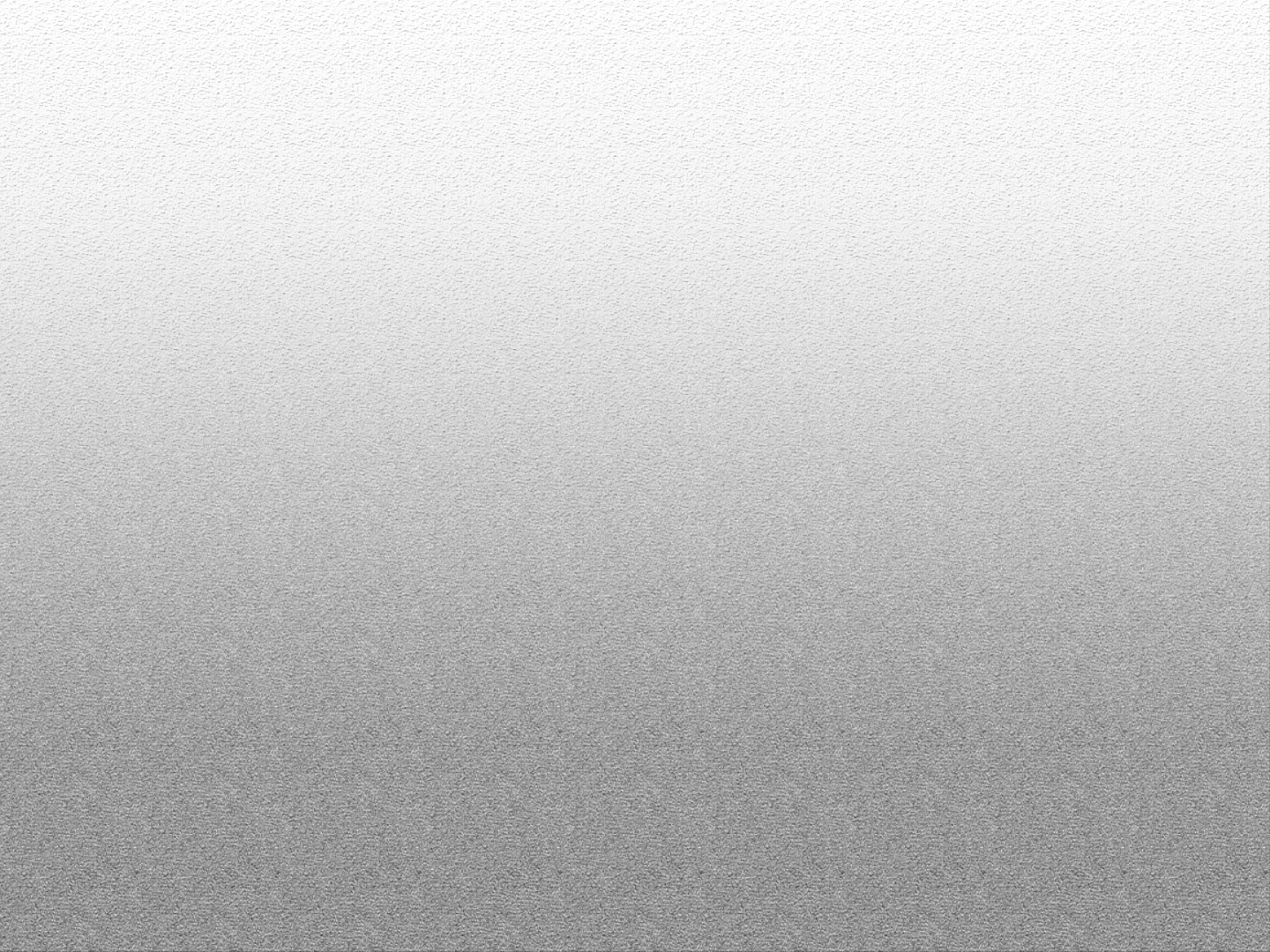 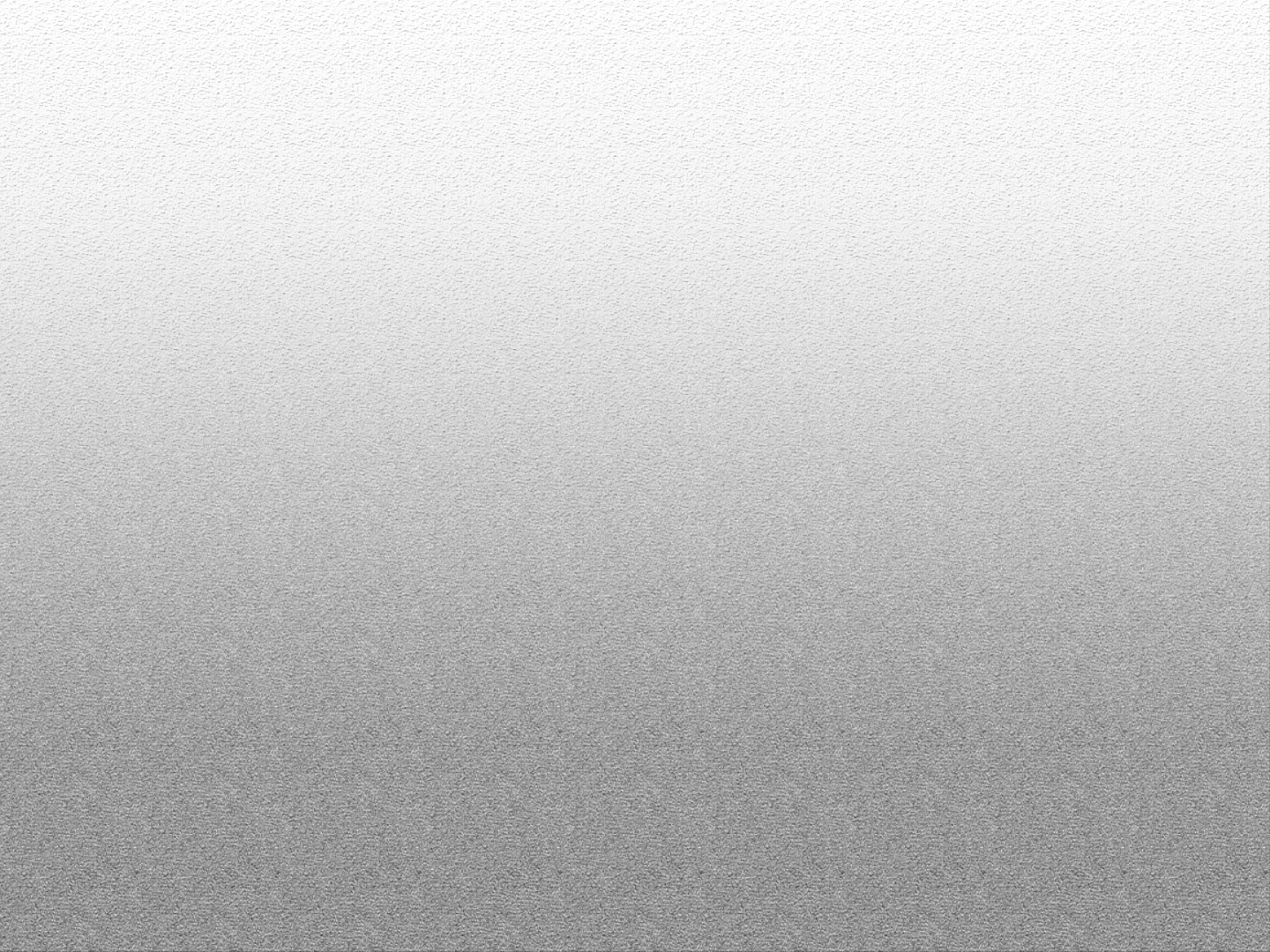 